Принята		                                                                 		               Утверждена:на педагогическом совете				                                     приказ МБДОУ № 14МБДОУ № 14 г. Невинномысска                                                                      г. Невинномысскапротокол от 31.10.2023г № 1 					              от 01.11.2023 № 107						                                                                                              Образовательная программа дошкольного образования  муниципального бюджетного дошкольного образовательного учреждения «Детский сад общеразвивающего вида№ 14 «Ромашка» с приоритетным осуществлением физического направления развития воспитанников» города Невинномысска г. Невинномысск, 2023 годСодержание ПрограммыI. Целевой раздел Программы1.1. Пояснительная запискаОбразовательная программа дошкольного образования муниципального бюджетного дошкольного образовательного учреждения «Детский сад общеразвивающего вида № 14 «Ромашка» с приоритетным осуществлением физического направления развития воспитанников» города Невинномысска (далее Программа МБДОУ № 14 г. Невинномысска) Программа подготовлена в соответствии: - Приказом Министерства просвещения Российской Федерации от 25.11.2022 года №1028 «Об утверждении федеральной образовательной программы дошкольного образования» (зарегистрирован Минюстом Российской Федерации 28 декабря 2022г, регистрационный номер 71847). - Федеральным законом «Об образовании Российской Федерации от 29 декабря 2012 года № 273(зарегистрирован Минюстом Российской Федерации 2 ноября 2022г, регистрационный номер 70809). - Порядком разработки и утверждения федеральных основных общеобразовательных программ, утверждённых приказом Министерства просвещения Российской Федерации от 30 сентября 2022 года, № 874 (зарегистрирован Минюстом Российской Федерации 2 ноября 2022г, регистрационный номер 70809). - Федеральным государственным образовательным стандартом дошкольного образования, утвержденным приказом Министерством образования Российской Федерации от 17 октября 2013 года, № 1155(зарегистрирован Минюстом Российской Федерации 14 ноября 2013г, регистрационный номер 30384), (в редакции от 21 января 2019 г). - Санитарно-эпидемиологические требования - Санитарные правила СП 2.4.3648-20 «Санитарно-эпидемиологические требования к организациям воспитания и обучения, отдыха и оздоровления детей и молодежи», утвержденные постановлением Главного государственного санитарного врача Российской Федерации от 28 сентября 2020 г. № 28.  - Уставом муниципального бюджетного дошкольного образовательного учреждения «Детский сад общеразвивающего вида № 14 «Ромашка» с приоритетным осуществлением физического направления развития воспитанников» города Невинномысска (далее ДОУ).	Программа является нормативно-управленческим документом организации и согласно Закону «Об образовании в Российской Федерации» определяет объем, содержание, планируемые результаты (целевые ориентиры дошкольного образования) и организацию образовательной деятельности в муниципальном бюджетном дошкольном образовательном учреждении «Детский сад общеразвивающего вида № 14 «Ромашка» с приоритетным осуществлением физического направления развития воспитанников» города Невинномысска (далее ДОУ) Программа позволяет реализовать основополагающие функции дошкольного уровня образования: обучение и воспитание ребенка дошкольного возраста как гражданина Российской Федерации, формирование основ его гражданской и культурной идентичности на соответствующем его возрасту содержании доступными средствами; создание единого ядра содержания дошкольного образования (далее ДО), ориентированного на приобщение детей к традиционным духовнонравственным и социокультурным ценностям российского народа, воспитание подрастающего поколения как знающего и уважающего историю и культуру своей семьи, большой и малой Родины; создание единого федерального образовательного пространства воспитания и обучения от рождения до поступления в общеобразовательную организацию, обеспечивающего ребенку и его родителям (законным представителям) равные, качественные условия ДО, вне зависимости от места проживания. Программа состоит из Обязательной части и части, формируемой участниками образовательных отношений (далее Вариативная часть). Обязательная часть Программы соответствует ФОП ДО и составляет не менее 60% от общего объема Программы. Вариативная часть составляет на более 40 % и ориентирована: на специфику национальных, социокультурных и иных условий, в том числе региональных, в которых осуществляется образовательная деятельность; сложившиеся традиции ДОО; парциальные образовательные программы и формы организации работы с детьми, которые соответствуют потребностям и интересам детей. Содержание и планируемые результаты Обязательной части Программы соответствует содержанию и планируемым результатам ФОП ДО. Вариативная часть представлена программами, направленную на реализацию приоритетных направлений работы ДОУ:- «Основы   безопасности жизнедеятельности детей   дошкольного   возраста» В.К. Полынова, З.С. Дмитриенко, С.П. Подопригоорова Н.Н. (в младшей группе, средней группе реализуется в режимных моментах и через интеграцию с другими образовательными областями, в старшей и подготовительной к школе группах внесены в расписание организованной образовательной деятельности) (с 3 до 8 лет);- «Играйте на здоровье!» А.Н. Волошина (реализуется на занятиях в объеме не более 40 % от общего объема занятия) (с 3 до 8 лет);- «Региональная культура, как средство патриотического воспитания детей дошкольного возраста» Р.М. Литвинова (реализуется в режимных моментах и через интеграцию с другими образовательными областями) (с 3 до 8 лет).- «Ладушки» программа музыкального воспитания детей дошкольного возраста под ред. И.М. Каплуновой, И.А. Новоскольцевой (во второй группе раннего возраста , в младшей, средней ,старшей и подготовительной группах реализуется на занятиях в объеме не более 40 % от общего объема занятия)  (с 2 до 8 лет)Программа предназначена для реализации в группах для детей от 2 месяцев до 7 лет.     Программа включает в себя учебно-методическую документацию, в состав которой входят рабочая программа воспитания (далее Программа воспитания), примерный режим и распорядок дня дошкольных групп, календарный план воспитательной работы (далее План). Программа содержит целевой, содержательный и организационный разделы. В целевом разделе Программы представлены:  цели, задачи, принципы ее формирования;  планируемые результаты освоения Программы в раннем, дошкольном возрастах, а также на этапе завершения освоения Программы;  подходы к педагогической диагностике достижения планируемых результатов. Содержательный раздел Программы включает задачи и содержание образовательной деятельности по каждой из образовательных областей для всех возрастных групп обучающихся (социально-коммуникативное, познавательное, речевое, художественно-эстетическое, физическое развитие). В нем представлены описания вариативных форм, способов, методов и средств реализации Программы; особенностей образовательной деятельности разных видов и культурных практик и способов поддержки детской инициативы; взаимодействия педагогического коллектива с семьями обучающихся; направления и задачи коррекционно-развивающей работы (далее КРР) с детьми дошкольного возраста с особыми образовательными потребностями (далее ООП) различных целевых групп, в том числе детей с ограниченными возможностями здоровья (далее ОВЗ) и детей-инвалидов. В содержательный раздел Программы входит Программа воспитания, которая раскрывает задачи и направления воспитательной работы, предусматривает приобщение детей к российским традиционным ценностям, включая культурные ценности своей этнической группы, правилам и нормам поведения в российском обществе. Организационный раздел Программы включает  описание психолого-педагогических и кадровых условий реализации Программы; организации развивающей предметно-пространственной среды (далее РППС) в муниципальном бюджетном дошкольном образовательном учреждении «Детский сад общеразвивающего вида № 14 «Ромашка» с приоритетным осуществлением физического направления развития воспитанников» города Невинномысска (далее ДОУ);  материально-техническое 	обеспечение 	Программы, 	обеспеченность методическими материалами и средствами обучения и воспитания. Раздел включает примерные перечни художественной литературы, музыкальных произведений, произведений изобразительного искусства для использования в образовательной работе в разных возрастных группах, а также примерный перечень рекомендованных для семейного просмотра анимационных произведений. Реализация Программы предлагает интеграцию задач обучения и воспитания в едином образовательном процессе, предусматривает взаимодействие с разными субъектами образовательных отношений; обеспечивает основу для преемственности уровней дошкольного и начального общего образования.      Цели и задачи реализации ПрограммыЦель Программы – разностороннее развитие ребенка в период дошкольного детства с учетом возрастных и индивидуальных особенностей на основе духовно-нравственных ценностей российского народа, исторических и национально-культурных традиций. К традиционным российским духовно-нравственным ценностям относятся, прежде всего, жизнь, достоинство, права и свободы человека, патриотизм, гражданственность, служение Отечеству и ответственность за его судьбу, высокие нравственные идеалы, крепкая семья, созидательный труд, приоритет духовного над материальным, гуманизм, милосердие, историческая память и преемственность поколений, единства народов России. Цель программы достигается через решение следующих задач: обеспечение единых для Российской Федерации содержания ДО и планируемых результатов освоения образовательной программы ДО; приобщение детей (в соответствии с возрастными особенностями) к базовым ценностям российского народа - жизнь, достоинство, права и свободы человека, патриотизм, гражданственность, высокие нравственные идеалы, крепкая семья, созидательный труд, приоритет духовного над материальным, гуманизм, милосердие, справедливость, коллективизм, взаимопомощь и взаимоуважение, историческая память и преемственность поколений, единство народов России;  создание условий для формирования ценностного отношения к окружающему миру, становления опыта действий и поступков на основе осмысления ценностей; построение (структурирование) содержания образовательной деятельности на основе учёта возрастных и индивидуальных особенностей развития; создание условий для равного доступа к образованию для всех детей дошкольного возраста с учётом разнообразия образовательных потребностей и индивидуальных возможностей; охрана и укрепление физического и психического здоровья детей, в том числе их эмоционального благополучия; обеспечение развития физических, личностных, нравственных качеств и основ патриотизма, интеллектуальных и художественно-творческих способностей ребёнка, его инициативности, самостоятельности и ответственности; обеспечение психолого-педагогической поддержки семьи и повышение компетентности родителей (законных представителей) в вопросах воспитания, обучения и развития, охраны и укрепления здоровья детей, обеспечения их безопасности; достижение детьми на этапе завершения ДО уровня развития, необходимого и достаточного для успешного освоения ими образовательных программ начального общего образования.1.1.2. Принципы и подходы к формированию ПрограммыВ соответствии с ФОП ДО Программа построена на принципах и подходах, определённых Федеральным государственным образовательным стандартом дошкольного образования:полноценное проживание ребёнком всех этапов детства (младенческого, раннего и дошкольного возраста), обогащения (амплификации) детского развития;индивидуализацию дошкольного образования (в том числе одарённых детей и детей с ограниченными возможностями здоровья); содействие и сотрудничество детей и взрослых, признание ребенка полноценным участником (субъектом) образовательных отношений;поддержку инициативы детей в различных видах деятельности;партнерство с семьей;приобщение детей к социокультурным нормам, традициям семьи, общества и государства;формирование познавательных интересов и познавательных действий ребенка в различных видах деятельности;возрастную адекватность (соответствия условий, требований, методов возрасту и особенностям развития);учёт этнокультурной ситуации развития детей.обеспечение преемственности дошкольного общего и начального общего образования.1.1.3. Характеристики особенностей развития детей дошкольного возрастаВ соответствии с Уставом ДОУ обеспечивает воспитание, обучение и развитие, а также присмотр и уход воспитанников в возрасте с 2 месяцев (при наличии условий) до прекращения образовательных отношений. Программа определяет содержание и организацию образовательной деятельности с обучающимися дошкольной организации и обеспечивает развитие личности детей дошкольного возраста в различных видах общения и деятельности с учетом их возрастных, индивидуальных психологических и физиологических особенностей в соответствии с направлениями развития ребенка.  Общие требования к приему воспитанников в ДОУ определяется законодательством Российской Федерации, Ставропольского края и локальными актами г. Невинномысска.  В ДОУ принимаются дети от 1,5 до 7-ми лет включительно. Контингент воспитанников формируется в соответствии с их возрастом.  В ДОУ функционируют группы общеразвивающей направленности.Наполняемость в группах соответствуют санитарным правилам. Предельная наполняемость групп общеразвивающей направленности определяется   из расчета площади групповой (игровой) комнаты не менее 2,5 м2 на 1 ребенка (до 3 лет) и для детей дошкольного возраста (от 3 до 7 лет) - не менее 2,0 м2 на 1 ребенка в соответствии с требованиями п. 3.1.1. санитарными правилами СП 2.4.3648-20 «Санитарно-эпидемиологические требования к организациям воспитания и обучения, отдыха и оздоровления детей и молодежи». Младенчество (от двух месяцев до одного года). Основным условием полноценного психического развития ребенка на первом году жизни является общение взрослого с ребенком, отношение к нему как к личности, чувствительность к потребностям ребенка. Общение со взрослым направлено на удовлетворение базовых потребностей во внешних впечатлениях, в принятии и внимании, в безопасности, в общении.  Интерес, положительное отношение к взрослому, желание привлечь внимание взрослого и чувствительность к разным воздействиям взрослого определяют потребность в общении ребенка со взрослым, которая формируется к 2 месяцам жизни.  В первом полугодии центром внимания в ходе общения является взрослый и его внимание, во втором полугодии внимание смещается на предметный мир, через акт хватания (время появление 4,5-5 месяцев) ребенок начинает исследовать свойства предметов. Психическое развитие определяется развитием зрительного, слухового, тактильного анализаторов и развитием движений (моторное развитие). К основным достижениям в развитии психики относится ходьба и предпосылки развития речи (понимание речи и первые слова автономной речи), положительное самоощущение. К концу года формируется потребность в признании со стороны взрослого, ребенок направлен на оценку взрослого.   Ранний возраст (от одного года до трех лет). Основная характеристика детей раннего возраста – ситуативность. Ребенок может думать, чувствовать, делать только то, что видит здесь и сейчас. В данном возрасте важен режим дня, ритм повседневной жизни. Основным условием успешного развития является обеспечение двигательной активности ребенка.  Активность проявляется в контексте определенной предметной ситуации, где важен характер совместной деятельности со взрослым. Взрослый интересен ребенку как человек, который раскрывает логику и способы употребления предметов, окружающих его. Именно предметная деятельность определяет формирование навыков гигиены и самообслуживания. Предметная деятельность, связанная с усвоением общественно-выработанных способов употребления предметов, оказывает влияние на развитие интеллекта, речи, самосознания и эмоциональной сферы ребенка.  Основу интеллекта в раннем возрасте определяет развитие сенсорных процессов, связанных с действием обследования предметов и построения на их основе целостных образов, а также формирование первых обобщений в виде сенсорных эталонов цвета, формы, величины. Важно учитывать, что ребенок обучается только тому, что затрагивает его эмоциональную сферу. На основе сенсорного развития формируется план образов и представлений, что позволяет ребенку преодолеть ситуативность мышления и поведения.  В данный период закладываются основы успешного общения со сверстниками, инициативность, чувство доверия к сверстнику. Основным достижениям возраста является самосознание, положительная самооценка, первые целостные формы поведения в виде результативных действий. Ребенок определяет себя как субъект собственных действий («Я сам»). Важна психологическая потребность в самостоятельности.    Дошкольный возраст (от трех до семи лет). Центральной линией психического развития ребенка дошкольного возраста является формирование произвольности психических процессов и поведения, формирование регуляторных основ психики. В дошкольном возрасте закладываются основы успешной социализации, коммуникации, основы развития личности.  Ведущим познавательным процессом в дошкольном возрасте является память и воображение. Мышление ребенка опирается на способность оперировать образами и представлениями, которые есть в памяти. За счет возможностей образного мышления, ребенок может представлять и думать о том, чего нет здесь и сейчас, преодолевается ситуативность. Все виды деятельности ребенка, включая игру, рисование, конструирование, лепку представляют собой формы наглядного моделирования действительности. В продуктивных видах деятельности ребенок моделирует предметы и явления окружающего мира, что способствует формированию первой целостной картины мира, схематического мышления, элементов логического мышления и творческих способностей.  Ребенок познает мир человеческих отношений, моделируя их в игровой форме. В условиях игры регуляторные возможности психики ребенка возрастают в разы, так как в любой роли, отображающей социальные функции человека в обществе, скрыты ряд правил, которым ребенок начинает подчинять свое поведение. Формируется периферия самосознания. Ребенок накапливает представления о своих умениях и навыках.  Ведущими психологическими потребностями, определяющими успешное развитие личности, является потребность в самовыражении (ребенок отвечает на вопрос «что я умею, что я могу») и потребность в самоутверждении, предполагающей желание ребенка соответствовать нормам и правилам, ожиданиям взрослых («желание быть «хорошим»). Данный возраст является крайне благоприятным для формирования нравственных норм и правил, формирования альтруистических потребностей и про социальные формы поведения. Важно сформировать у ребенка положительное отношение к нормам щедрости, честности, справедливого распределения. В этом возрасте закладываются основы личностной, гендерной, гражданской и этнической идентичности. Познавательный интерес, любознательность, креативность можно рассматривать как системные качества, определяющие потенциал умственных способностей и развития личности ребенка дошкольного возраста.   Коммуникативная компетентность в общении со взрослыми и сверстниками определяется способностью выстраивать коммуникацию адекватную ситуации, то есть, ребенок может проявлять гибкость, инициативность, интерес, чувствительность в ситуации познавательного, делового, личностного общения. Итогом развития личности выступает иерархия мотивов и произвольная регуляция поведения. Социально значимые мотивы («надо») могут управлять личными мотивами («хочу»), ребенок может принимать сложные инструкции взрослого, действовать согласно правилам и реализовывать целостные формы поведения. Способность к произвольной регуляции поведения, высокая любознательность и умение действовать по правилу определяет успешность обучения в школе.  Исходя из того, что в дошкольном возрасте закладываются основы первичной картины мира, формируются социальные переживания, определяющие отношение ребенка к разным видам человеческой деятельности, к миру людей и к самому себе, особую важность приобретает формирование представлений и положительного отношения к правилам безопасности жизнедеятельности и здорового образа жизни. Также, в современном социальном контексте, необходимо уделять внимание аспектам финансовой, экологической, информационной осведомленности у детей дошкольного возраста.  1.2. Планируемые результаты реализации ПрограммыВ соответствии с ФГОС ДО специфика дошкольного возраста и системные особенности ДО делают неправомерными требования от ребёнка дошкольного возраста конкретных образовательных достижений. Поэтому планируемые результаты освоения Программы представляют собой возрастные характеристики возможных достижений ребёнка дошкольного возраста на разных возрастных этапах и к завершению дошкольного образования.  Степень выраженности возрастных характеристик возможных достижений может различаться у детей одного возраста по причине высокой индивидуализации их психического развития и разных стартовых условий освоения Программы. Обозначенные различия не должны быть констатированы как трудности ребёнка в освоении Программы и не подразумевают его включения в соответствующую целевую группу.  Планируемые результаты освоения Программы представляют собой возрастные характеристики возможных достижений ребенка дошкольного возраста на разных возрастных этапах и к завершению дошкольного образования (ФОП ДО, п.15, стр. 5.) Планируемые результаты в младенческом возрасте (к концу года) (ФОП ДО, п.15.1, стр. 6). Планируемые результаты в раннем возрасте (к трем годам) (ФОП ДО п. 15.2., стр. 7). Планируемые результаты к четырем годам (ФОП ДО, п.15.3.1., стр. 8). Планируемые результаты к пяти годам (ФОП ДО. 15.3.2., стр. 10). Планируемые результаты к шести годам (ФОП ДО, п. 15.3.3., стр. 12). Планируемые результаты на этапе завершения освоения Программы (к концу дошкольного возраста) (ФОП ДО, 15.4., стр. 15). 1.3. Педагогическая диагностика достижения планируемых образовательных результатов Педагогическая диагностика достижений планируемых результатов направлена на изучение деятельных умений ребенка, его интересов, предпочтений, склонностей, личностных особенностей, способов взаимодействия со взрослыми и сверстниками. Она позволяет выявить особенности и динамику развития ребенка, составить на основе полученных данных индивидуальные образовательные маршруты освоения Программы, своевременно вносить изменения в планирование, содержание и организацию образовательной деятельности. Педагогическая диагностика проводится в виде мониторинга, что предполагает непрерывный процесс наблюдения, а также учёта критериев и показателей, а фиксация данных проводится на начало и конец учебного года. Педагогическая диагностика проводится в ходе наблюдений за активностью детей в спонтанной и специально организованной деятельности. Инструментарий для педагогической диагностики — карты наблюдений детского развития, позволяющие фиксировать индивидуальную динамику и перспективы развития каждого ребенка в ходе: коммуникации со сверстниками и взрослыми (как меняются способы установления и поддержания контакта, принятия совместных решений, разрешения конфликтов и пр.); игровой деятельности; познавательной деятельности (как идет развитие детских способностей, познавательной активности); проектной деятельности (как идет развитие детской инициативности, ответственности и автономии, как развивается умение планировать и организовывать свою деятельность); художественной деятельности; физического развития. Результаты наблюдения могут быть дополнены беседами с детьми в свободной форме, что позволяет выявить причины поступков, наличие интереса к определенному виду деятельности, уточнить знания о предметах и явлениях окружающей действительности и другое. Педагогическая диагностика не предполагает специально созданных для её проведения мероприятий, которые могут привести к нарушению режима и переутомлению детей. Также педагогическая диагностика не предполагает жестких временных рамок, т.к. это противоречит сути мониторинга, возрастным особенностям обучающихся, а также содержания ФГОС ДО. Пособия, используемые для проведения педагогической диагностики индивидуального развития детей при реализации Программы: Н.В. Верещагина «Диагностика педагогического процесса в первой младшей группе (с 2 до 3 лет) дошкольной образовательной организации. Разработано в соответствии с ФГОС. Н.В. Верещагина «Диагностика педагогического процесса во второй младшей группе (с 3 до 4 лет) дошкольной образовательной организации. Разработано в соответствии с ФГОС. Н.В. Верещагина «Диагностика педагогического процесса в средней группе (с 4 до 5 лет) дошкольной образовательной организации. Разработано в соответствии с ФГОС. Н.В. Верещагина «Диагностика педагогического процесса в старшей группе (с 5 до 6 лет) дошкольной образовательной организации. Разработано в соответствии с ФГОС. Н.В. Верещагина «Диагностика педагогического процесса в подготовительной к школе группе (с 6 до 7 лет) дошкольной образовательной организации. Результаты педагогической диагностики (мониторинга) могут использоваться исключительно для решения следующих образовательных задач: индивидуализации образования (в том числе поддержки ребёнка, построения его образовательной траектории или профессиональной коррекции особенностей его развития); оптимизации работы с группой детей. Педагогическая диагностика завершается анализом полученных данных, на основе которых педагог выстраивает взаимодействие с детьми, организует РППС, мотивирующую активную творческую деятельность обучающихся, составляет индивидуальные образовательные маршруты освоения образовательной Программы, осознанно и целенаправленно проектирует образовательный процесс. Анализ продуктов детской деятельности может осуществляться на основе изучения материалов портфолио ребёнка (рисунков, работ по аппликации, фотографий работ по лепке, построек, поделок и другого). Полученные в процессе анализа качественные характеристики существенно дополнят результаты наблюдения за продуктивной деятельностью детей (изобразительной, конструктивной, музыкальной и другой деятельностью).  При необходимости используется психологическая диагностика развития детей (выявление и изучение индивидуально-психологических особенностей детей, причин возникновения трудностей в освоении образовательной программы), которую проводят квалифицированные специалисты (педагоги психологи, психологи). Участие ребёнка в психологической диагностике допускается только с согласия его родителей (законных представителей).  Результаты педагогической диагностики (мониторинга) могут использоваться исключительно для решения следующих образовательных задач: индивидуализации образования (в том числе поддержки ребёнка, построения его образовательной траектории или профессиональной коррекции особенностей его развития);  оптимизации работы с группой детей. Педагогическая диагностика завершается анализом полученных данных, на основе которых педагог выстраивает взаимодействие с детьми, организует развивающую предметно-пространственную среду (далее РППС), мотивирующую активную творческую деятельность обучающихся, составляет индивидуальные образовательные маршруты освоения образовательной Программы, осознанно и целенаправленно проектирует образовательный процесс. Анализ продуктов детской деятельности может осуществляться на основе изучения материалов портфолио ребёнка (рисунков, работ по аппликации, фотографий работ по лепке, построек, поделок и другого). Полученные в процессе анализа качественные характеристики существенно дополнят результаты наблюдения за продуктивной деятельностью детей (изобразительной, конструктивной, музыкальной и другой деятельностью).  При необходимости используется психологическая диагностика развития детей (выявление и изучение индивидуально-психологических особенностей детей, причин возникновения трудностей в освоении образовательной программы), которую проводят квалифицированные специалисты (педагоги психологи, психологи). Участие ребёнка в психологической диагностике допускается только с согласия его родителей (законных представителей). Результаты психологической диагностики могут использоваться для решения задач психологического сопровождения и оказания адресной психологической помощи. Вариативны часть Вариативная часть представлена в Программе курсивом. 2.1. Пояснительная записка Вариативная часть Программы ДОУ представлена частью, формируемой участниками образовательных отношений и составляет 40% от общего объёма Программы. Согласно п. 2.9 ФГОС ДО, является обязательной с точки зрения реализации его требований, дополняет обязательную часть Программы 60%. Вариативная часть Программы предполагает углубленную работу в физическом, социально–коммуникативном развитии обучающихся и предусматривает включение обучающихся в процесс ознакомления региональными особенностями Ставропольского края, учитывает природногеографическое и культурно-историческое своеобразие региона. Выбор данных направлений для части, формируемой участниками образовательного процесса, соответствует потребностям и интересам детей, а также возможностям педагогического коллектива и социальному запросу родителей (законных представителей). Работа по реализации вариативной части Программы строится на основе парциальных программ:  «Играйте на здоровье!»  А.Н. ВолошинаОсновные задачи- формирование устойчивого интереса к играм с элементами спорта, спортивным упражнениям, желание использовать их в самостоятельной деятельности;- воспитание положительных морально-волевых качеств;- формирование навыков и стереотипов здорового образа жизни;	«Основы   безопасности жизнедеятельности детей   дошкольного   возраста» В.К. Полынова, З.С. Дмитриенко, С.П. Подопригоорова Н.Н.:	- воспитание у ребенка навыков адекватного поведения в различных неожиданных ситуациях;«Региональная культура, как средство патриотического воспитания детей дошкольного возраста» Р.М. Литвинова Цель программы Задачи реализации программы: развитие познавательного интереса к своей Родине, любознательности, эмоциональной отзывчивости, культурно-историческому наследию Ставрополья. воспитание нравственных, трудовых, эстетических качеств, которые обеспечивают успешное развитие и саморазвитие ребенка в семье, дошкольном учреждении, социуме на примере национальных традиций и обычаев;  -развитие индивидуальности ребенка через освоение общественных норм и правил поведения, доступных для данного возраста, данной местности;  формирование интереса к культурному наследию региона;  повышение заинтересованности всех участников образовательного процесса в расширении знаний по краеведению. Принципы и подходы к формированию парциальной программы: Особенности развития детей дошкольного возрастав рамках реализации данной парциальной программы:  Планируемые результаты в рамках реализации данной парциальной программы:  Педагогическая диагностика части Программы, формируемой участниками образовательных отношений   «Ладушки» программа музыкального воспитания детей дошкольного возраста под ред. И.М. Каплуновой, И.А. Новоскольцевой- развитие слуха, внимания, движения, и красоты мелодий, развитие индивидуальных музыкальных способностей.II. Содержательный раздел1. Обязательная часть 1.1. Задачи и содержание образования (обучения и воспитания) по образовательным областям.Программа определяет содержательные линии образовательной деятельности, реализуемые ДОО по основным направлениям развития детей дошкольного возраста (социально-коммуникативного, познавательного, речевого, художественно-эстетического, физического развития). В каждой образовательной области сформулированы задачи и содержание образовательной деятельности, предусмотренное для освоения в каждой возрастной группе детей в возрасте от двух до семи- восьми лет. Представлены задачи воспитания, направленные на приобщение детей к ценностям российского народа, формирование у них ценностного отношения к окружающему миру. Задачи и содержание образовательной деятельности по возрастам, а также задачи воспитания и формируемые ценности для каждой образовательной области соответствуют пунктам 18–22 содержательного раздела ФОП ДО ФОП ДО  Социально-коммуникативное развитие: 18.1. Социально-коммуникативное развитие детей от 2 месяцев до 1 года;         18.2. Социально-коммуникативное развитие детей от года до 2 лет;         18.3. Социально-коммуникативное развитие детей от 2 лет до 3 лет;         18.4. Социально-коммуникативное развитие детей от 3 лет до 4 лет;         18.5. Социально-коммуникативное развитие детей от 4 лет до 5лет;         18.6. Социально-коммуникативное развитие детей от 5 лет до 6 лет;         18.7. Социально-коммуникативное развитие детей от 6 лет до 7 лет. Познавательное развитие:  19.1. Познавательное развитие детей от 2 месяцев до 1 года; 19.2. Познавательное развитие детей от года до 2 лет; 19.3. Познавательное развитие детей от 2 лет до 3 лет; 19.4. Познавательное развитие детей от 3 лет до 4 лет;  19.5. Познавательное развитие детей от 4 лет до 5 лет; 19.6. Познавательное развитие детей от 5 лет до 6 лет; 19.7. Познавательное развитие детей от 6 лет до 7 лет. Речевое развитие:  20.1. Речевое развитие детей от  2 месяцев до 1 года; 20.2. Речевое развитие детей от 1 года до 2 лет; 20.3. Речевое развитие детей от 2 лет до 3 лет; 20.4. Речевое развитие детей от 3 лет до 4 лет; 20.5. Речевое развитие детей от 4 лет до 5 лет; 20.6. Речевое развитие детей от 5 лет до 6 лет; 20.7. Речевое развитие детей от 6 лет до 7 лет. Художественно-эстетическое развитие: 21.1. Художественно-эстетическое развитие детей от 2 месяцев до года; 21.2. Художественно-эстетическое развитие детей от 1 года до 2 лет; 21.3. Художественно-эстетическое развитие детей от 2 лет до 3 лет; 21.4. Художественно-эстетическое развитие детей от 3 лет до 4 лет; 21.5. Художественно-эстетическое развитие детей от 4 лет до 5 лет; 21.6. Художественно-эстетическое развитие детей от 5 лет до 6 лет; 21.7. Художественно эстетическое развитие детей от 6 лет до 7 лет. Физическое развитие:  22.1. Физическое развитие детей от 2месяцев до года; 22.2. Физическое развитие детей от 1 года до 2 лет; 22.3. Физическое развитие детей от 2 лет до 3 лет; 22.4. Физическое развитие детей от 3 лет до 4 лет; 22.5. Физическое развитие детей от 4 лет до 5 лет; 22.6. Физическое развитие детей от 5 лет до 6 лет; 22.7. Физическое развитие детей от 6 лет до 7 лет. 2.2. Вариативные формы, способы, методы и средства реализацииПрограммы Формы, способы, методы и средства реализации Программы педагог определяет самостоятельно в соответствии с задачами воспитания и обучения, возрастными и индивидуальными особенностями детей, спецификой их образовательных потребностей и интересов. Существенное значение имеют сформировавшиеся у педагога практики воспитания и обучения детей, оценка результативности форм, методов, средств образовательной деятельности применительно к конкретной возрастной группе детей. Формы реализации Программы в соответствии с видом детской деятельности и возрастными особенностями детей: 1. В раннем возрасте (1 год — 3 года): предметная деятельность (орудийно-предметные действия — ест ложкой, пьет из кружки и другое);  экспериментирование с материалами и веществами (песок, вода, тесто и другие);  ситуативно-деловое общение со взрослым и эмоционально-практическое со сверстниками под руководством взрослого;  двигательная деятельность (основные движения, общеразвивающие упражнения, простые подвижные игры);  игровая деятельность (отобразительная и сюжетно-отобразительная игра, игры с дидактическими игрушками);  речевая (понимание речи взрослого, слушание и понимание стихов, активная речь);  изобразительная деятельность (рисование, лепка) и конструирование из мелкого и крупного строительного материала;  самообслуживание и элементарные трудовые действия (убирает игрушки, подметает веником, поливает цветы из лейки и другое); музыкальная деятельность (слушание музыки и исполнительство, музыкально-ритмические движения). 2. В дошкольном возрасте (3 года — 8 лет): игровая деятельность (сюжетно-ролевая, театрализованная, режиссерская, строительно-конструктивная, дидактическая, подвижная и другие);  общение со взрослым (ситуативно-деловое, внеситуативно-познавательное, внеситуативно-личностное) и сверстниками (ситуативно-деловое, внеситуативно-деловое);  речевая деятельность (слушание речи взрослого и сверстников, активная диалогическая и монологическая речь);  познавательно-исследовательская деятельность и экспериментирование; изобразительная деятельность (рисование, лепка, аппликация) и конструирование из разных материалов по образцу, условию и замыслу ребёнка; 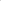 двигательная деятельность (основные виды движений, общеразвивающие и спортивные упражнения, подвижные и элементы спортивных игр и другие);  элементарная трудовая деятельность (самообслуживание, хозяйственно бытовой труд, труд в природе, ручной труд);  музыкальная деятельность (слушание и понимание музыкальных произведений, пение, музыкально-ритмические движения, игра на детских музыкальных инструментах). Методы достижения задач воспитания в ходе реализации Программы: организации опыта поведения и деятельности (приучение к положительным формам общественного поведения, упражнение, воспитывающие ситуации, игровые методы);  осознания детьми опыта поведения и деятельности (рассказ на моральные темы, разъяснение норм и правил поведения, чтение художественной литературы, этические беседы, обсуждение поступков и жизненных ситуаций, личный пример);  мотивации опыта поведения и деятельности (поощрение, методы развития эмоций, игры, соревнования, проектные методы). Методы обучения Для обеспечения эффективного взаимодействия педагога и детей в ходе реализации образовательной программы используются следующие методы: В ДОУ имеются следующие средства обучения: печатные (учебные пособия, книги для чтения, хрестоматии, рабочие тетради, атласы, раздаточный материал и т.д.); электронные образовательные ресурсы (сетевые образовательные ресурсы, мультимедийные универсальные энциклопедии и т.п.); аудиовизуальные (презентации, образовательные мультфильмы, видеофильмы); наглядные плоскостные (плакаты, карты настенные, иллюстрации настенные, магнитные доски); демонстрационные (гербарии, муляжи, макеты, стенды); учебные приборы (компас, барометр, колбы и т.д.); спортивное оборудование (гимнастическое оборудование, спортивные снаряды, мячи и т.п.). Наиболее эффективное воздействие на воспитанников оказывают современные аудиовизуальные и мультимедийные средства обучения (электронные образовательные ресурсы). Аудиовизуальные средства, а также средства мультимедиа являются наиболее эффективным средством обучения и воспитания. Средства, направленные на развитие деятельности детей двигательной (оборудование для ходьбы, бега, ползания, лазанья, прыгания, занятий с мячом и другое);  предметной (образные и дидактические игрушки, реальные предметы и другое);  игровой (игры, игрушки, игровое оборудование и другое);  коммуникативной (дидактический материал, предметы, игрушки, видеофильмы и другое);  познавательно-исследовательской и экспериментирования (натуральные предметы и оборудование для исследования и образно-символический материал, в том числе макеты, плакаты, модели, схемы и другое); чтения художественной литературы (книги для детского чтения, в том числе аудиокниги, иллюстративный материал); трудовой (оборудование и инвентарь для всех видов труда);  продуктивной (оборудование и материалы для лепки, аппликации, рисования и конструирования);  музыкальной (детские музыкальные инструменты, дидактический материал и другое). Особенности образовательной деятельности разных видов и культурных практик Образовательная деятельность разных видов и культурные практики в рамках реализации образовательной программы ДОУ организуются в соответствии с п. 24 ФОП ДО. ФОП-ДО.pdf Способы и направления поддержки детской инициативы Программа обеспечивает полноценное развитие личности детей во всех основных образовательных областях, а именно: в сферах социальнокоммуникативного, познавательного, речевого, художественно-эстетического и физического развития личности детей на фоне их эмоционального благополучия и положительного отношения к миру, к себе и к другим людям.  Указанные требования направлены на создание социальной ситуации развития для участников образовательных отношений, включая создание образовательной среды, которая:  гарантирует охрану и укрепление физического и психического здоровья детей;  обеспечивает эмоциональное благополучие детей;  способствует профессиональному развитию педагогических работников;  создает условия для развивающего вариативного дошкольного образования;  обеспечивает открытость дошкольного образования;  создает условия для участия родителей (законных представителей) в образовательной деятельности.  В образовательном процессе ребёнок и взрослые выступают как субъекты педагогической деятельности, в которой взрослые определяют содержание, задачи, способы их реализации, а ребёнок творит себя и свою природу, свой мир. Детям предоставляется широкий спектр специфических для дошкольников видов деятельности, выбор которых осуществляется при участии взрослых с ориентацией на интересы, способности ребёнка. Ситуация выбора важна для дальнейшей социализации ребёнка, которому предстоит во взрослой жизни часто сталкиваться с необходимостью выбора. Задача педагога в этом случае — помочь ребёнку определиться с выбором, направить и увлечь его той деятельностью, в которой, с одной стороны, ребёнок в большей степени может удовлетворить свои образовательные интересы и овладеть определёнными способами деятельности, с другой — педагог может решить собственно педагогические задачи. Уникальная природа ребёнка дошкольного возраста может быть охарактеризована как деятельностная. Включаясь в разные виды деятельности, ребёнок стремится познать, преобразовать мир самостоятельно за счёт возникающих инициатив. Все виды деятельности, предусмотренные программой ДОУ, используются в равной степени и моделируются в соответствии с теми задачами, которые реализует педагог в совместной деятельности, в режимных моментах и др. Воспитателю важно владеть способами поддержки детской инициативы. Взрослым необходимо научиться тактично, сотрудничать с детьми: не стараться всё сразу показывать и объяснять, не преподносить сразу какие-либо неожиданные сюрпризные, шумовые эффекты и т.п. Необходимо создавать условия, чтобы дети о многом догадывались самостоятельно, получали от этого удовольствие. Обязательным условием взаимодействия педагога с ребёнком является создание развивающей предметно-пространственной среды, насыщенной социально значимыми образцами деятельности и общения, способствующей формированию таких качеств личности, как: активность, инициативность, доброжелательность и др. Важную роль здесь играет сезонность и событийность образования дошкольников. Чем ярче будут события, происходящие в детской жизни, тем больше вероятность того, что они найдут отражение в деятельности ребёнка, в его эмоциональном развитии. 1,6-3 года  Приоритетной сферой проявления детской инициативы в этом возрасте является исследовательская деятельность с предметами, материалами, веществами; обогащение собственного сенсорного опыта восприятия окружающего мира. Для поддержки детской инициативы взрослым необходимо: - предоставлять детям самостоятельность во всем, что не представляет опасности для их жизни и здоровья, помогая им реализовывать собственные замыслы; отмечать и приветствовать даже самые минимальные успехи детей; не критиковать результаты деятельности ребенка и его самого как личность; - формировать у детей привычку самостоятельно находить для себя интересные занятия; приучать свободно пользоваться игрушками и пособиями; знакомить детей с группой, другими помещениями и сотрудниками детского сада, территорией участка с целью повышения самостоятельности; побуждать детей к разнообразным действиям с предметами, направленным на ознакомление с их качествами и свойствами (вкладыши, разборные игрушки, открывание и закрывание, подбор по форме и размеру); поддерживать интерес ребенка к тому, что он рассматривает и наблюдает в разные режимные моменты; устанавливать простые и понятные детям нормы жизни группы, четко исполнять правила поведения всеми детьми; проводить все режимные моменты в эмоционально положительном настроении, избегать ситуации спешки и поторапливая детей; для поддержания инициативы в продуктивной деятельности по указанию ребенка создавать для него изображения или поделку; содержать в доступном месте все игрушки и материалы; поощрять занятия двигательной, игровой, изобразительной, конструктивной деятельностью, выражать одобрение любому результату труда ребенка. 3-4 года Приоритетной сферой проявления детской инициативы является игровая и продуктивная деятельность. Для поддержания инициативы ребенка 3-4 лет взрослым необходимо: создавать условия для реализации собственных планов и замыслов каждого ребенка; рассказывать детям о из реальных, а также возможных в будущем достижениях; отмечать и публично поддерживать любые успехи детей; всемерно поощрять самостоятельность детей и расширять её сферу; помогать ребенку найти способ реализации собственных поставленных целей; способствовать стремлению научиться делать что-то и поддерживать радостное ощущение возрастающей умелости; в ходе занятий и в повседневной жизни терпимо относится к затруднениям ребенка, позволять действовать ему в своем темпе; не критиковать результаты деятельности детей, а также их самих. Ограничить критику исключительно результатами продуктивной деятельности, используя в качестве субъекта критики игровые персонажи; учитывать индивидуальные особенности детей, стремиться найти подход к застенчивым, нерешительным, конфликтным, непопулярным детям; уважать и ценить каждого ребенка независимо от его достижений, достоинств и недостатков; создавать в группе положительный психологический микроклимат, в равной мере проявлять любовь ко всем детям: выражать радость при встрече, использовать ласку и теплые слова для выражения своего отношения к каждому ребенку, проявлять деликатность и терпимость; всегда предоставлять детям возможность для реализации замыслов в творческой игровой и продуктивной деятельности. 4-5- лет Приоритетной сферой проявления детской инициативы в данном возрасте является познавательная деятельность, расширение информационного кругозора, игровая деятельность со сверстниками. Для поддержки детской инициативы взрослым необходимо: способствовать стремлению детей делать собственные умозаключения, относится к их попыткам внимательно, с уважением; обеспечивать для детей возможности осуществления их желания переодеваться и наряжаться, примеривать на себя разные роли. Иметь в группе набор атрибутов и элементов костюмов для переодевания, а также технические средства, обеспечивающие стремление детей петь, двигаться, танцевать под музыку; создавать условия, обеспечивающие детям возможность конструировать из различных материалов себе "дом", укрытие для сюжетных игр; при необходимости осуждать негативный поступок ребенка с глазу на глаз, но не допускать критики его личности, его качеств; не допускать диктата, навязывания в выборе сюжетов игр; обязательно участвовать в играх детей по их приглашению (или при их добровольном согласии) в качестве партнера, равноправного участника, но не руководителя игры. Руководство игрой проводить опосредованно (прием телефона, введения второстепенного героя, объединения двух игр); привлекать детей к украшению группы к различным мероприятиям, обсуждая разные возможности и предложения; побуждать детей формировать и выражать собственную эстетическую оценку воспринимаемого, не навязывая им мнение взрослого; привлекать детей к планированию жизни группы на день, опираться на их желание во время занятий; -читать и рассказывать детям по их просьбе, включать музыку. 5-6 лет  Приоритетной сферой проявления детской инициативы в старшем дошкольном возрасте является внеситуативно – личностное общение со взрослыми и сверстниками, а также информационно познавательная инициатива. Для поддержки детской инициативы взрослым необходимо: создавать в группе положительный психологический микроклимат, в равной мере проявляя любовь и заботу ко всем детям: выражать радость при встрече, использовать ласку и теплое слово для выражения своего отношения к ребенку; уважать индивидуальные вкусы и привычки детей; поощрять желание создавать что- либо по собственному замыслу; обращать внимание детей на полезность будущего продукта для других или ту радость, которую он доставит кому-то (маме, бабушке, папе, другу) создавать условия для разнообразной самостоятельной творческой деятельности детей; при необходимости помогать детям в решении проблем организации игры; привлекать детей к планированию жизни группы на день и на более отдаленную перспективу. Обсуждать совместные проекты; создавать условия и выделять время для самостоятельной творческой, познавательной деятельности детей по интересам. 6-7 лет Приоритетной сферой проявления детской инициативы в данном возрасте является научение, расширение сфер собственной компетентности в различных областях практической предметности, в том числе орудийной деятельности, а также информационная познавательная деятельность. Для поддержки детской инициативы взрослым необходимо: вводить адекватную оценку результата деятельности ребенка с одновременным признанием его усилий и указанием возможных путей и способов совершенствования продукта деятельности; спокойно реагировать на неуспех ребенка и предлагать несколько вариантов исправления работы: повторное исполнение спустя некоторое время, доделывание, совершенствование деталей. Рассказывать детям о своих трудностях, которые испытывали при обучении новым видам деятельности; создавать ситуации, позволяющие ребенку реализовать свою компетентность, обретая уважение и признание взрослых и сверстников; обращаться к детям, с просьбой продемонстрировать свои достижения и научить его добиваться таких же результатов сверстников; поддерживать чувство гордости за свой труд и удовлетворение его результатами; создавать условия для различной самостоятельной творческой деятельности детей по их интересам и запросам, предоставлять детям на данный вид деятельности определенное время; при необходимости помогать детям решать проблемы при организации игры; проводить планирование жизни группы на день, неделю, месяц с учетом интересов детей, стараться реализовывать их пожелания и предложения; презентовать продукты детского творчества другим детям, родителям, педагогам (концерты, выставки и др.).  1.5. Особенности взаимодействия педагогического коллектива с семьями обучающихся.Главными целями взаимодействия педагогического коллектива ДОО с семьями обучающихся дошкольного возраста являются:  обеспечение психолого-педагогической поддержки семьи и повышение компетентности родителей (законных представителей) в вопросах образования, охраны и укрепления здоровья детей раннего и дошкольного возрастов; обеспечение единства подходов к воспитанию и обучению детей в условиях ДОО и семьи; повышение воспитательного потенциала семьи. Достижение этих целей должно осуществляться через решение основных задач: информирование родителей (законных представителей) и общественности относительно целей ДО, общих для всего образовательного пространства Российской Федерации, о мерах господдержки семьям, имеющим детей дошкольного возраста, а также об образовательной программе, реализуемой в ДОО; просвещение родителей (законных представителей), повышение их правовой, психолого-педагогической компетентности в вопросах охраны и укрепления здоровья, развития и образования детей; способствование развитию ответственного и осознанного родительства, как базовой основы благополучия семьи; построение взаимодействия в форме сотрудничества и установления партнёрских отношений с родителями (законными представителями) детей младенческого, раннего и дошкольного возраста для решения образовательных задач;  вовлечение родителей (законных представителей) в образовательный процесс. Построение взаимодействия с родителями (законными представителями) должно придерживаться следующих принципов: приоритет семьи в воспитании, обучении и развитии ребёнка: в соответствии с Законом об образовании у родителей (законных представителей) обучающихся не только есть преимущественное право на обучение и воспитание детей, но именно они обязаны заложить основы физического, нравственного и интеллектуального развития личности ребёнка; открытость: для родителей (законных представителей) должна быть доступна актуальная информация об особенностях пребывания ребёнка в группе; каждому из родителей (законных представителей) должен быть предоставлен свободный доступ в ДОО; между педагогами и родителями (законными представителями) необходим обмен информацией об особенностях развития ребёнка в ДОО и семье; взаимное доверие, уважение и доброжелательность во взаимоотношениях педагогов и родителей (законных представителей): при взаимодействии педагогу необходимо придерживаться этики и культурных правил общения, проявлять позитивный настрой на общение и сотрудничество с родителями (законными представителями); важно этично и разумно использовать полученную информацию как со стороны педагогов, так и со стороны родителей (законных представителей) в интересах детей; индивидуально-дифференцированный подход к каждой семье: при взаимодействии необходимо учитывать особенности семейного воспитания, потребности родителей (законных представителей) в отношении образования ребёнка, отношение к педагогу и ДОО, проводимым мероприятиям; возможности включения родителей (законных представителей) в совместное решение образовательных задач;  возрастосообразность: при планировании и осуществлении взаимодействия необходимо учитывать особенности и характер отношений ребёнка с родителями (законными представителями), прежде всего, с матерью (преимущественно для детей младенческого и раннего возраста), обусловленные возрастными особенностями развития детей.  Деятельность педагогического коллектива ДОО по построению взаимодействия с родителями (законными представителями) обучающихся осуществляется по нескольким направлениям:  диагностико-аналитическое направление включает получение и анализ данных о семье каждого обучающегося, её запросах в отношении охраны здоровья и развития ребёнка; об уровне психолого-педагогической компетентности родителей (законных представителей); а также планирование работы с семьей с учётом результатов проведенного анализа; согласование воспитательных задач; просветительское направление предполагает просвещение родителей (законных представителей) по вопросам особенностей психофизиологического психического развития детей младенческого, раннего и дошкольного возрастов; выбора эффективных методов обучения и воспитания детей определенного возраста; ознакомление с актуальной информацией о государственной политике в области ДО, включая информирование о мерах господдержки семьям с детьми дошкольного возраста; информирование об особенностях реализуемой в ДОО образовательной программы; условиях пребывания ребёнка в группе ДОО; содержании и методах образовательной работы с детьми;  консультационное направление объединяет в себе консультирование родителей (законных представителей) по вопросам их взаимодействия с ребёнком, преодоления возникающих проблем воспитания и обучения детей, в том числе с ООП в условиях семьи; особенностей поведения и взаимодействия ребёнка со сверстниками и педагогом; возникающих проблемных ситуациях; способам воспитания и построения продуктивного взаимодействия с детьми младенческого, раннего и дошкольного возрастов; способам организации и участия в детских деятельностях, образовательном процессе и другому. Направления взаимодействия с родителями в соответствии с ФГОС ДО: Педагоги самостоятельно выбирают педагогически обоснованные методы, приемы и способы взаимодействия с семьями обучающихся, в зависимости от стоящих перед ними задач. Сочетание традиционных и инновационных технологий сотрудничества позволит педагогам ДОО устанавливать доверительные и партнерские отношения с родителями (законными представителями), эффективно осуществлять просветительскую деятельность и достигать основные цели взаимодействия ДОО с родителями (законными представителями) детей дошкольного возраста. Формы взаимодействия с семьями обучающихся Педагоги ДОУ изучают специальную литературу по проблемам общения, проводят тренинги для родителей, используют видео и фотоматериалы, фиксирующие самостоятельную игровую деятельность. Педагоги рассказывают о достижениях ребенка и получают информацию от родителей. Партнерский характер взаимодействия делает сотрудничество более успешным, при условии, что детский сад знаком с воспитательными возможностями семьи ребенка, а семья имеет представление о дошкольном учреждении, которому доверяет воспитание ребенка. Совместное сотрудничество развивает позитивное общественное мнение об учреждении, повышает спрос на образовательные услуги, обеспечивает доступность качественных образовательных услуг. 1.6. Рабочая программа воспитанияПояснительная записка.Рабочая программа воспитания (далее Программа воспитания) ДОУ является нормативно-управленческим документом, определяющим содержание и организацию воспитательной работы на уровне дошкольного образования в группах общеразвивающей направленности. Программа воспитания является обязательным компонентом Программы и призвана помочь всем участникам образовательных отношений реализовать воспитательный потенциал совместной деятельности.   Программа воспитания основана на воплощении национального воспитательного идеала, который понимается как высшая цель образования, нравственное (идеальное) представление о человеке. Под воспитанием понимается деятельность, направленная на развитие личности, создание условий для самоопределения и социализации обучающихся на основе социокультурных, духовно-нравственных ценностей и принятых в российском обществе правил и норм поведения в интересах человека, семьи, общества и государства, формирование у обучающихся чувства патриотизма, гражданственности, уважения к памяти защитников Отечества и подвигам Героев Отечества, закону и правопорядку, человеку труда и старшему поколению, взаимного уважения, бережного отношения к культурному наследию и традициям многонационального народа Российской Федерации, природе и окружающей среде  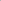 Основу воспитания на всех уровнях, начиная с дошкольного, составляют традиционные ценности российского общества. Традиционные ценности - это нравственные ориентиры, формирующие мировоззрение граждан России, передаваемые от поколения к поколению, лежащие в основе общероссийской гражданской идентичности и единого культурного пространства страны, укрепляющие гражданское единство, нашедшие свое уникальное, самобытное проявление в духовном, историческом и культурном развитии многонационального народа России. Программа воспитания предусматривает приобщение детей к традиционным ценностям российского общества — жизнь, достоинство, права и свободы человека, патриотизм, гражданственность, служение Отечеству и ответственность за его судьбу, высокие нравственные идеалы, крепкая семья, созидательный труд, приоритет духовного над материальным, гуманизм, милосердие, справедливость, коллективизм, взаимопомощь и взаимоуважение, историческая память и преемственность поколений, единство народов России. Вся система ценностей российского народа находит отражение в содержании воспитательной работы ДОУ, в соответствии с возрастными особенностями детей: Ценности Родина и природа лежат в основе патриотического направления воспитания. Ценности милосердие, жизнь, добро лежат в основе духовно-нравственного направления воспитания Ценности человек, семья, дружба, сотрудничество лежат в основе социального направления воспитания. Ценность познание лежит в основе познавательного направления воспитания. Ценности жизнь и здоровье лежат в основе физического и оздоровительного направления воспитания. Ценность труд лежит в основе трудового направления воспитания. Ценности культура и красота лежат в основе эстетического направления воспитания. Целевые ориентиры воспитания следует рассматривать как возрастные характеристики возможных достижений ребёнка, которые коррелируют с портретом выпускника ДОУ и с традиционными ценностями российского общества. С учётом особенностей социокультурной среды, в которой воспитывается ребёнок, в Программе воспитания находит отражение взаимодействие всех субъектов воспитательных отношений. Реализация Программы воспитания предполагает социальное партнерство ДОУ с другими учреждениями образования и культуры (музеи, театры, библиотеки, и другое), в том числе системой дополнительного образования детей. Структура Программы воспитания включает три раздела – целевой, содержательный и организационный, в каждом из них предусматривается обязательная часть и вариативная часть. Содержание пояснительной записки Программы воспитания соответствует пункту 29.1 ФОП ДО, стр. 27–32. Вариативная часть представлена в Программе воспитания курсивом. 1.6.1. Целевой раздел Программы воспитания. Программа воспитания предусматривает приобщение детей к традиционным ценностям российского общества – жизнь, достоинство, права и свободы человека, патриотизм, гражданственность, служение Отечеству и ответственность за его судьбу, высокие нравственные идеалы, крепкая семья, созидательный труд, приоритет духовного над материальным, гуманизм, милосердие, справедливость, коллективизм, взаимопомощь и взаимоуважение, историческая память и преемственность поколений, единство народов России. Цели и задачи воспитания. Общая цель воспитания в ДОУ — личностное развитие каждого ребёнка с учётом его индивидуальности и создание условий для позитивной социализации детей на основе традиционных ценностей российского общества, что предполагает: Формирование первоначальных представлений о традиционных ценностях российского народа, социально приемлемых нормах и правилах поведения. Формирование 	ценностного 	отношения 	к 	окружающему 	миру (природному и социокультурному), другим людям, самому себе. Становление первичного опыта деятельности и поведения в соответствии с традиционными ценностями, принятыми в обществе нормами и правилами. Общие задачи воспитания в ДОУ: Содействовать развитию личности, основанному на принятых в обществе представлениях о добре и зле, должном и недопустимом. Способствовать становлению нравственности, основанной на духовных отечественных традициях, внутренней установке личности поступать согласно своей совести. Создавать условия для развития и реализации личностного потенциала ребёнка, его готовности к творческому самовыражению и саморазвитию, самовоспитанию. Осуществлять поддержку позитивной социализации ребёнка посредством проектирования и принятия уклада, воспитывающей среды, создания воспитывающих общностей. Направления воспитания. Патриотическое направление воспитания. Цель патриотического направления воспитания содействовать формированию у ребёнка личностной позиции наследника традиций и культуры, защитника Отечества и творца (созидателя), ответственного за будущее своей страны. Ценности — Родина и природа лежат в основе патриотического направления воспитания. Чувство патриотизма возникает у ребёнка вследствие воспитания у него нравственных качеств, интереса, чувства любви и уважения к своей стране России, своему краю, малой родине, своему народу и народу России в целом (гражданский патриотизм), ответственности, ощущения принадлежности к своему народу. Патриотическое направление воспитания базируется на идее патриотизма как нравственного чувства, которое вырастает из культуры человеческого бытия, особенностей образа жизни и её уклада, народных и семейных традиций. Работа по патриотическому воспитанию предполагает: формирование «патриотизма наследника», испытывающего чувство гордости за наследие своих предков (предполагает приобщение детей к истории, культуре и традициям нашего народа: отношение к труду, семье, стране и вере);  - «патриотизма защитника», стремящегося сохранить это наследие (предполагает развитие у детей готовности преодолевать трудности ради своей семьи, малой родины); «патриотизма созидателя и творца», устремленного в будущее, уверенного в благополучии и процветании своей Родины (предполагает конкретные каждодневные дела, направленные, например, на поддержание чистоты и порядка, опрятности и аккуратности, а в дальнейшем — на развитие всего своего населенного пункта, района, края, Отчизны в целом). Духовно-нравственное направление воспитания. Цель духовно-нравственного направления воспитания — формирование способности к духовному развитию, нравственному самосовершенствованию, индивидуально-ответственному поведению. Ценности - жизнь, милосердие, добро лежат в основе духовнонравственного направления воспитания. Духовно-нравственное воспитание направлено на развитие ценностносмысловой сферы дошкольников на основе творческого взаимодействия в детско-взрослой общности, содержанием которого является освоение социокультурного опыта в его культурно-историческом и личностном аспектах. 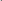 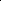 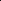 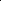 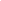 Социальное направление воспитания. Цель социального направления воспитания — формирование ценностного отношения детей к семье, другому человеку, развитие дружелюбия, умения находить общий язык с другими людьми. Ценности - семья, дружба, человек и сотрудничество лежат в основе социального направления воспитания. В дошкольном детстве ребёнок начинает осваивать все многообразие социальных отношений и социальных ролей. Он учится действовать сообща, подчиняться правилам, нести ответственность за свои поступки, действовать в интересах других людей. Формирование ценностно-смыслового отношения ребёнка к социальному окружению невозможно без грамотно выстроенного воспитательного процесса, в котором проявляется личная социальная инициатива ребёнка в детско-взрослых и детских общностях. Важной составляющей социального воспитания является освоение ребёнком моральных ценностей, формирование у него нравственных качеств и идеалов, способности жить в соответствии с моральными принципами и нормами и воплощать их в своем поведении. Культура поведения в своей основе имеет глубоко социальное нравственное чувство — уважение к человеку, к законам человеческого общества. Конкретные представления о культуре поведения усваиваются ребёнком вместе с опытом поведения, с накоплением нравственных представлений, формированием навыка культурного поведения. Познавательное направление воспитания. Цель познавательного направления воспитания - формирование ценности познания. Ценность - познание лежит в основе познавательного направления воспитания. В ДОУ проблема воспитания у детей познавательной активности охватывает все стороны воспитательного процесса и является непременным условием формирования умственных качеств личности, самостоятельности и инициативности ребёнка. Познавательное и духовно-нравственное воспитание должны осуществляться в содержательном единстве, так как знания наук и незнание добра ограничивает и деформирует личностное развитие ребёнка. Значимым является воспитание у ребёнка стремления к истине, становление целостной картины мира, в которой интегрировано ценностное, эмоционально окрашенное отношение к миру, людям, природе, деятельности человека. Физическое и оздоровительное направление воспитания. Цель физического и оздоровительного воспитания - формирование ценностного отношения детей к здоровому образу жизни, овладение элементарными гигиеническими навыками и правилами безопасности. Ценности - жизнь и здоровье лежит в основе физического и оздоровительного направления воспитания. 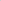 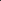 Физическое и оздоровительное направление воспитания основано на идее охраны и укрепления здоровья детей, становления осознанного отношения к жизни как основоположной ценности и здоровью как совокупности физического, духовного и социального благополучия человека. Трудовое направление воспитания. Цель трудового воспитания - формирование ценностного отношения детей к труду, трудолюбию и приобщение ребёнка к труду. Ценность - труд лежит в основе трудового направления воспитания. Трудовое направление воспитания направлено на формирование и поддержку привычки к трудовому усилию, к доступному напряжению физических, умственных и нравственных сил для решения трудовой задачи; стремление приносить пользу людям. Повседневный труд постепенно приводит детей к осознанию нравственной стороны труда. Самостоятельность в выполнении трудовых поручений способствует формированию ответственности за свои действия. Эстетическое направление воспитания. Цель эстетического направления воспитания - способствовать становлению у ребёнка ценностного отношения к красоте. Ценности - культура, красота, лежат в основе эстетического направления воспитания. Эстетическое воспитание направлено на воспитание любви к прекрасному в окружающей обстановке, в природе, в искусстве, в отношениях, развитие у детей желания и умения творить. Эстетическое воспитание через обогащение чувственного опыта и развитие эмоциональной сферы личности влияет на становление нравственной и духовной составляющих внутреннего мира ребёнка. Искусство делает ребёнка отзывчивее, добрее, обогащает его духовный мир, способствует воспитанию воображения, чувств. Красивая и удобная обстановка, чистота помещения, опрятный вид детей и взрослых содействуют воспитанию художественного вкуса. Цель и задачи Вариативной части Вариативная часть учитывает интересы и потребности всех участников образовательных отношений и ориентирована: на формирование у ребенка чувства любви к Родине, воспитания у него эмоционально-положительного отношения к тем местам, где он живет; воспитание умения видеть и осознавать красоту окружающей жизни, желания узнать больше об особенностях края: населяющих народах, его истории, природе, природных ресурсах. Формирование понятий о роли человека в охране и воспроизводстве окружающей среды. Решает следующие задачи: Расширить представления о родном городе, названиях улиц, закреплять знания о достопримечательностях города Невинномысска. Познакомить с предприятиями города, воспитывать ценность труда. Формировать толерантное отношение к людям разных национальностей через знакомство с их культурой, традициями, обычаями. Формировать чувство гордости за культурное наследие родного края. Вызывать интерес к произведениям местных поэтов, художников. Помогать ориентироваться в многообразии предметов материальной культуры. Углублять представления детей о народных промыслах края Способствовать развитию интереса к родному краю, городу, в которой мы живем, к взаимоотношениям людей и природы, предметам культуры. Воспитывать чувство любви и гордости за свой город. Подвести детей к пониманию того, что история родного города неразрывно связана с историей России. Воспитывать трудолюбие, уважительное отношение к труду, формирование бережного отношения к результатам труда.  Способствовать развитию интереса к промышленности края, его ресурсам и значимости ресурсов для экономики страны. Воспитывать нравственные чувства, уважительное отношение к старшим, родителям, младшим. Требования к планируемым результатам освоения Программы воспитания Планируемые результаты воспитания носят отсроченный характер, но деятельность воспитателя нацелена на перспективу развития и становления личности ребенка. Поэтому результаты достижения цели воспитания даны в виде целевых ориентиров, представленных в виде обобщенных портретов ребенка к концу раннего и дошкольного возрастов. На уровне ДО не осуществляется оценка результатов воспитательной работы в соответствии с ФГОС ДО, так как «целевые ориентиры основной образовательной программы дошкольного образования не подлежат непосредственной оценке, в том числе в виде педагогической диагностики (мониторинга), и не являются основанием для их формального сравнения с реальными достижениями детей».  Целевые ориентиры воспитания. Деятельность воспитателя нацелена на перспективу становления личности и развития ребёнка. Поэтому планируемые результаты представлены в виде целевых ориентиров как обобщенные «портреты» ребёнка к концу раннего и дошкольного возрастов. В соответствии с ФГОС ДО оценки результатов воспитательной работы не осуществляется, так как целевые ориентиры основной образовательной программы дошкольного образования не подлежат непосредственной оценке, в том числе в виде педагогической диагностики (мониторинга), и не являются основанием для их формального сравнения с реальными достижениями детей.  Целевые ориентиры воспитания детей раннего возраста (к трем годам). 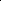 Целевые ориентиры воспитания детей на этапе завершения освоения программы Планируемые результаты освоения Вариативной части Программы воспитания 1.6.2. Содержательный раздел Программы воспитания. Уклад образовательной организации. Уклад ДОУ — это её необходимый фундамент, основа и инструмент воспитания. Уклад, в качестве установившегося порядка жизни ДОУ, определяет мировосприятие, гармонизацию интересов и возможностей совместной деятельности детских, взрослых и детско-взрослых общностей в пространстве дошкольного образования.  Уклад задает и удерживает ценности воспитания для всех участников образовательных отношений: руководителей ДОУ, воспитателей и специалистов, вспомогательного персонала, воспитанников, родителей (законных представителей), субъектов социокультурного окружения ДОУ. Целью деятельности ДОУ является всестороннее формирование личности ребенка с учетом особенностей его физического, психического развития, индивидуальных возможностей и способностей, подготовка к обучению в школе, развитие и совершенствование образовательного процесса, осуществление дополнительных мер социальной поддержки обучающихся и работников ДОУ.  Миссия заключается в объединении усилий ДОУ и семьи для создания условий, раскрывающих индивидуальность ребенка и способствующих формированию компетенций, которые обеспечивают ему успешность сегодня и в будущем.  Стратегия:  формирование социальных компетенций личности обучающихся в условиях сетевого взаимодействия ДОУ с учреждениями социальной сферы;  развитие ресурсного, материально-технического, кадрового, научно методического обеспечения образовательного процесса;  создание эмоционально комфортного климата в учреждении для всех участников образовательных отношений;  повышение внутренней и внешней конкурентоспособности педагогов учреждения на учрежденческом, муниципальном и региональном уровне;  развитие системы дополнительного образования в разных формах и видах деятельности детей;  реализация компетентностного подхода в образовательном процессе ДОУ;  - формирование информационно-ресурсного фонда ДОУ.  Выполнение данной стратегии обеспечивается за счёт:  - создания условий для повышения квалификации педагогических кадров;  - создания системы морального и материального стимулирования качественного профессионального труда;  создания системы дополнительных образовательных услуг, в том числе платных;  развития материально-технической базы учреждения;  формирования единого образовательного пространства ДОУ, реализацию механизма социального партнерства детского сада с учреждениями социальной сферы.  К ценностям ДОУ относятся: информационная открытость, поддержка и сотрудничество всех участников образовательных отношений;  профессионализм и высокое качество образовательных услуг;  единое образовательное пространство ДОУ, сформированное за счет устойчивого социального партнерства;  возможность реализации творческого потенциала всех участников образовательных отношений (результатами образовательной деятельности являются успехи обучающихся и педагогов ДОУ, многие из которых являются лауреатами и победителями конкурсов и соревнований различного уровня;  - квалифицированные педагоги, работающие в инновационном режиме;  - теплая и дружеская атмосфера.  Принципы жизни и воспитания в ДОУ.  Программа воспитания построена на основе ценностного подхода, предполагающего присвоение ребенком дошкольного возраста базовых ценностей и опирается на следующие принципы:  принцип гуманизма. Приоритет жизни и здоровья человека, прав и свобод личности, свободного развития личности; воспитание взаимоуважения, трудолюбия, гражданственности, патриотизма, ответственности, правовой культуры,  бережного  отношения к природе и окружающей среде, рационального природопользования;  принцип ценностного единства и совместности. Единство ценностей и смыслов воспитания, разделяемых всеми участниками образовательных отношений, содействие, сотворчество и сопереживание, взаимопонимание и взаимное уважение;  принцип общего культурного образования. Воспитание основывается на культуре и традициях России, включая культурные особенности региона;  принцип следования нравственному примеру. Пример как метод воспитания позволяет расширить нравственный опыт ребенка, побудить его к открытому внутреннему диалогу, пробудить в нем нравственную рефлексию, обеспечить возможность выбора при построении собственной системы ценностных отношений, продемонстрировать ребенку реальную возможность следования идеалу в жизни;  принципы безопасной жизнедеятельности. Защищенность важных интересов личности от внутренних и внешних угроз, воспитание через призму безопасности и безопасного поведения;  принцип совместной деятельности ребенка и взрослого. Значимость совместной деятельности взрослого и ребенка на основе приобщения к культурным ценностям и их освоения;  принцип инклюзивности. Организация образовательного процесса, при котором все дети, независимо от их физических, психических, интеллектуальных, культурно-этнических, языковых и иных особенностей, включены в общую систему образования; принцип субъектности. Развитие и воспитание личности ребенка как субъекта собственной жизнедеятельности; воспитание самоуважения, привычки к заботе о себе, формирование адекватной самооценки и самосознания;  принцип интеграции. Комплексный и системный подходы к содержанию и организации образовательного процесса. В основе систематизации содержания работы лежит идея развития базиса личностной культуры, духовное развитие детей во всех сферах и видах деятельности;  принцип учета возрастных особенностей. Содержание и методы воспитательной работы должны соответствовать возрастным особенностям ребенка;  принципы индивидуального и дифференцированного подходов. Индивидуальный подход к детям с учетом возможностей, индивидуального темпа развития, интересов. Дифференцированный подход реализуется с учетом семейных, национальных традиций и т.п.  Образ ДОУ. Ее особенности, символика внешний вид.  Имидж ДОУ – эмоционально окрашенный образ ДОУ, обладающий целенаправленно заданными характеристиками и призванный оказывать психологическое влияние определённой направленности на конкретные группы социума.  Каждый работник рассматривается как «лицо» учреждения, по которому судят о ДОУ в целом. Каждый член коллектива имеет свой профессиональный имидж, и в то же время всех – и руководителей, и педагогов, и младший обслуживающий персонал – объединяет общий имидж: внешний вид, культура общения, интеллект, приветливая улыбка, привлекательность манер поведения, гордость за своё учреждение и воспитанников.   Руководитель ДОУ обладает высоким профессионализмом, компетентностью, организаторскими качествами, работоспособностью, политической культурой, высокой нравственностью, личным авторитетом, стремиться к демократическому стилю руководства, умеет найти общий язык с молодыми и пожилыми, детьми и родителям, работниками разных профессий, людьми разного образования, семейного положения, квалификации.   С целью реализации дополнительного образования детей, в ДОУ ведется работа по программам дополнительного образования физкультурно- спортивной, социально-педагогической направленностей.  Ведётся активная работа с близлежащей школой (МБОУ СОШ №2), МБУ «Центральная городская библиотека», ГБУСО «Невинномысский комплексный центр социального обслуживания населения», ДЮСШ «Шерстяник», Дворцом детского творчества. ДОУ функционирует в типовом 2-х этажном здании. Расположено во дворе жилого массива, вдали от промышленных предприятий и автотрассы. Интерьер и оборудование ДОО соответствуют требованиям СанПиН, требованиям пожарной безопасности, а также психолого-педагогическим требованиям к благоустройству дошкольных образовательных учреждений, определенным действующим законодательством Российской Федерации. В ДОУ проводится работа по укреплению материально-технической базы и созданию педагогических условий пребывания детей в ДОУ.  Территория ДОУ озеленена насаждениями по всему периметру, оформлены клумбы, цветники и огород, растут деревья и кустарники. Для каждой группы на территории ДОУ имеются индивидуальные участки с прогулочными верандами, с выделенным местом для игр и двигательной активности детей.  Отношения к обучающимся, их родителям (законным представителям), сотрудникам и партнерам ДОУ.Взаимодействие всех участников воспитательного процесса в ДОУ строится на основе принципов:  добровольность;  сотрудничество;  уважение интересов друг друга;  соблюдение законов и иных нормативных актов.  Ведущей 	целью 	взаимодействия 	является 	развитие 	личностей взаимодействующих сторон, их взаимоотношений, развитие коллектива и реализация его воспитательных возможностей.  Взаимодействие ДОУ и социальных партнёров строится на основе принципов:  добровольность;   равноправие сторон;   уважение интересов друг друга;  соблюдение законов и иных нормативных актов;   учета запросов общественности;   сохранения имиджа учреждения в обществе;  установление коммуникаций между ДОУ и социумом;  - обязательность исполнения договоренности;  - ответственность за нарушение соглашений.  Взаимодействие с социальными партнерами носит вариативный характер построения взаимоотношений по времени сотрудничества и по оформлению договоренностей (планов) совместного сотрудничества.  Структура образовательного года Структура образовательного процесса в режиме дня Традиции и ритуалы, особые нормы этикета в ДОУ.Ритуалы и традиции способствуют развитию чувства сопричастности сообществу людей, помогают ребенку освоить ценности коллектива, прогнозировать дальнейшие действия и события. Каждая традиция решает определенные воспитательные задачи и соответствует возрастным особенностям детей.  В ДОУ регулярно проводятся календарные и народные праздники. Приобщение детей к народным традициям помогает воспитывать здоровую, гармоничную личность, способную преодолевать жизненные препятствия и сохранить бодрым тело и дух до глубокой старости.  Праздники – одна из общих традиций ДОУ и часть воспитательной работы. Педагоги планируют для детей сезонные, общегражданские, профессиональные или международные праздники. Так, среди сезонных праздников дети отмечают начало осени, встречи и проводы зимы, весны. К общегражданским праздникам педагоги планируют тематические занятия, утренники, спортивные соревнования. Среди таких праздников: Новый год, 23 февраля, 8 Марта, 1 и 9 мая. В профессиональные и международные праздники социальной направленности воспитатели организуют для детей тематические беседы, развлечения. Например, в День земли, День воды, День птиц, День смеха, День матери, День пожилого человека. Кроме того, в каждой группе проводится работа по созданию своих традиций, среди которых можно выделить:  «Утро радостных встреч».  Цель: обеспечить постепенное вхождение ребенка в ритм жизни группы, создать хорошее настроение, настроить на доброжелательное общение со сверстниками. Педагоги в каждой группе самостоятельно выбирают форму, в которой проходит традиционное утреннее приветствие, а также сроки, когда одно приветствие может смениться другим.  «Отмечаем день рождения».  Цель: развивать у детей способность сопереживанию радостных событий, вызвать положительные эмоции, подчеркнуть значимость каждого ребенка в группе. Дети вместе с воспитателем поздравляют именинника, поют ему «Каравай», в средней, старшей и подготовительной группах – каждый ребенок говорит имениннику пожелание.  Этикет как условный ритуал представляет собой общепринятую систему определённых правил вежливости, которые регламентируют особенности взаимоотношений между представителями различных слоёв населения и социальных групп в соответствии с их общественным статусом.   Виды этикета в ДОУ:  «Речевой этикет»;  «Этикет общения»;   «Этикет за столом»;  «Этикет за внешним видом».  Особенности РППС, отражающие образ и ценности ДОУ.РППС – заданная укладом совокупность всех предметных ресурсов, обусловливающих реализацию воспитательного процесса в ДОУ с учетом их пространственной организации.   РППС не только отражает традиционные российские ценности, но и способствует их принятию и раскрытию ребенком.  РППС отражает федеральную, региональную специфику, а также специфику ДОУ и включает оформление помещений, оборудование, игрушки.  Социокультурный контекст, внешняя социальная и культурная среда ДОУСоциокультурный контекст – это социальная и культурная среда, в которой человек растет и живет. Он также включает в себя влияние, которое среда оказывает на идеи и поведение человека.   Социокультурный контекст воспитания учитывает этнокультурные, конфессиональные и региональные особенности и направлен на формирование ресурсов воспитательной программы.   В рамках социокультурного контекста повышается роль родительской общественности как субъекта образовательных отношений в Программе воспитания. Социокультурные особенности.ДОУ функционирует в типовом 2-х этажном здании. Расположено во дворе жилого массива, вдали от промышленных предприятий и автотрассы. Ближайшее окружение детского сада МБОУ СОШ №2, МБУ «Центральная городская библиотека», ГБУСО «Невинномысский комплексный центр социального обслуживания населения», ДЮСШ «Шерстяник», Дворцом детского творчества. С МБОУ СОШ №2 осуществляется работа: экскурсии дошкольников в школу; взаимодействие педагогов ДОУ, школы и родителей дошкольников по педагогическим вопросам, преемственности программ обучения. Региональные особенности.  ДОУ располагается на территории города Невинномысска - огромного мегаполиса, что служит возможностью организации поликультурного воспитания детей.  Однако экологическое состояние последние несколько лет отличается нестабильностью погоды, что влияет на реализацию режимных моментов в течение дня и выполнение комплексно-тематического планирования, ряда иных мероприятий.  Принципы работы, по реализации задач по региональному компоненту:  принцип региональности (ориентация на учёт особенностей региона во всём воспитательном процессе);  принцип историзма (раскрытие исторической обусловленности тех или иных явлений, процессов);  принцип комплексности и интегративности (объединение различных аспектов содержания в единое целое, развитие новой целостности);  принцип природосообразности, учёта природного развития детей, их возрастных и индивидуальных особенностей, сохранения и укрепления их физического и психического здоровья;  принцип вариативности воспитательных стратегий в воспитательном пространстве Ставропольской культуры.  Конфессиональные особенности.Основной контингент обучающихся ДОУ - россияне, родной язык которых - русский. В то же время в ДОУ есть дети из семей других национальностей: абазины, украинцы, армяне, грузины и т.д.  Ставропольский край – многонациональный край. В рамках образовательной программы предусмотрено ознакомление дошкольников с традициями и обычаями народов Ставропольского края.   Социальное партнерство. В ДОУ осуществляется двухуровневое социальное партнерство: внутренний уровень (дети, воспитатели, специалисты, администрация ДОУ, родительская общественность).  внешний уровень (образовательные и медицинские учреждения, учреждения культуры, ЦРО, СКИПКРО и т.п.).  Воспитывающая среда ДОУ Воспитывающая среда раскрывает ценности и смыслы, заложенные в укладе. Воспитывающая среда включает совокупность различных условий, предполагающих возможность встречи и взаимодействия детей и взрослых в процессе приобщения к традиционным ценностям российского общества. Пространство, в рамках которого происходит процесс воспитания, называется воспитывающей средой. Основными характеристиками воспитывающей среды являются её содержательная насыщенность и структурированность.  При описании воспитывающей среды целесообразно учитывать: условия для формирования эмоционально-ценностного отношения ребёнка к окружающему миру, другим людям, себе; условия для обретения ребёнком первичного опыта деятельности и поступка в соответствии с традиционными ценностями российского общества;  условия для становления самостоятельности, инициативности и творческого взаимодействия в разных детско-взрослых и детско-детских общностях, включая разновозрастное детское сообщество. Воспитывающая среда строится по трем направлениям:  «от взрослого», который создает предметно-пространственную среду, насыщая ее ценностями и смыслами;  «от совместности ребенка и взрослого»: воспитывающая среда, направленная на взаимодействие ребенка и взрослого, раскрывающего смыслы и ценности воспитания;  «от ребенка»: воспитывающая среда, в которой ребенок самостоятельно творит, живет и получает опыт позитивных достижений, осваивая ценности и смыслы, заложенные взрослым.  Общности ДОУ Общность – это устойчивая система связей и отношений между людьми, единство целей и задач воспитания, реализуемое всеми сотрудниками ДОУ. Сами участники общности разделяют ценности, которые заложены в основу Программы воспитания. Основой эффективности такой общности является рефлексия собственной профессиональной деятельности. Процесс воспитания детей дошкольного возраста связан с деятельностью разных видов общностей (детских, детско-взрослых, профессионально-родительских, профессиональных).  Культура поведения воспитателя в общностях как значимая составляющая укладаКультура поведения взрослых в ДОУ направлена на создание воспитывающей среды как условия решения возрастных задач воспитания. Общая атмосфера, эмоциональный настрой группы, спокойная обстановка, отсутствие спешки, разумная сбалансированность планов – это необходимые условия нормальной жизни и развития детей.  Воспитатель должен соблюдать кодекс нормы профессиональной этики и поведения:  педагог всегда выходит навстречу родителям и приветствует родителей и детей первым;  улыбка – всегда обязательная часть приветствия;  педагог описывает события и ситуации, но не даёт им оценки;  педагог не обвиняет родителей и не возлагает на них ответственность за поведение детей в детском саду;  тон общения ровный и дружелюбный, исключается повышение голоса;  уважительное отношение к личности воспитанника;  умение заинтересованно слушать собеседника и сопереживать ему;  умение видеть и слышать воспитанника, сопереживать ему;  уравновешенность и самообладание, выдержка в отношениях с детьми;  умение быстро и правильно оценивать сложившуюся обстановку и в то же время не торопиться с выводами о поведении и способностях воспитанников;  умение сочетать мягкий эмоциональный и деловой тон в отношениях с детьми;  умение сочетать требовательность с чутким отношением к воспитанникам;  - знание возрастных и индивидуальных особенностей воспитанников; - соответствие внешнего вида статусу воспитателя детского сада. Особенности обеспечения возможности разновозрастного взаимодействия детейРазновозрастное взаимодействие – это взаимодействие двух или нескольких детей разного возраста, способствующее обогащению их опыта, познанию себя и других, а также развитию инициативности детей, проявлению их творческого потенциала и овладению нормами взаимоотношений.  Разновозрастное взаимодействие имеет большое воспитательное значение:  способствует расширению спектра освоенных социальных ролей; создает условия для формирования таких социально значимых качеств личности как самостоятельность,  толерантность, доброжелательность, дисциплинированность, а также ответственность;  является доступным для ребенка пространством обмена социальным опытом, в том числе знаниями, практическими умениями, ценностными приоритетами, что стимулирует интерес дошкольника к социуму.  В ДОУ осуществляется разновозрастное взаимодействие дошкольников в различных формах организации детской деятельности:   работа на огороде;  праздники, досуги, спектакли;  акции;  «клубные часы».Задачи воспитания в образовательных областях Для проектирования содержания воспитательной работы необходимо соотнести направления воспитания и образовательные области. Содержание Программы воспитания реализуется в ходе освоения детьми дошкольного возраста всех образовательных областей, обозначенных в ФГОС ДО: Образовательная 	область 	«Социально-коммуникативное 	развитие» соотносится с патриотическим, духовно-нравственным, социальным и трудовым направлениями воспитания; Образовательная область «Познавательное развитие» соотносится с познавательным и патриотическим направлениями воспитания; Образовательная область «Речевое развитие» соотносится с социальным и эстетическим направлениями воспитания; Образовательная 	область 	«Художественно-эстетическое 	развитие» соотносится с эстетическим направлением воспитания; Образовательная область «Физическое развитие» соотносится с физическим и оздоровительным направлениями воспитания. Задачи воспитания в образовательных областях соответствует п. 29.3.4 ФОП ДО, стр.67-74. В Вариативной части содержание программы «Региональная культура, как средство патриотического воспитания детей дошкольного возраста» Р.М. Литвиновой плавно интегрируется в обязательную часть Программы: Формы совместной деятельности в ДОУ Работа с родителями (законными представителями) Необходимость взаимодействия педагогов с родителями (законными представителями) традиционно признаётся важнейшим условием эффективности воспитания детей. Более того, в соответствии с ФГОС ДО сотрудничества с родителями (законными представителями) является одним из основных принципов дошкольного образования. Нельзя забывать, что личностные качества (патриотизм, доброжелательность, сострадание, чуткость, отзывчивость) воспитываются в семье, поэтому участие родителей (законных представителей0 в работе ДОУ, в совместных с детьми мероприятиях, их личный пример – все это вместе дает положительные результаты в воспитании детей, приобщении к социокультурным нормам. Поэтому активное включение родителей (законных представителей) в единый совместный воспитательный процесс позволяет реализовать все поставленные задачи и значительно повысить уровень партнерских отношений.  Работа с родителями (законными представителями) детей дошкольного возраста строится на принципах ценностного единства и сотрудничества всех субъектов социокультурного окружения ДОУ.  Цель взаимодействия: объединение усилий педагогов ДОУ и семьи по созданию условий для развития личности ребенка на основе социокультурных, духовно-нравственных ценностей и правил, принятых в российском обществе.  Задачи:  повысить компетентность родителей (законных представителей) в вопросах развития личностных качеств детей дошкольного возраста;  оказать педагогической поддержку родителям (законным представителям) в воспитании ребенка;  объединить усилия педагогов и семьи по воспитанию дошкольников посредством совместных мероприятий.  В целях педагогического просвещения родителей (законных представителей) обучающихся, воздействия на семейное воспитание используются различные формы работы.  По каждой возрастной группе воспитателями ежегодно составляется План работы с родителями (законными представителями) и вносится в рабочую программу воспитателя.  Виды и формы деятельности, которые используются в деятельности ДОУ:  функционирует Совет родителей (законных представителей);  родители помогают и участвуют в организации и проведении мероприятий (акции, выставки, конкурсы, досуги);  педагоги организуют работу с коллективом родителей (проводят общие и групповые собрания, беседы, тематические выставки, круглые столы, семинары и пр.);  педагоги оказывают индивидуальную педагогическую помощь родителям (законным представителям) (проводят консультации, мастер-классы, совместные выставки и др.);  организуют совместные мероприятия с участием воспитанников, педагогов и родителей (тематические вечера, семейные праздники, дни открытых дверей и др.);  используют новые формы обучения родителей педагогическим знаниям (деловые игры, семинары, родительские клубы, мастер-классы);  используются различные средства информации (проводятся тематические выставки, оформляются специальные стенды, действует сайт ДОУ, странички в социальных сетях).  Работа с родителями (законными представителями) в группах детей раннего возраста имеет свои особенности и специфику. Первые дни посещения ребенком ДОУ особенно ответственный период в работе с семьей: от того, какие впечатления сложатся у родителей (законных представителей) ребенка, во многом зависят дальнейшие взаимоотношения ДОУ и семьи.  Партнерский 	характер взаимодействия делает сотрудничество более успешным, при условии, что ДОУ знакома с воспитательными возможностями семьи ребенка, а семья имеет представление о ДОУ, которому доверяет воспитание ребенка.  События ДОУ Событие предполагает взаимодействие ребёнка и взрослого, в котором активность взрослого приводит к приобретению ребёнком собственного опыта переживания той или иной ценности. Событийным может быть не только организованное мероприятие, но и спонтанно возникшая ситуация, и любой режимный момент, традиции утренней встречи детей, индивидуальная беседа, общие дела, совместно реализуемые проекты и прочее. Проектирование событий позволяет построить целостный годовой цикл методической работы на основе традиционных ценностей российского общества. Это поможет каждому педагогу спроектировать работу с группой в целом, с подгруппами детей, с каждым ребёнком. Сущность воспитательного события заключается в том, что организуются специальные условия для создания «продукта совместной деятельности», в ходе которого дети, совместно со взрослыми проживают значимое событие, получают опыт, знания, проявляют инициативу, самостоятельность, радуются своим успехам и удачам других.   Подготовка, организация и проведение воспитательного события проходит с учетом принципов:  творческий подход к организации события;  активность и самодеятельность детей;  поддержка инициативы детей;  формирование опыта самостоятельного решения проблемы;  избегание оценочных суждений;  коллективизм и социальная солидарность.  Педагоги ДОУ реализуют следующие  типы  и формы воспитательных событий:   типы:  запланированное;   календарное; образовательное событие как традиция; -спонтанно-случающееся.  формы:  проект;  акция; - мастерская;  игра;  конкурс;  праздник;   досуг;  экскурсия;   традиция;   спонтанно возникшая ситуация.  Фактором, укрепляющим, обогащающим формы события, является педагогическое сотрудничество с семьями обучающихся и (или) социальными партнерами, как субъектами событийной общности. Определяются общие цели, которые, в свою очередь, обеспечивают совместную деятельность в рамках событийного воспитательного пространства.  Для организации традиционных событий используется сюжетно-тематическое планирования образовательного процесса с учетом календарно-тематического плана. Темы определяются исходя из интересов и потребностей детей и родителей (законных представителей), а также необходимости обогащения детского опыта и интегрируют содержание, методы и приемы из разных образовательных областей. Единая тема отражается в организуемых воспитателем образовательных ситуациях, детской практической, игровой, изобразительной деятельности, в музыке, чтении художественной литературы, в наблюдениях и общении воспитателя с детьми.   В организации воспитательной деятельности учитывается также принцип сезонности, доступные пониманию детей сезонные праздники, такие как Новый год, проводы зимы и т. п., общественно-политические праздники.   Событийные мероприятия планируются на основе традиционных ценностей российского общества, Указа Президента РФ о теме предстоящего календарного года и событий в РФ, календаря образовательных событий, календаря профессиональных праздников. В соответствии с возрастными особенностями воспитанников, каждый педагог создает тематический творческий проект в своей группе и реализует его в течение года.  Совместная деятельность в образовательных ситуациях Совместная деятельность в образовательных ситуациях является ведущей формой организации совместной деятельности взрослого и ребёнка по освоению ООП ДО, в рамках которой возможно решение конкретных задач воспитания. Цели и задачи воспитания реализуются во всех видах деятельности дошкольника, обозначенных во ФГОС ДО. В качестве средств реализации цели воспитания могут выступать следующие основные виды деятельности и культурные практики:  предметно-целевая (виды деятельности, организуемые взрослым, в которых он открывает ребенку смысл и ценность человеческой деятельности, способы ее реализации совместно с родителями, воспитателями, сверстниками);  культурные практики (активная, самостоятельная апробация каждым ребенком инструментального и ценностного содержаний, полученных от взрослого, и способов их реализации в различных видах деятельности через личный опыт);  - свободная инициативная деятельность ребенка (его спонтанная самостоятельная активность, в рамках которой он реализует свои базовые устремления: любознательность, общительность, опыт деятельности на основе усвоенных ценностей).  Основные виды организации совместной деятельности в образовательных ситуациях в ДОУ можно отнести (указываются конкретные позиции, имеющиеся в ДОУ или запланированные): ситуативная беседа, рассказ, советы, вопросы;  социальное моделирование, воспитывающая (проблемная) ситуация, составление рассказов из личного опыта;  чтение художественной литературы с последующим обсуждением и выводами, сочинение рассказов, историй, сказок, заучивание и чтение стихов наизусть;  разучивание и исполнение песен, театрализация, драматизация, этюдыинсценировки;  рассматривание и обсуждение картин и книжных иллюстраций, просмотр видеороликов, презентаций, мультфильмов;  организация выставок (книг, репродукций картин, тематических или авторских, детских поделок и тому подобное), экскурсии (в музей, в общеобразовательную организацию и тому подобное), посещение спектаклей, выставок; игровые методы (игровая роль, игровая ситуация, игровое действие и другие);  демонстрация собственной нравственной позиции педагогом, личный пример педагога, приучение к вежливому общению, поощрение (одобрение, тактильный контакт, похвала, поощряющий взгляд). Воспитание в образовательной деятельности осуществляется в течение всего времени пребывания ребёнка в ДОУ. Организация РППС  Реализация воспитательного РППС может предусматривать совместную деятельность педагогов, обучающихся, других участников образовательных отношений по её созданию, поддержанию, использованию в воспитательном процессе (указываются конкретные позиции, имеющиеся в ДОУ или запланированные): знаки и символы государства, региона, города;  компоненты среды, отражающие региональные, этнографические и другие особенности социокультурных условий, в которых находится ДОУ; компоненты среды, отражающие экологичность, природосообразность и безопасность;  компоненты среды, обеспечивающие детям возможность общения, игры и совместной деятельности;  компоненты среды, отражающие ценность семьи, людей разных поколений, радость общения с семьей;  компоненты среды, обеспечивающие ребёнку возможность познавательного развития, экспериментирования, освоения новых технологий, раскрывающие красоту знаний, необходимость научного познания, формирующие научную картину мира;  компоненты среды, обеспечивающие ребёнку возможность посильного труда, а также отражающие ценности труда в жизни человека и государства;  компоненты среды, обеспечивающие ребёнку возможности для укрепления здоровья, раскрывающие смысл здорового образа жизни, физической культуры и спорта;  компоненты среды, предоставляющие ребёнку возможность погружения в культуру России, знакомства с особенностями традиций многонационального российского народа. Вся среда ДОУ должна быть гармоничной и эстетически привлекательной. При выборе материалов и игрушек необходимо ориентироваться на продукцию отечественных и территориальных производителей. Игрушки, материалы и оборудование должны соответствовать возрастным задачам воспитания детей дошкольного возраста и иметь документы, подтверждающие соответствие требованиям безопасности. РППС отражает федеральную, региональную специфику, а также специфику ДОУ и включает:  оформление помещений; оборудование; игрушки.  Вся среда ДОУ является гармоничной и эстетически привлекательной.   Окружающая ребенка РППС, при условии ее грамотной организации, обогащает внутренний мир дошкольника, способствует формированию у него чувства вкуса и стиля, создает атмосферу психологического комфорта, поднимает настроение, предупреждает стрессовые ситуации, способствует позитивному восприятию ребенком ДОУ. Воспитывающее влияние на ребенка осуществляется через такие формы работы с РППС как:  оформление интерьера дошкольных помещений (групп, коридоров, залов, лестничных пролетов и т.п.) и их периодическая переориентация;  размещение на стенах ДОУ регулярно сменяемых экспозиций;  озеленение территории ДОУ, разбивка клумб, посадка деревьев, оборудование спортивных и игровых площадок, доступных и приспособленных для дошкольников разных возрастных категорий, разделяющих свободное пространство ДОУ на зоны активного и тихого отдыха;  акцентирование внимания дошкольников посредством элементов РППС (стенды, плакаты, инсталляции) на важных для воспитания ценностях ДОУ, его традициях, правилах.  Поэтому территория ДОУ благоустроена, каждая группа имеет прогулочный участок и прогулочную веранду. Все участки озеленены насаждениями различных видов деревьев и кустарников, имеются клумбы с однолетними и многолетними насаждениями.  На территории ДОУ находятся: площадки для игровой и физкультурной деятельности детей, площадка по изучению и закреплению правил дорожного движения. Все оборудование покрашено и закреплено.  В группах созданы различные центры активности:  центр двигательной активности;   центр безопасности;  центр игры;  центр конструирования;  центр логики и математики;  центр экспериментирования; центр познания и коммуникации;   книжный уголок;  центр театрализации и музицирования;   центр патриотического воспитания и краеведения центр коррекции; центр творчества; центр уединения. При выборе материалов и игрушек для РППС ориентируется на продукцию отечественных и территориальных производителей. Игрушки, материалы и оборудование 	соответствуют 	возрастным 	задачам 	воспитания детей дошкольного возраста.  При создании РППС для детей с ОВЗ ДОУ учитывает особенности их психофизического развития. Организация имеет необходимые для всех видов образовательной 	деятельности 	воспитанников 	(в 	том 	числе детей 	с ограниченными возможностями здоровья и детей – инвалидов) Социальное партнерство Особая значимость в воспитательной работе придается взаимодействию с социальными партнерами ДОУ.  Устанавливая социальное партнерство ДОУ с другими заинтересованными лицами, создаются условия:  -для расширения кругозора дошкольников (освоения предметного и природного окружения, развития мышления, обогащения словаря, знакомства с историей, традициями народа) за счет снятия территориальной ограниченности ДОУ (экскурсии, походы);  формирования навыков общения в различных социальных ситуациях, с людьми разного пола, возраста, национальности, с представителями разных профессий;  воспитания уважения к труду взрослых.  Взаимодействие ДОУ с каждым из партнеров базируется на следующих принципах: добровольность;  равноправие сторон;   уважение интересов друг друга;  соблюдение законов и иных нормативных актов.  Планы взаимодействия ДОУ с различными учреждениями разработаны с учетом доступности, соответствия возрастным возможностям детей и эмоциональной насыщенности.  Сотрудничество коллектива ДОУ с коллективами других ДОУ помогает повысить качество образования за счет объединения материальных и технических ресурсов.   Социальное партнерство создает благоприятные условия для творческого саморазвития участников образовательного процесса. Такая работа, проводимая в ДОУ, способствует разрушению привычного стереотипа и общественного мнения о работе детского сада только с семьями своих воспитанников, развивает позитивное общественное мнение об учреждении, повышает спрос на образовательные услуги для детей, улучшает подготовку детей к более легкой адаптации в новой социальной среде.  1.6.3. Организационный раздел Программы воспитания.Кадровое обеспечениеРеализация Программы воспитания обеспечивается коллективом ДОУ, в состав которого входят: административные работники - 1 человек; педагогические работники – 8 человек; учебно-вспомогательный персонал – 8 человек.  Администрация ДОУ направляет свою работу на организацию работы профессиональных кадров и готовность педагогического коллектива к достижению целевых ориентиров программы воспитания. Педагогический коллектив строит свою работу с учетом индивидуальных и групповых особенностей детей дошкольного возраста, в интересах которых реализуется программа (возрастных, физических, психологических, национальных и пр.). В целях эффективной реализации Программы воспитания созданы условия для:  профессионального развития педагогических и руководящих работников, в том числе их дополнительного профессионального образования (семинары, научно-практические конференции, курсы повышения квалификации); консультативной поддержки педагогических работников по вопросам образования, воспитания и охраны здоровья детей, в том числе и детей с ОВЗ; организационно-методическое сопровождение (Педагогический совет, семинар, семинар-практикум, «Школа молодого педагога» по повышению профессионального мастерства начинающих педагогов, творческая группа, в состав, которой вошли опытные, инициативные и целеустремленные педагоги детского сада, наставничество).  Методическая детализация реализации воспитательной деятельности педагога осуществляется в процессе ее проектирования и организации Нормативно-методическое обеспечение Нормативно-методическое обеспечение реализации Программы воспитания представляет собой Перечень локальных правовых документов ДОУ:  Устав МБДОУ №14 г. Невинномысска;    Годовой план работы МБДОУ №14 г. Невинномысска;  Календарный учебный график;  Должностные инструкции  педагогов, отвечающих за организацию  воспитательной деятельности в ДОУ;  Планы взаимодействия с социальными партнерами.           Для реализации Программы воспитания ДОУ используется практическое руководство «Воспитателю о воспитании», представленное в открытом доступе в электронной форме на платформе институт воспитания.рф. (ссылка https://институтвоспитания.рф/)  Требования к условиям работы с особыми категориями детей По своим основным задачам воспитательная работа в ДОУ не зависит от наличия (отсутствия) у ребёнка особых образовательных потребностей.  В основе процесса воспитания детей в ДОУ лежат традиционные ценности российского общества. Создаются особые условия воспитания для отдельных категорий обучающихся, имеющих особые образовательные потребности: дети с инвалидностью, дети с ОВЗ, дети из социально уязвимых групп (воспитанники детских домов, дети из семей мигрантов, и так далее), одаренные дети и другие категории.  Инклюзия подразумевает готовность образовательной системы принять любого ребёнка независимо от его особенностей (психофизиологических, социальных, психологических, этнокультурных, национальных, религиозных и других) и обеспечить ему оптимальную социальную ситуацию развития.  В ДОУ организована работа по коррекции нарушений с детьми с ОВЗ, функционируют 4 комбинированных групп с детьми с тяжелыми нарушениями речи (далее ТНР). Коррекционная работа с детьми с ОВЗ, осваивающих Программу воспитания в комбинированных группах, учитывает особенности развития и специфические образовательные потребности каждой категории детей. На уровне уклада ДОУ инклюзивное образование – это идеальная норма для воспитания, реализующая такие социокультурные ценности, как забота, принятие, взаимоуважение, взаимопомощь, совместность, сопричастность, социальная ответственность. Эти ценности должны разделяются всеми участниками образовательных отношений в ДОУ. На уровне воспитывающих сред: ПРРС строится как максимально доступная для детей с ОВЗ; событийная воспитывающая среда ДОУ обеспечивает возможность включения каждого ребенка в различные формы жизни детского сообщества; рукотворная воспитывающая среда обеспечивает возможность демонстрации уникальности достижений каждого ребенка.  На уровне общности: формируются условия освоения социальных ролей, ответственности и самостоятельности, сопричастности к реализации целей и смыслов сообщества, приобретается опыт развития отношений между детьми, родителями, воспитателями. Детская и детско-взрослая общность в инклюзивном образовании развиваются на принципах заботы, взаимоуважения и сотрудничества в совместной деятельности.  На уровне деятельностей: педагогическое проектирование совместной деятельности в разновозрастных группах, в малых группах детей, в детскородительских группах обеспечивает условия освоения доступных навыков, формирует опыт работы в команде, развивает активность и ответственность каждого ребенка в социальной ситуации его развития.  На уровне событий: проектирование педагогами ритмов жизни, праздников и общих дел с учетом специфики социальной и культурной ситуации развития каждого ребенка обеспечивает возможность участия каждого в жизни и событиях группы, формирует личностный опыт, развивает самооценку и уверенность ребенка в своих силах. Событийная организация должна обеспечить переживание ребенком опыта самостоятельности, счастья и свободы в коллективе детей и взрослых.  Программа воспитания предполагает создание следующих условий, обеспечивающих достижение целевых ориентиров в работе с особыми категориями детей:  направленное на формирование личности взаимодействие взрослых с детьми, предполагающее создание таких ситуаций, в которых каждому ребёнку с особыми образовательными потребностями предоставляется возможность выбора деятельности, партнера и средств; учитываются особенности деятельности, средств её реализации, ограниченный объем личного опыта детей особых категорий;  формирование игры как важнейшего фактора воспитания и развития ребёнка с особыми образовательными потребностями, с учётом необходимости развития личности ребёнка, создание условий для самоопределения и социализации детей на основе социокультурных, духовнонравственных ценностей и принятых в российском обществе правил и норм поведения;  создание воспитывающей среды, способствующей личностному развитию особой категории дошкольников, их позитивной социализации, сохранению их индивидуальности, охране и укреплению их здоровья и эмоционального благополучия;  доступность воспитательных мероприятий, совместных и самостоятельных, подвижных и статичных форм активности с учётом особенностей развития и образовательных потребностей ребёнка; речь идет не только о физической доступности, но и об интеллектуальной, когда созданные условия воспитания и применяемые правила должны быть понятны ребёнку с особыми образовательными потребностями;  участие семьи как необходимое условие для полноценного воспитания ребёнка дошкольного возраста с особыми образовательными потребностями. 2. Вариативная часть  2.1. Специфика национальных, социокультурных и иных условий, в которых осуществляется образовательная деятельность ДОУ функционирует в типовом 2-х этажном здании. Расположено во дворе жилого массива, вдали от промышленных предприятий и автотрассы. Интерьер и оборудование ДОУ соответствуют требованиям СанПиН , требованиям пожарной безопасности, а также психолого-педагогическим требованиям к благоустройству дошкольных образовательных учреждений, определенным действующим законодательством Российской Федерации. В ДОУ проводится работа по укреплению материально-технической базы и созданию медико-психологических условий пребывания детей в ДОУ.  Территория ДОУ озеленена насаждениями по всему периметру, оформлены клумбы, цветники и огород, растут деревья и кустарники. Для каждой группы на территории ДОУ имеются индивидуальные участки с прогулочными верандами, с выделенным местом для игр и двигательной активности детей.  На территории и в помещениях ДОУ реализуются образовательно-воспитательные, физкультурно-оздоровительные, трудовые, коммунально-хозяйственные, бытовые и рекреационные процессы жизнедеятельности участников образовательных отношений. Поэтому данное пространство должно удовлетворять трем главным социально- психологическим требованиям: обеспечивать условия для развития индивида;  обеспечивать его социальные контакты;  создавать условия для здоровьесбережения, уединения, отдыха.  Содержание Программы и организация образовательного процесса учитывает возрастные и индивидуальные особенности контингента детей, воспитывающихся в ДОУ.  Образовательный процесс в ДОУ строится с учетом возрастных и индивидуальных особенностей воспитанников.  Воспитание и обучение воспитанников осуществляется на государственном языке РФ - русском.  Особенности осуществления образовательной деятельности (национально- культурные, демографические, климатические и др.) Город Невинномысск расположен в Предкавказье, на Ставропольской возвышенности по берегам реки Кубань при впадении в неё реки Большой Зеленчук.  Через город проходят Северо-Кавказская железная дорога, а также федеральная автотрасса «Кавказ». А также город находится в часовой доступности двух международных аэропортов.  Этнический состав воспитанников ДОУ: основной контингент – дети из русскоязычных семей. Обучение и воспитание в ДОУ осуществляется на русском языке. Основной контингент воспитанников проживает в условиях города. Реализация регионального компонента осуществляется через знакомство с национально-культурными особенностями края. Знакомясь с родным краем, его достопримечательностями, ребенок учится осознавать себя, живущим в определенный временной период, в определенных этнокультурных условиях. Данная информация реализуется через целевые прогулки, беседы. Национально-культурный компонент обеспечивает: возможность отражения знания ребенка о себе, о других, о родственных отношениях, о деятельностных взаимосвязях с миром ближайшего окружения; способы познания себя, и других через самоощущение себя в мире природы, в мире людей и предметов; становление самооценки ребенка, на развитие его способности к идентификации, самоанализу и освоению культурных образцов; приоритет практической деятельности (деятельностно-коммуникативная составляющая образованности), в ходе которой дети получают необходимую информацию (предметно-информационная составляющая образованности), постепенно овладевая ценностно-ориентационной составляющей образованности; компетентностный подход, направленный на формирование у ребенка новых универсальных способностей личности и поведенческих моделей, готовности эффективно интегрировать внутренние (знания, умения, ценности, психологические особенности и т.п.) и внешние ресурсы для достижения поставленной цели; яркую воспитывающую направленность, т.е. способствует формированию толерантности, уважения к традициям и обычаям своего народа и других народов, культурного и экологически грамотного поведения и др. При организации образовательного процесса учитываются климатические особенности края. Основными чертами климата являются: относительно тёплая зима и сухое жаркое лето. В холодное время года удлиняется пребывание детей на открытом воздухе. В теплое время года – жизнедеятельность детей, преимущественно, организуется на открытом воздухе. Исходя из климатических особенностей региона, график образовательного процесса составляется в соответствии с выделением двух периодов:  холодный период - образовательный (учебный год): сентябрь-май, составляется определенный режим дня и осуществляется планирование образовательной деятельности с детьми в разнообразных формах образовательной деятельности с детьми; летний период - оздоровительный: июнь-август, для которого составляется другой режим дня, осуществляется оздоровительная и культурно - досуговая деятельность, в группах старшего дошкольного возраста проводятся круглогодично 1 физкультурное занятие на улице. В ДОУ организуются разнообразные культурные практики, ориентированные на проявление детьми самостоятельности и творчества в разных видах деятельности. В культурных практиках воспитателем создается атмосфера свободы выбора, творческого обмена и самовыражения, сотрудничества взрослого и детей. Организация культурных практик носит преимущественно подгрупповой характер.  2.2. Направления, выбранные участниками образовательных отношений из числа парциальных и иных программ Данная часть программы учитывает образовательные потребности, интересы и мотивы воспитанников, членов их семей и педагогов и ориентирована на: специфику национальных, социокультурных и иных условий, в которых осуществляется образовательная деятельность; выбор парциальных программ и форм организации работы с детьми, которые в наибольшей степени соответствуют потребностям и интересам воспитанников, возможностям педагогического коллектива; -сложившиеся традиции в организации.  На основании исследований запросов участников образовательного процесса (с учетом результатов мониторинга обследования воспитанников и анкетирования членов их семей, а также педагогов и микросоциума) осуществлен подбор нескольких образовательных программ различной направленности из числа парциальных и программ, отвечающих требованиям всех участников образовательных отношений.  III Организационный раздел Программы1.1. Психолого-педагогические условия реализации Программы Содержание раздела соответствует содержанию ФОП п. 31, стр. 189-1941.2. Особенности организации РППСРППС рассматривается как часть образовательной среды и фактор, обогащающий развитие детей. РППС ДОУ выступает основой для разнообразной, разносторонне развивающей, содержательной и привлекательной для каждого ребёнка деятельности.  РППС включает организованное пространство (территория ДОУ, групповые комнаты, специализированные, технологические, административные и иные помещения), материалы, оборудование, электронные образовательные ресурсы и средства обучения и воспитания, охраны и укрепления здоровья детей дошкольного возраста, материалы для организации самостоятельной творческой деятельности детей. РППС создает возможности для учёта особенностей, возможностей и интересов детей, коррекции недостатков их развития.  РППС организована в соответствии с требованиями СанПиНа, требованием ФГОС ДО к построению развивающей среды и задачами Программы.  РППС ДОУ создается как единое пространство, все компоненты которого, как в помещении, так и вне его, согласуются между собой по содержанию, масштабу, художественному решению. При проектировании РППС ДОУ учитывается: местные этнопсихологические, социокультурные, культурно-исторические и природно-климатические условия; возраст, уровень развития детей и особенности их деятельности, содержание образования; возможности и потребности участников образовательной деятельности (детей и их семей, педагогов и других сотрудников ДОУ, участников сетевого взаимодействия и других участников образовательной деятельности). С учетом возможности реализации Программы в различных организационных моделях и формах РППС соответствует:     -      требованиям ФГОС ДО; Программе ДОУ; материально-техническим и медико-социальным условиям пребывания детей в ДОУ; возрастным особенностям детей; воспитывающему характеру обучения детей в ДОУ;требованиям безопасности и надежности. РППС обеспечивает возможность реализации различных видов индивидуальной и коллективной деятельности: игровой; коммуникативной; познавательно-исследовательской; двигательной; продуктивной и т.д. в соответствии с потребностями каждого возрастного этапа детей, охраны и укрепления их здоровья, возможностями учета особенностей и коррекции недостатков их развития. В соответствии с ФГОС ДО ПРРС является содержательно-насыщенной, трансформированной, полифункциональной, доступной, безопасной. Содержательно-насыщенной – включает средства обучения (в том числе технические и информационные), материалы (в том числе расходные), инвентарь, игровое, спортивное и оздоровительное оборудование, которые позволяют обеспечить игровую, познавательную, исследовательскую и творческую активность всех категорий детей, экспериментирование с материалами, доступными детям; двигательную активность, в том числе развитие крупной и мелкой моторики, участие в подвижных играх и соревнованиях; эмоциональное благополучие детей во взаимодействии с предметно-пространственным окружением; возможность самовыражения детей;  Трансформируемой – обеспечивает возможность изменений РППС в зависимости от образовательной ситуации, в том числе меняющихся интересов, мотивов и возможностей детей;  Полифункциональной – обеспечивает возможность разнообразного использования составляющих РППС (например, детской мебели, матов, мягких модулей, ширм, в том числе природных материалов) в разных видах детской активности;  Доступной – обеспечивает свободный доступ воспитанников (в том числе детей с ОВЗ) к играм, игрушкам, материалам, пособиям, обеспечивающим все основные виды детской активности;  Безопасной – элементы РППС соответствуют требованиям по обеспечению надежности и безопасность их использования, такими как санитарно-эпидемиологические правила и нормативы и правила пожарной безопасности, а также правила безопасного пользования Интернетом.  ПРРС обеспечивает условия для эмоционального благополучия детей и комфортной работы педагогических и учебно-вспомогательных сотрудников.  В ДОУ созданы условия для информатизации образовательного процесса. Для этого в группах, музыкальном зале, кабинете учителя-логопеда имеется оборудование для использования информационно-коммуникативных технологий в образовательном процессе.  1.3. Материально-технического обеспечения Программы, обеспеченность методическими материалами и средствами обучения и воспитания В ДОУ созданы материально-технические условия, обеспечивающие: возможность достижения обучающимися планируемых результатов освоения Программы; выполнение ДОУ требований санитарно-эпидемиологических правил и гигиенических нормативов, содержащихся в санитарных правилах 2.4.3648-20, СанПиН 2.3/2.4.3590-20 «Санитарно-эпидемиологические требования к организации общественного питания населения», утверждённых постановлением Главного государственного санитарного врача Российской Федерации от 27 октября 2020 г. № 32, СанПиН 1.2.3685-21(перечень соответствует содержанию ФОП ДО п. 32.1., стр. 193-194) При создании материально-технических условий для детей с ОВЗ учитываются особенности их физического и психологического развития. ДОУ оснащено полным набором оборудования для различных видов детской деятельности в помещении и на участке, игровыми и физкультурными площадками, озелененной территорией. Оснащение и оборудование для воспитательной и образовательной деятельности Оснащение оборудованием ДОУ для всех видов воспитательной и образовательной деятельности (в том числе детей с ОВЗ и детей-инвалидов, педагогической, 	административной 	и 	хозяйственной 	деятельности соответствует содержанию ФОП ДО п.32.4. стр. 194. РППС создана педагогами для развития индивидуальности каждого ребенка с учетом его возможностей, уровня активности и интересов, поддерживая формирование его индивидуальной траектории развития.1.4. Примерный перечень литературных, музыкальных, художественных, анимационных произведений для реализации Программы ДОУ. Перечень художественной литературы, музыкальных произведений, произведений изобразительного искусства для разных возрастных групп, а также перечень рекомендованных для семейного просмотра анимационных произведений соответствует пунктам организационного раздела п.33.1-33.4 ФОП ДО Перечень художественной литературы для разных возрастных групп п. 33.1 ФОП ДО Перечень музыкальных произведений п.33.2 ФОП ДО  Перечень произведений изобразительного искусства п.33.3 ФОП ДО Перечень анимационных произведений п.33.4. ФОП ДО 1.5. Кадровые условия реализации Программы Реализация Программы обеспечивается руководящими, педагогическими, учебно-вспомогательными, административно-хозяйственными работниками ДОУ. ДОУ самостоятельно устанавливает штатное расписание, осуществляет прием на работу работников, заключение с ними и расторжение трудовых договоров, распределение должностных обязанностей, создание условий и организацию методического и психологического сопровождения педагогов. Руководитель организации заключает договора гражданско-правового характера и совершает иные действия в рамках своих полномочий. В целях эффективной реализации Программы созданы условия для профессионального развития педагогических и руководящих кадров, в том числе реализации права педагогов на получение дополнительного профессионального образования не реже одного раза в три года за счет средств ДОУ. 1.6. Режим и распорядок дня Режим дня предусматривает рациональное чередование отрезков сна и бодрствования в соответствии с физиологическими обоснованиями, обеспечивает хорошее самочувствие и активность ребёнка, предупреждает утомляемость и перевозбуждение. Режим и распорядок дня установлен с учётом требований СанПиН 12.3685-21, условий реализации программы ДОУ, потребностей участников образовательных отношений. Основными компонентами режима в ДОУ являются: сон, пребывание на открытом воздухе (прогулка), образовательная деятельность, игровая деятельность и отдых по собственному выбору (самостоятельная деятельность), прием пищи, личная гигиена. Содержание и длительность каждого компонента, а также их роль в определенные возрастные периоды закономерно изменяются, приобретая новые характерные черты и особенности. Дети, соблюдающие режим дня, более уравновешены и работоспособны, у них постепенно вырабатываются определенные биоритмы, система условных рефлексов, что помогает организму ребёнка физиологически переключаться между теми или иными видами деятельности, своевременно подготавливаться к каждому этапу: приему пищи, прогулке, занятиям, отдыху. Нарушение режима отрицательно сказывается на нервной системе детей: они становятся вялыми или, наоборот, возбужденными, начинают капризничать, теряют аппетит, плохо засыпают и спят беспокойно. Приучать детей выполнять режим дня необходимо с раннего возраста, когда легче всего вырабатывается привычка к организованности и порядку, активной деятельности и правильному отдыху с максимальным проведением его на свежем воздухе. Делать это необходимо постепенно, последовательно и ежедневно. 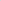 В ДОУ используется гибкий режим дня, однако неизменными остаются время приема пищи, интервалы между приемами пищи, обеспечение необходимой длительности суточного сна, время отхода ко сну; проведение ежедневной прогулки. При организации режима следует предусматривать оптимальное чередование самостоятельной детской деятельности и организованных форм работы с детьми, коллективных и индивидуальных игр, достаточную двигательную активность ребёнка в течение дня, обеспечивать сочетание умственной и физической нагрузки. Время образовательной деятельности организуется таким образом, чтобы вначале проводились наиболее насыщенные по содержанию виды деятельности, связанные с умственной активностью детей, максимальной их произвольностью, а затем творческие виды деятельности в чередовании с музыкальной и физической активностью. Продолжительность дневной суммарной образовательной нагрузки для детей дошкольного возраста, условия организации образовательного процесса должны соответствовать требованиям, предусмотренным СанПиН 1.2.3685-21 и сп 2.4.3648-20. Режим дня строится с учётом сезонных изменений. В теплый период года увеличивается ежедневная длительность пребывания детей на свежем воздухе, образовательная деятельность переносится на прогулку (при наличии условий). Согласно СанПиН 12.3685-21 при температуре воздуха ниже минус 15 ос и скорости ветра более 7 м/с продолжительность прогулки для детей до 7 лет сокращают. При осуществлении режимных моментов необходимо учитывать также индивидуальные особенности ребёнка (длительность сна, вкусовые предпочтения, характер, темп деятельности и так далее). Режим питания регулируется СанПиН 2.3/2.4.3590-20. Примерные режимы дня для групп, функционирующих полный день (12часов), составленные с учетом СанПиН 1.2.3685-21 и показателей организации образовательного процесса. В распорядке учтены требования к длительности режимных процессов (сна, образовательной деятельности, прогулки), количеству, времени проведения и длительности обязательных приемов пищи (завтрака, второго завтрака, обеда, полдника, ужина). Требования и показатели организации образовательного процесса и режима дня Раздел 4 п. 35 ФОП ДО Количество 	приемов 	пищи 	в 	зависимости 	от 	режима функционирования организации и режима обучения Раздел 4 п. 35.15. ФОП ДО Режим дня на холодный период года Режим дня на теплый период годаВ летнее время распорядок дня рассчитан на то, чтобы дети больше времени проводили на свежем воздухе, имели возможность больше двигаться, получать необходимую им физическую нагрузку, иметь большой выбор занятий по интересу, чтобы летом они могли хорошо отдохнуть и оздоровиться. Согласно пункту 2.10 СП 2.4.3648-20 к организации образовательного процесса и режима дня должны соблюдаться следующие требования: режим двигательной активности детей в течение дня организуется с учётом возрастных особенностей и состояния здоровья;  при организации образовательной деятельности предусматривается введение в режим дня физкультминуток во время занятий, гимнастики для глаз, обеспечивается контроль за осанкой, в том числе, во время письма, рисования и использования электронных средств обучения;  физкультурные, физкультурно-оздоровительные мероприятия, массовые спортивные мероприятия, туристские походы, спортивные соревнования организуются с учётом возраста, физической подготовленности и состояния здоровья детей.  ДОУ обеспечивает присутствие медицинских работников на спортивных соревнованиях; возможность проведения занятий физической культурой и спортом на открытом воздухе, а также подвижных игр, определяется по совокупности показателей метеорологических условий (температуры, относительной влажности и скорости движения воздуха) по климатическим зонам. В дождливые, ветреные и морозные дни занятия физической культурой проводятся в зале. Режим двигательной активности 1.7. Календарный план воспитательной работы Федеральный календарный план воспитательной работы. Примерный перечень основных государственных и народных праздников, памятных дат в календарном плане воспитательной работы в ДОУ  (п. 36.4. раздел IV ФОП ДО) 2. Вариативная часть 2.1. Методическая литература, позволяющая ознакомиться с содержанием парциальных программ, методик, форм организации образовательной работы (перечень)  Методические пособия Примерная общеобразовательная программа дошкольного образования «От рождения до школы» под редакцией Н.Е. Вераксы, Т.С. Комаровой, М.А. Васильевой. – М.: Мозаика-Синтез, 2014 г. Комплексные занятия младшая группа (от 3 до 4 лет) по программе «От рождения до школы» под редакцией Н.Е. Вераксы, Т.С. Комаровой, М.А. Васильевой. – В.: Издательство Учитель, 2016 г. Комплексные занятия младшая группа (от 4 до 5 лет) по программе «От рождения до школы» под редакцией Н.Е. Вераксы, Т.С. Комаровой, М.А. Васильевой. – В.: Издательство Учитель, 2016 г. Комплексные занятия младшая группа (от 5 до 6 лет) по программе «От рождения до школы» под редакцией Н.Е. Вераксы, Т.С. Комаровой, М.А. Васильевой. – В.: Издательство Учитель, 2016 г. Комплексные занятия младшая группа (от 6 до 7 лет) по программе «От рождения до школы» под редакцией Н.Е. Вераксы, Т.С. Комаровой, М.А. Васильевой. – В.: Издательство Учитель, 2016 г. Скоролупова О.А. Тематическое планирование образовательного процесса. Часть 1, М.: Издательство «СКРИПТОРИЙ 2003», 2017г. Скоролупова О.А. Тематическое планирование образовательного процесса. Часть 2, М.: Издательство «СКРИПТОРИЙ 2003», 2017г. Скоролупова О.А. Тематическое планирование образовательного процесса. Часть 3, М.: Издательство «СКРИПТОРИЙ 2003», 2017г. Комарова Т.С., Зацепина М.Б. Интеграция в воспитательнообразовательной работе детского сада – М.: Мозаика-Синтез, 2016 г. Абрамова Л.В., Слепцова И.Ф. Социально-коммуникативное развитие дошкольников. Вторая группа раннего возраста – М.: Мозаика-Синтез, 2017 г. Абрамова Л.В., Слепцова И.Ф. Социально-коммуникативное развитие дошкольников. Младшая группа – М.: Мозаика-Синтез, 2017 г. Абрамова Л.В., Слепцова И.Ф. Социально-коммуникативное развитие дошкольников. Средняя группа – М.: Мозаика-Синтез, 2017 г. Абрамова Л.В., Слепцова И.Ф. Социально-коммуникативное развитие дошкольников. Старшая группа – М.: Мозаика-Синтез, 2017 г. Абрамова Л.В., Слепцова И.Ф. Социально-коммуникативное развитие дошкольников. Подготовительная к школе группа – М.: Мозаика-Синтез, 2017 г. Шиян О.А. Развитие творческого мышления работаем по сказкам. Для занятий с детьми 3-7 лет - М.: Мозаика-Синтез, 2016 г. Педагогическая диагностика компетентностей дошкольников. Пособие для воспитателей и учителей начальных классов. Для работы с детьми 5-7 лет - М.: Мозаика-Синтез, 2010 г. Веракса Н.Е., Веракса А.Н. Проектная деятельность дошкольников. Пособие для педагогов дошкольных учреждений. Для работы с детьми 5-7 лет М.: Мозаика-Синтез, 2010 г. Евдокимова Е.С., Додокина Н.В., Кудрявцева Е.А. Детский сад и семья. Методика работы с родителями - М.: Мозаика-Синтез, 2008 г. Перечень программ, технологий и пособий по освоению образовательной области «Социально-коммуникативное развитие» Развитие игровой деятельности  Губанова Н.Ф. Игровая деятельность в детском саду. Для занятий с детьми 2-7 лет - М.: Мозаика-Синтез, 2016 г. Губанова Н.Ф. Развитие игровой деятельности. Для занятий с детьми 2-3 лет - М.: Мозаика-Синтез, 2014 г. Губанова Н.Ф. Развитие игровой деятельности. Для занятий с детьми 3-4 лет - М.: Мозаика-Синтез, 2014 г. Губанова Н.Ф. Развитие игровой деятельности. Для занятий с детьми 4-5 лет - М.: Мозаика-Синтез, 2014 г. Губанова Н.Ф. Развитие игровой деятельности. Для занятий с детьми 5-6 лет - М.: Мозаика-Синтез, 2014 г. Губанова Н.Ф. Развитие игровой деятельности. Для занятий с детьми 6-7 лет - М.: Мозаика-Синтез, 2014 г. Примерный перечень программ, технологий и пособий по освоению образовательной области «Познавательное развитие» Ознакомление с окружающим миром. Экология Соломенникова О.А. Экологическое воспитание в детском саду. Программа и методические рекомендации для занятий с детьми 2-7 лет - М.: МозаикаСинтез, 2009 г. Соломенникова О.А. Ознакомление с природой в детском саду. Вторая группа раннего возраста – М.: Мозаика-Синтез, 2016 г. Соломенникова О.А. Ознакомление с природой в детском саду. Младшая группа – М.: Мозаика-Синтез, 2015 г. Соломенникова О.А. Ознакомление с природой в детском саду. Средняя группа – М.: Мозаика-Синтез, 2016-2017г. Соломенникова О.А. Ознакомление с природой в детском саду. Старшая группа – М.: Мозаика-Синтез, 2017 г. Соломенникова О.А. Ознакомление с природой в детском саду. Подготовительная к школе группа – М.: Мозаика-Синтез, 2017 г. Дыбина О.В. Ознакомление с предметным и социальным окружением. Младшая группа - М.: Мозаика-Синтез, 2016-2017 г. Дыбина О.В. Ознакомление с предметным и социальным окружением. Средняя группа - М.: Мозаика-Синтез, 2016-2018 г. Дыбина О.В. Ознакомление с предметным и социальным окружением. Старшая группа - М.: Мозаика-Синтез, 2017 г. Дыбина О.В. Ознакомление с предметным и социальным окружением. Подготовительная к школе группа - М.: Мозаика-Синтез, 2016 г. Николаева С.Н. Парциальная программа «Юный эколог» для работы с 3-7 лет - М.: Мозаика-Синтез, 2016 г. Николаева С.Н. парциальная программа «Юный эколог» система работы в младшей группе детского сада - М.: Мозаика-Синтез, 2016-2017 г. Николаева С.Н. парциальная программа «Юный эколог» система работы в средней группе - М.: Мозаика-Синтез, 2016-2017 г. Николаева С.Н. парциальная программа «Юный эколог» система работы в старшей группе - М.: Мозаика-Синтез, 2016-2017 г. Николаева С.Н. парциальная программа «Юный эколог» система работы в подготовительной к школе группе детского сада - М.: Мозаика-Синтез, 20162017 г. Николаева С.Н. парциальная программа «Юный эколог.  Календарь сезонных наблюдений 5-9 лет - М.: Мозаика-Синтез, 2017 г. Николаева С.Н. Картины из жизни диких животных. Заяц-беляк. Ознакомление дошкольников с миром природы - М.: Мозаика-Синтез, 2016 г. Николаева С.Н. Картины из жизни диких животных. Бурый медведь. Ознакомление дошкольников с миром природы - М.: Мозаика-Синтез, 2016 г. Дыбина О.В. Из чего сделаны предметы. Игры – занятия для дошкольников – М.: Творческий Центр СФЕРА, 2010 г. Воронкевич О.А. Добро пожаловать в экологию! Дневник занимательных экспериментов для детей 6-7 лет – ООО «Издательство «Детство-Пресс», 2014 г. Скоролупова О.А. Осень. Овощи и фрукты. Грибы. Хлеб. Тематические недели в детском саду – М.: СКИПТОРИЙ 2003, 2016 г. Скоролупова О.А. Осень. Царство растений: деревья и кустарники. Тематические недели в детском саду – М.: СКИПТОРИЙ 2003, 2016 г. Скоролупова О.А. Весна, насекомые, перелетные птицы. Тематические недели в детском саду – М.: СКИПТОРИЙ 2003, 2015 г. Скоролупова О.А. Цветущая весна. Травы. Тематические недели в детском саду – М.: СКИПТОРИЙ 2003, 2015 г. Скоролупова О.А. Покорение космоса. Тематические недели в детском саду – М.: СКИПТОРИЙ 2003, 2016 г. Салмина Е.Е. Рабочая тетрадь по опытно-экспериментальной деятельности. Старший дошкольный возраст – Санкт-Петербург «ДетсвоПресс», 2014 г. Попова О.В. Рабочая тетрадь по опытно-экспериментальной деятельности. Подготовительная к школе группа - Санкт-Петербург «Детство-Пресс», 2014 г. Рыжова Л.В. Методика детского экспериментирования - СанктПетербург «Детство-Пресс», 2014 г. Воронкевич О.А. Добро пожаловать в экологию! Дневник занимательных экспериментов для детей 5-6 лет - Санкт-Петербург «Детство-Пресс», 2014.Расскажите детям о морских обитателях. Карточки для занятий в детском саду и дома – М.: Мозаика Синтез, 2009 г. Расскажите детям о космосе. Карточки для занятий в детском саду и дома – М.: Мозаика Синтез, 2010 г. Серия «Уроки для самых маленьких» инструменты – Ростов- на-Дону «Издательский дом «Проф-Пресс», 2012 г. Наглядно-дидактическое пособие Инструменты – ООО «Рыжий кот», 2012 г. Павлова Л.Ю. Сборник дидактических игр по ознакомлению с окружающим миром. Для занятий с детьми 4-7 лет - М.: Мозаика-Синтез, 2015 г. Опыты и эксперименты с веществами и материалами. Познавательноисследовательской деятельности детей. Младшая группа. Зима. – В.: «Учитель», 2014 г. ФЭМП Помораева И.А., Позина В.А. Формирование элементарных математических представлений. Вторая группа раннего возраста - М.: Мозаика-Синтез, 2015, 2016 гг. Помораева 	И.А., 	Позина 	В.А. 	Формирование 	элементарных математических представлений. Младшая группа - М.: Мозаика-Синтез, 2014, 2017гг. Помораева 	И.А., 	Позина 	В.А. 	Формирование 	элементарных математических представлений. Младшая группа - М.: Мозаика-Синтез, 2014, 2017гг. Помораева И.А., Позина В.А. Формирование элементарных математических представлений. Средняя группа - М.: Мозаика-Синтез, 2014, 2015, 2018гг. Помораева И.А., Позина В.А. Формирование элементарных математических представлений. Старшая группа - М.: Мозаика-Синтез, 2015, 2016, 2018 гг. Помораева И.А., Позина В.А. Формирование элементарных математических представлений. Подготовительная к школе группа - М.: Мозаика-Синтез, 2016, 2018 гг. Математика для малышей. Рабочая тетрадь, 3+ - М.: Мозаика-Синтез, 2016, 2010 гг. Математика для малышей. Рабочая тетрадь, 4+ - М.: Мозаика-Синтез, 2016, 2010 гг. Математика для малышей. Рабочая тетрадь, 5+ - М.: Мозаика-Синтез, 2016, 2010 гг. Ульева Е.А. Сценарий занятий с дошкольниками. Математика, логика, письмо – М.: «ВАКО», 2016 г. Колесникова Е.В. Математические ступеньки. Программа развития математических представлений у дошкольников – Творческий Центр Сфера, 2015 г. Колесникова Е.В. Математические ступеньки. Математика для детей 3-4 лет – М.: Творческий Центр «СФЕРА», 2015 г. Колесникова Е.В. Математические ступеньки. Математика для детей 4-5 лет – М.: Творческий Центр «СФЕРА», 2015 г. Колесникова Е.В. Математические ступеньки. Математика для детей 5-6 лет – М.: Творческий Центр «СФЕРА», 2015 г. Колесникова Е.В. Математические ступеньки. Математика для детей 6-7 лет – М.: Творческий Центр «СФЕРА», 2015 г. Колесникова Е.В. Демонстрационный материал. Математические ступеньки. Математика для детей 3-4 лет – Творческий Центр Сфера, 2014 г. Колесникова Е.В. Демонстрационный материал. Математические ступеньки. Математика для детей 4-5 лет – Творческий Центр Сфера, 2014 г. Колесникова Е.В. Демонстрационный материал. Математические ступеньки. Математика для детей 5-6 лет – Творческий Центр Сфера, 2014 г. Колесникова Е.В. Демонстрационный материал. Математические ступеньки. Математика для детей 6-7 лет – Творческий Центр Сфера, 2014 г. Сенсорное развитие детей раннего и дошкольного возраста. Методическое пособие. Под редакцией И.В. Петровой – М.: Творческий Центр СФЕРА, 2012 г. Трудовой воспитание Куцакова Л.В. Трудовое воспитание в детском саду. Для занятий с детьми 3-7 лет - М.: Мозаика-Синтез, 2016 г. Безопасность Организация освоения образовательной области «Безопасность» с детьми 2-7 лет – В.: Учитель, 2014 г. Саулина Т.Ф. Знакомим дошкольников с правилами дорожного движения. Для занятий с детьми 3-7 лет – М.: Мозаика-Синтез, 2017 г. Безруких М.М., Макеева А.Г., Филиппова Т.А Дне недели в лагере здоровья. Рабочая тетрадь. Правильное питание – М.: 2016 г. Авдеева Н.Н., Князева О.Л., Стеркина Р.Б. Безопасность: Учебное пособие по основам безопасности жизнедеятельности детей старшего дошкольного возраста. – Спб.: «ДЕТСТВО-ПРЕСС», 2009 г. Скоролупова О.А. Правила и безопасность дорожного движения. Тематические недели в детском саду – М.: Издательство «СКРИПТОРИЙ 2003», 2015 г. Правила дорожного движения. Для детей 3-7 лет. Занятия, целевые прогулки, утренники, экскурсии - В.: издательство Учитель, 2012 г. Как избежать неприятностей? Игровой дидактический материал по основам жизнедеятельности. На воде и на природе – 2012 г. Как избежать неприятностей? Игровой дидактический материал по основам жизнедеятельности. Во дворе и на улице – 2012 г. Как избежать неприятностей? Игровой дидактический материал по основам жизнедеятельности. Дома – 2012 г. Правила дорожного движения. Наглядно-дидактическое пособие – М.: 2015 г. Наглядно-дидактическое пособие. Правила маленького пешехода – ООО «Рыжий кот», 2013 г. Наглядно-дидактическое пособие. Безопасность дома и на улице – Ростовна-Дону, «Издательский сад «Проф-Пресс», 2014 г. Региональный компонент Литвинова Р.М. Казаки на Ставрополье – Ставрополь 2009 г. Литвинова Р.М. Региональная культура: художники, писатели, композиторы – Ставрополь 2010 г. Литвинова Р.М. Ставрополье в солдатской шинели – Ставрополь 2015 г. Литвинова Р.М. Хрестоматия по региональной культуре Ставропольского края для детей дошкольного возраста (стихи, рассказы, песни, легенды и сказки, казачьи игры) – Ставрополь 2016 г. Памятники истории и культуры города Невинномысска. Справочник – Невинномысска, 2005 г. Памятники истории и культуры города Невинномысска. Справочник – Невинномысск, 2010 г. Ставрополье в военные годы, или Читайка и Умняша рассказывают – Поэзия и проза. Пятигорск: Издательство «Колибри», 2012 г. Кузьминых У мыса Невинного – Ставрополь Издательство Кузьминых, 2009 г. Демонстративный материал для занятий в группах детских садов и индивидуально. Российская геральдика и государственные праздники  Макаренко А. Увлекательные рассказы дедушки Прохора, или путешествие по Кавказким Минеральным Водам – ООО Издательство Колибри, 2017 г. Примерный перечень программ, технологий и пособий по освоению образовательной области «Речевое развитие» Гербова В.В. Развитие речи в детском саду. Вторая группа раннего возраста - М.: Мозаика-Синтез, 2014, 2017 гг. Гербова В.В. Развитие речи в детском саду. Младшая группа - М.: МозаикаСинтез, 2014, 2015, 2017 гг. Гербова В.В. Развитие речи в детском саду. Средняя группа - М.: МозаикаСинтез, 2014, 2017 гг. Гербова В.В. Развитие речи в детском саду. Старшая группа - М.: МозаикаСинтез, 2014, 2018 гг. Гербова В.В. Развитие речи в детском саду. Подготовительная к школе группа - М.: Мозаика-Синтез, 2014, 2016, 2018 гг. Развитие речи у малышей. Рабочая тетрадь. Младшая группа 3+ - М.: Мозаика-Синтез, 2010 г. Уроки грамоты для малышей. Рабочая тетрадь. Младшая группа 3+ - М.: Мозаика-Синтез, 2009 г. Прописи для малышей. Рабочая тетрадь. Младшая группа 3+ - М.: Мозаика-Синтез, 2010 г. Развитие речи у малышей. Рабочая тетрадь. Младшая группа 4+ - М.: Мозаика-Синтез, 2010 г. Уроки грамоты для малышей. Рабочая тетрадь. Младшая группа 4+ - М.: Мозаика-Синтез, 2009 г. Прописи для малышей. Рабочая тетрадь. Младшая группа 4+ - М.: Мозаика-Синтез, 2010 г. Развитие речи у малышей. Рабочая тетрадь. Младшая группа 5+ - М.: Мозаика-Синтез, 2009 г. Уроки грамоты для малышей. Рабочая тетрадь. Младшая группа 5+ - М.: Мозаика-Синтез, 2009 г. Прописи для малышей. Рабочая тетрадь. Младшая группа 5+ - М.: Мозаика-Синтез, 2010 г. Развитие речи у малышей. Рабочая тетрадь. Младшая группа 6+ - М.: Мозаика-Синтез, 2009 г. Уроки грамоты для малышей. Рабочая тетрадь. Младшая группа 6+ - М.: Мозаика-Синтез, 2009 г. Прописи для малышей. Рабочая тетрадь. Младшая группа 6+ - М.: Мозаика-Синтез, 2010 г. Гербова В.В. Наглядно-дидактическое пособие. Развитие речи в детском саду. Для занятий с детьми 3-4 лет - М.: Мозаика-Синтез, 2014 г. Гербова В.В. Наглядно-дидактическое пособие. Развитие речи в детском саду. Для занятий с детьми 4-6 лет - М.: Мозаика-Синтез, 2014 г. Наглядно-дидактическое пособие Рассказы по картинкам. Распорядок дня - М.: Мозаика-Синтез, 2016 г. Наглядно-дидактическое пособие Рассказы по картинкам. Профессии - М.: Мозаика-Синтез, 2012 г. Наглядно-дидактическое пособие Рассказы по картинкам. Кем быть? - М.: Мозаика-Синтез, 2016 г. Наглядно-дидактическое пособие Рассказы по картинкам. Времена года - М.: Мозаика-Синтез, 2016 г. Наглядно-дидактическое пособие Рассказы по картинкам. Родная природа - М.: Мозаика-Синтез, 2016 г. Наглядно-дидактическое пособие Рассказы по картинкам. Зима - М.: Мозаика-Синтез, 2016 г. Наглядно-дидактическое пособие Рассказы по картинкам. Весна - М.: Мозаика-Синтез, 2016 г. Наглядно-дидактическое пособие Рассказы по картинкам. Лето - М.: Мозаика-Синтез, 2016 г. Наглядно-дидактическое пособие Рассказы по картинкам. Осень - Наглядно-дидактическое пособие Наглядно-дидактическое пособие Рассказы по картинкам. Великая Отечественная война в произведениях художников - М.: Мозаика-Синтез, 2016 г. Ушакова О.С. Развитие речи детей 5-7 лет, М.: ТЦ СФЕРА, 2017 г. Чтение художественной литературы Хрестоматия для чтения детям в детском саду 3-4 года -  М.: МозаикаСинтез, 2017 г. Хрестоматия для чтения детям в детском саду 4-5 лет -  М.: МозаикаСинтез, 2017 г. Хрестоматия для чтения детям в детском саду 5-6 лет -  М.: МозаикаСинтез, 2017, 2018 гг. Хрестоматия для чтения детям в детском саду 6-7 лет -  М.: МозаикаСинтез, 2016 г. Перечень программ, технологий и пособий по освоению образовательной области «Художественно - эстетическое развитие» Народное искусство детям 3-7 лет. Под редакцией Т.С. Комаровой, М.: Мозаика-Синтез, 2016 г. Рисование, аппликация, лепка Комарова Т. С. Изобразительная деятельности в детском саду. Младшая группа — М.: Мозаика-Синтез, 2016-2017. Комарова Т. С. Изобразительная деятельности в детском саду. Средняя группа — М.: Мозаика-Синтез, 2016-2017. Комарова Т. С. Изобразительная деятельности в детском саду. Старшая группа — М.: Мозаика-Синтез, 2017. Комарова Т. С. Изобразительная деятельности в детском саду. Подготовительная группа — М.: Мозаика-Синтез, 2016-2017. Комарова Т. С. Занятия по изобразительной деятельности во второй младшей группе детского сада. Конспекты занятий. — М.: Мозаика-Синтез, 2010. Комарова Т. С. Занятия по изобразительной деятельности в средней группе детского сада. Конспекты занятий. — М.: Мозаика-Синтез, 2009. Комарова Т. С. Занятия по изобразительной деятельности в старшей группе детского сада. Конспекты занятий. — М.: Мозаика-Синтез, 2009. Комарова Т. С. Развитие художественных способностей дошкольников. — М.: Мозаика- Синтез, 2015. Колдина Д.Н. Лепка и рисование с детьми 2-3 лет. Конспекты занятий. - М.: Мозаика- Синтез, 2015. Колдина Д.Н. Лепка и аппликация с детьми 3-4 года. Конспекты занятий. - М.: Мозаика- Синтез, 2015. Колдина Д.Н. Лепка и аппликация с детьми 4-5 лет. Конспекты занятий. - М.: Мозаика- Синтез, 2015. Колдина Д.Н. Лепка и аппликация с детьми 5-6 лет. Конспекты занятий. - М.: Мозаика- Синтез, 2015. Колдина Д.Н. Лепка и аппликация с детьми 6-7 лет. Конспекты занятий. - М.: Мозаика- Синтез, 2015. Колдина Д.Н. Рисование. Конспекты занятий с детьми 3-4- года. - М.: Мозаика- Синтез, 2015. Колдина Д.Н. Рисование. Конспекты занятий с детьми 4-5- лет. - М.: Мозаика- Синтез, 2015. Колдина Д.Н. Рисование. Конспекты занятий с детьми 5-6- лет. - М.: Мозаика- Синтез, 2015. Колдина Д.Н. Рисование. Конспекты занятий с детьми 6-7- лет. - М.: Мозаика- Синтез, 2015. Лыкова И.А. Развитие ребенка в изобразительной деятельности. Обзор программ в дошкольном образовании. Творческий Центр СФЕРА М., 2011. Скоролупова О.А. Знакомство детей старшего дошкольного возраста с русским народным декоративно-прикладным искусством. Цикл занятий для детей старшего дошкольного возраста. - М. 2009. «Сказочная гжель» наглядно-дидактическое пособие. Редактор В. Вилюнова. – М.: Мозаика-Синтез, 2016 г. «Золотая хохлома» наглядно-дидактическое пособие. Редактор В. Вилюнова. – М.: Мозаика-Синтез, 2016 г. «Коргопольская игрушка» наглядно-дидактическое пособие. Редактор В. Вилюнова. – М.: Мозаика-Синтез, 2016 г. «Городецкая роспись» наглядно-дидактическое пособие. Редактор В. Вилюнова. – М.: Мозаика-Синтез, 2016 г. «Дымковская игрушка» наглядно-дидактическое пособие. Редактор В. Вилюнова. – М.: Мозаика-Синтез, 2016 г. «Филимоновская игрушка» наглядно-дидактическое пособие. Редактор В. Вилюнова. – М.: Мозаика-Синтез, 2016 г. Музыкально-художественная деятельность Зацепина М.Б., Жукова Г.Е. Музыкальное воспитание в детском саду. Младшая группа, М.: Мозаика-Синтез, 2016 г. Зацепина М.Б., Жукова Г.Е. Музыкальное воспитание в детском саду. Средняя группа, М.: Мозаика-Синтез, 2016 г. Зацепина М.Б., Жукова Г.Е. Музыкальное воспитание в детском саду. Старшая группа, М.: Мозаика-Синтез, 2016 г. Зацепина М.Б., Жукова Г.Е. Музыкальное воспитание в детском саду. Подготовительная к школе группа, М.: Мозаика-Синтез, 2016 г. Зацепина М.Б. Культурно-досуговая деятельность в детском саду. Для занятий с детьми 2-7 лет, М.: Мозаика-Синтез, 2016 г. Конструктивная деятельность Л.В. Куцакова Конструирование из строительного материала, средняя группа – М.: Мозаика-Синтез, 2017 г. Л.В. Куцакова Конструирование из строительного материала, старшая группа – М.: Мозаика-Синтез, 2017 г. Л.В. Куцакова Конструирование из строительного материала, подготовительная к школе группа – М.: Мозаика-Синтез, 2017 г. Раздел «Конструирования» Образовательной программы дошкольного образования «Развитие» НОУ «Учебный центр им. Л.А. Венгера «РАЗВИТИЕ» - М.: 2016 г. Содержание психолого-педагогической работы по освоению образовательной области «Физическая культура» Федорова С.Ю. Примерные планы физкультурных занятий с детьми 2-3 лет. Вторая младшая группа - М.: Мозаика-Синтез, 2017 г. Пензулаева Оздоровительная гимнастика комплексы упражнений для занятий с детьми 3-7 лет, М.: Мозаика-Синтез, 2017 г. Пензулаева Л.И. Физическая культура в детском саду. Младшая группа - М.: Мозаика-Синтез, 2016 г. Пензулаева Л.И. Физическая культура в детском саду. Средняя группа - М.: Мозаика-Синтез, 2017 г. Пензулаева Л.И. Физическая культура в детском саду. Старшая группа - М.: Мозаика-Синтез, 2016, 2017 гг. Пензулаева Л.И. Физическая культура в детском саду. Подготовительная к школе группа - М.: Мозаика-Синтез, 2017 г. Волошина Л.Н., Курилова Т.В. Играйте на здоровье! Парциальная программа и технология физического воспитания детей 3-7 лет – Б.: Издательство Белый город. 2013г. Комплексно-тематическое планированиеПраздники и мероприятия в летне- оздоровительный период01.06. день защиты детей06.06. день рождения А.С. Пушкина08.07. день семьи, любви и верности16.07 день Нептуна08.08. день физкультурника22.08. день Государственного флага Общее положение 4 I. Целевой раздел 4 1.1 Пояснительная записка 4Цель, задачи Программы 7 Принципы и подходы к формированию Программы 8 Характеристики особенностей развития детей дошкольного возраста  раннего 	и 91.2. Планируемые результаты  реализации Программы 12 1.3. Педагогическая диагностика достижения результатов. Перечень оценочных материалов планируемых 13 2. Вариативная часть 162.1. Пояснительная записка 16Задачи 16 2.2. Планируемые результаты 17 2.3. Педагогическая диагностика достижения результатов. Перечень оценочных материалов планируемых 17II. Содержательный раздел Программы 171.  Обязательная часть 17 1.1. Задачи и содержание образования (обучения и воспитания) по образовательным областям Задачи и содержание образования (обучения и воспитания) по образовательным областям 171.2. Вариативные формы, способы, методы и средства реализации Программы Вариативные формы, способы, методы и средства реализации Программы 191.3. Особенности образовательной деятельности разных видов и культурных практик Особенности образовательной деятельности разных видов и культурных практик 231.4. Способы и направления поддержки детской инициативы Способы и направления поддержки детской инициативы 231.5. Особенности взаимодействия педагогического коллектива с семьями обучающихся                                                                            Особенности взаимодействия педагогического коллектива с семьями обучающихся                                                                            28 1.6. Рабочая программа воспитания Рабочая программа воспитания 34Пояснительная записка Пояснительная записка 341.6.1. Целевой раздел Программы воспитания Целевой раздел Программы воспитания 36Цели, задачи воспитания Цели, задачи воспитания 36Направления воспитания Направления воспитания 37Целевые ориентиры воспитания Целевые ориентиры воспитания 41 1.6.2. Содержательный раздел Программы воспитания Содержательный раздел Программы воспитания 45 Уклад ДОУ Уклад ДОУ 48 Воспитывающая среда ДОУ Воспитывающая среда ДОУ 56 Общность ДОУ Общность ДОУ 56 Задачи воспитания в образовательных областях Задачи воспитания в образовательных областях 59 Формы совместной деятельности в ДОУ   - Работа с родителями (законными представителями) - События ДОУ - Совместная деятельность в образовательных ситуациях Формы совместной деятельности в ДОУ   - Работа с родителями (законными представителями) - События ДОУ - Совместная деятельность в образовательных ситуациях 64 Организация развивающей предметно-пространственной среды Организация развивающей предметно-пространственной среды 68 Социальное партнерство Социальное партнерство 711.6.3. Организационный раздел Программы воспитания Организационный раздел Программы воспитания 73 Кадровое обеспечение Кадровое обеспечение 73 Нормативно-методическое обеспечение Нормативно-методическое обеспечение 75 Требование к условиям работы с особыми категориями детей Требование к условиям работы с особыми категориями детей 76 2. Вариативная часть Вариативная часть 78 2.1. Специфика национальных, социокультурных и иных условий, в которых осуществляется образовательная деятельность Специфика национальных, социокультурных и иных условий, в которых осуществляется образовательная деятельность 78 2.2. Направления, выбранные участниками образовательных отношений из числа парциальных и иных программ Направления, выбранные участниками образовательных отношений из числа парциальных и иных программ 80 III. Организационный раздел Программы Организационный раздел Программы 81 1 Обязательная часть Обязательная часть 81 1.1. Психолого-педагогические условия реализации Программы Психолого-педагогические условия реализации Программы 81 1.2. Особенности организации РППС ДОУ Особенности организации РППС ДОУ 81 1.3. Материально-техническое 	обеспечение 	Программы, обеспеченность методическими материалами и средствами обучения и воспитания Материально-техническое 	обеспечение 	Программы, обеспеченность методическими материалами и средствами обучения и воспитания 82 1.4. Примерный 	перечень 	литературных, 	музыкальных, художественных, анимационных произведений для реализации Программы Примерный 	перечень 	литературных, 	музыкальных, художественных, анимационных произведений для реализации Программы 85 1.5. Кадровые условия реализации Программы Кадровые условия реализации Программы 86 1.6. Режим и распорядок дня  Режим и распорядок дня  86 1.7. Календарный план воспитательной работы Календарный план воспитательной работы 93 2. Вариативная часть Вариативная часть 95 Методическая литература, позволяющая ознакомиться с содержанием парциальных программ, методик, форм организации образовательной работы (перечень) Методическая литература, позволяющая ознакомиться с содержанием парциальных программ, методик, форм организации образовательной работы (перечень) 95 Комплексно-тематическое планирование Комплексно-тематическое планирование 107 Название метода Определение метода Методы по источнику знаний Словесные Словесные методы подразделяются на следующие виды: рассказ, объяснение, беседа.  Словесные методы подразделяются на следующие виды: рассказ, объяснение, беседа.  Словесные методы подразделяются на следующие виды: рассказ, объяснение, беседа.  Словесные методы подразделяются на следующие виды: рассказ, объяснение, беседа.  Словесные методы подразделяются на следующие виды: рассказ, объяснение, беседа.  Наглядные  Под наглядными методами образования понимаются такие методы, при которых ребенок получает информацию, с помощью наглядных пособий и технических средств. Наглядные методы используются во взаимосвязи со словесными и практическими методами обучения. Наглядные методы образования условно можно подразделить на две большие группы: метод иллюстраций и метод демонстраций.  Под наглядными методами образования понимаются такие методы, при которых ребенок получает информацию, с помощью наглядных пособий и технических средств. Наглядные методы используются во взаимосвязи со словесными и практическими методами обучения. Наглядные методы образования условно можно подразделить на две большие группы: метод иллюстраций и метод демонстраций.  Под наглядными методами образования понимаются такие методы, при которых ребенок получает информацию, с помощью наглядных пособий и технических средств. Наглядные методы используются во взаимосвязи со словесными и практическими методами обучения. Наглядные методы образования условно можно подразделить на две большие группы: метод иллюстраций и метод демонстраций.  Под наглядными методами образования понимаются такие методы, при которых ребенок получает информацию, с помощью наглядных пособий и технических средств. Наглядные методы используются во взаимосвязи со словесными и практическими методами обучения. Наглядные методы образования условно можно подразделить на две большие группы: метод иллюстраций и метод демонстраций.  Под наглядными методами образования понимаются такие методы, при которых ребенок получает информацию, с помощью наглядных пособий и технических средств. Наглядные методы используются во взаимосвязи со словесными и практическими методами обучения. Наглядные методы образования условно можно подразделить на две большие группы: метод иллюстраций и метод демонстраций.  Практические Практические методы обучения основаны на практической деятельности детей и формируют практические умения и навыки.   Практические методы обучения основаны на практической деятельности детей и формируют практические умения и навыки.   Практические методы обучения основаны на практической деятельности детей и формируют практические умения и навыки.   Практические методы обучения основаны на практической деятельности детей и формируют практические умения и навыки.   Практические методы обучения основаны на практической деятельности детей и формируют практические умения и навыки.   Методы по характеру образовательной  деятельности детей Методы по характеру образовательной  деятельности детей Методы по характеру образовательной  деятельности детей Методы по характеру образовательной  деятельности детей Методы по характеру образовательной  деятельности детей Методы по характеру образовательной  деятельности детей Информационнорецептивный   Предъявляется информация, организуются действия ребёнка с объектом изучения (распознающее наблюдение, рассматривание картин, демонстрация кино- и диафильмов, просмотр компьютерных презентаций, рассказы педагога или детей, чтение);  Предъявляется информация, организуются действия ребёнка с объектом изучения (распознающее наблюдение, рассматривание картин, демонстрация кино- и диафильмов, просмотр компьютерных презентаций, рассказы педагога или детей, чтение);  Предъявляется информация, организуются действия ребёнка с объектом изучения (распознающее наблюдение, рассматривание картин, демонстрация кино- и диафильмов, просмотр компьютерных презентаций, рассказы педагога или детей, чтение);  Предъявляется информация, организуются действия ребёнка с объектом изучения (распознающее наблюдение, рассматривание картин, демонстрация кино- и диафильмов, просмотр компьютерных презентаций, рассказы педагога или детей, чтение);  Предъявляется информация, организуются действия ребёнка с объектом изучения (распознающее наблюдение, рассматривание картин, демонстрация кино- и диафильмов, просмотр компьютерных презентаций, рассказы педагога или детей, чтение); Репродуктивный Предполагает создание условий для воспроизведения представлений и способов деятельности, руководство их выполнением (упражнения на основе образца педагога, беседа, составление рассказов с опорой на предметную или предметно-схематическую модель); Предполагает создание условий для воспроизведения представлений и способов деятельности, руководство их выполнением (упражнения на основе образца педагога, беседа, составление рассказов с опорой на предметную или предметно-схематическую модель); Предполагает создание условий для воспроизведения представлений и способов деятельности, руководство их выполнением (упражнения на основе образца педагога, беседа, составление рассказов с опорой на предметную или предметно-схематическую модель); Предполагает создание условий для воспроизведения представлений и способов деятельности, руководство их выполнением (упражнения на основе образца педагога, беседа, составление рассказов с опорой на предметную или предметно-схематическую модель); Предполагает создание условий для воспроизведения представлений и способов деятельности, руководство их выполнением (упражнения на основе образца педагога, беседа, составление рассказов с опорой на предметную или предметно-схематическую модель); Проблемный Представляет собой постановку проблемы и раскрытие пути её решения в процессе организации опытов, наблюдений; Представляет собой постановку проблемы и раскрытие пути её решения в процессе организации опытов, наблюдений; Представляет собой постановку проблемы и раскрытие пути её решения в процессе организации опытов, наблюдений; Представляет собой постановку проблемы и раскрытие пути её решения в процессе организации опытов, наблюдений; Представляет собой постановку проблемы и раскрытие пути её решения в процессе организации опытов, наблюдений; Эвристический Проблемная задача делится на части — проблемы, в решении которых принимают участие дети(применение представлений в новых условиях); Проблемная задача делится на части — проблемы, в решении которых принимают участие дети(применение представлений в новых условиях); Проблемная задача делится на части — проблемы, в решении которых принимают участие дети(применение представлений в новых условиях); Проблемная задача делится на части — проблемы, в решении которых принимают участие дети(применение представлений в новых условиях); Проблемная задача делится на части — проблемы, в решении которых принимают участие дети(применение представлений в новых условиях); ИсследовательскийСоставление и предъявление проблемных ситуаций, ситуаций для экспериментирования и опытов (творческие задания, опыты, экспериментирование). Для решения задач воспитания и обучения широко применяется метод проектов. Он способствует развитию у детей исследовательской активности, познавательных интересов, коммуникативных и творческих способностей, навыков сотрудничества и другое. Выполняя совместные проекты, дети получают Составление и предъявление проблемных ситуаций, ситуаций для экспериментирования и опытов (творческие задания, опыты, экспериментирование). Для решения задач воспитания и обучения широко применяется метод проектов. Он способствует развитию у детей исследовательской активности, познавательных интересов, коммуникативных и творческих способностей, навыков сотрудничества и другое. Выполняя совместные проекты, дети получают Составление и предъявление проблемных ситуаций, ситуаций для экспериментирования и опытов (творческие задания, опыты, экспериментирование). Для решения задач воспитания и обучения широко применяется метод проектов. Он способствует развитию у детей исследовательской активности, познавательных интересов, коммуникативных и творческих способностей, навыков сотрудничества и другое. Выполняя совместные проекты, дети получают Составление и предъявление проблемных ситуаций, ситуаций для экспериментирования и опытов (творческие задания, опыты, экспериментирование). Для решения задач воспитания и обучения широко применяется метод проектов. Он способствует развитию у детей исследовательской активности, познавательных интересов, коммуникативных и творческих способностей, навыков сотрудничества и другое. Выполняя совместные проекты, дети получают Составление и предъявление проблемных ситуаций, ситуаций для экспериментирования и опытов (творческие задания, опыты, экспериментирование). Для решения задач воспитания и обучения широко применяется метод проектов. Он способствует развитию у детей исследовательской активности, познавательных интересов, коммуникативных и творческих способностей, навыков сотрудничества и другое. Выполняя совместные проекты, дети получают представления потребностях. о своих возможностях, умениях, Направления  Формы взаимодействия с родителями Диагностико-аналитическое  реализуется через опросы, социологические срезы, индивидуальные блокноты, «почтовый ящик», педагогические беседы с родителями (законными представителями); дни (недели) открытых дверей, открытые просмотры занятий и других видов деятельности детей и так далее; просветительское и консультационное реализуются через групповые родительские собрания, конференции, круглые столы, семинары практикумы, тренинги и ролевые игры, консультации, педагогические гостиные, родительские клубы и другое; информационные проспекты, стенды, ширмы, папки передвижки для родителей (законных представителей); журналы и газеты, издаваемые ДОО для родителей (законных представителей), педагогические библиотеки для родителей (законных представителей); сайты ДОО и социальные группы в сети Интернет; фотографии, выставки детских работ, совместных работ родителей (законных представителей) и детей. Включают также и досуговую форму - совместные праздники и вечера, семейные спортивные и тематические мероприятия, тематические досуги, знакомство с семейными традициями и другое. Направления  Формы взаимодействия с родителями Обеспечение психолого- педагогической поддержки семьи и повышения компетентности родителей в вопросах развития и образования, охраны и укрепления здоровья детей.- Презентация дошкольного учреждения. Активизация родителей за счет включения их в различные виды деятельности; организация экспертизы со стороны родителей; принятие во внимание предложений семей. - Открытые занятия с детьми в ДОУ для родителей. Воспитатель при проведении занятия включает в него элемент беседы с родителями (ссылаясь на его компетентность в каких-то вопросах или, наоборот, стимулируя детей рассказать новое гостю).- Педагогический совет с участием родителей.  - Педагогические ситуации. Решения типичных для конкретной семьи ситуаций при участии семей воспитанников.  - Педагогические беседы с родителями Целевой характер бесед (по запросам родителей), внесение элементов дискуссии и обсуждение проблем.   - Тематические консультации. Исходя из запросов родителей.  - Собрание, круглый стол с родителями.- Использование активизирующих методик: метод групповой дискуссии, повышающий психолого педагогическую грамотность родителей; метод игры, моделирующий проблемы и решения в триаде «ребенок-педагог-родитель»; метод совместных действий, основанный на выполнении родителем и педагогом совместных действий, заданий; метод конструктивного спора, который помогает сравнивать различные точки зрения родителей и педагогов на воспитание ребенка, на разрешение проблемных ситуаций; метод вербальной дискуссии, обучающий культуре диалога в семье, обществе.  - Конференции с родителями. На конференции в занимательной форме педагоги, специалисты и родители моделируют жизненные ситуации, проигрывая их. Это дает возможность родителям не только накапливать профессиональные знания в области воспитания детей, но и способствует установлению доверительных отношений с педагогами и специалистами.  - Общие собрания родителей. Активное собрание родителей включает: элементы тренинга; мастер-классы; семинар- практикум; видеотренинг; видео презентацию; показ занятий на видеозаписи.  - Школа для родителей. Семья выступает не только в качестве объекта учения, но и обучающего (других родителей) субъекта. - Тематические выставки. Выставки содержат материал о творчестве родителей, детей. Данная форма презентации творческих работ ребенка становится частью его портфолио.  - Тематические листовки. Инициатива выпуска принадлежит родителям. Они выбирают темы листовок. - Настольная тематическая информация. Комплектация настольной тематической информации осуществляется родителями или педагогом по запросам, заявкам родителей  - Анкетирование. Позволяет получать более достоверные данные по тем или иным проблемам воспитания. - Тематические акции. Позволяют организовать совместные мероприятие для детей и родителей. Инициатива может принадлежать детям, родителям или педагогам.Оказание помощи родителям в воспитании детей, охране и укреплении их физического и психического здоровья, в развитии индивидуальных способностей и необходимой коррекции нарушений их развития.- Презентация дошкольного учреждения. Активизация родителей за счет включения их в различные виды деятельности; организация экспертизы со стороны родителей; принятие во внимание предложений семей. - Открытые занятия с детьми в ДОУ для родителей. Воспитатель при проведении занятия включает в него элемент беседы с родителями (ссылаясь на его компетентность в каких-то вопросах или, наоборот, стимулируя детей рассказать новое гостю).- Педагогический совет с участием родителей.  - Педагогические ситуации. Решения типичных для конкретной семьи ситуаций при участии семей воспитанников.  - Педагогические беседы с родителями Целевой характер бесед (по запросам родителей), внесение элементов дискуссии и обсуждение проблем.   - Тематические консультации. Исходя из запросов родителей.  - Собрание, круглый стол с родителями.- Использование активизирующих методик: метод групповой дискуссии, повышающий психолого педагогическую грамотность родителей; метод игры, моделирующий проблемы и решения в триаде «ребенок-педагог-родитель»; метод совместных действий, основанный на выполнении родителем и педагогом совместных действий, заданий; метод конструктивного спора, который помогает сравнивать различные точки зрения родителей и педагогов на воспитание ребенка, на разрешение проблемных ситуаций; метод вербальной дискуссии, обучающий культуре диалога в семье, обществе.  - Конференции с родителями. На конференции в занимательной форме педагоги, специалисты и родители моделируют жизненные ситуации, проигрывая их. Это дает возможность родителям не только накапливать профессиональные знания в области воспитания детей, но и способствует установлению доверительных отношений с педагогами и специалистами.  - Общие собрания родителей. Активное собрание родителей включает: элементы тренинга; мастер-классы; семинар- практикум; видеотренинг; видео презентацию; показ занятий на видеозаписи.  - Школа для родителей. Семья выступает не только в качестве объекта учения, но и обучающего (других родителей) субъекта. - Тематические выставки. Выставки содержат материал о творчестве родителей, детей. Данная форма презентации творческих работ ребенка становится частью его портфолио.  - Тематические листовки. Инициатива выпуска принадлежит родителям. Они выбирают темы листовок. - Настольная тематическая информация. Комплектация настольной тематической информации осуществляется родителями или педагогом по запросам, заявкам родителей  - Анкетирование. Позволяет получать более достоверные данные по тем или иным проблемам воспитания. - Тематические акции. Позволяют организовать совместные мероприятие для детей и родителей. Инициатива может принадлежать детям, родителям или педагогам.Создание условий для участия родителей в образовательной деятельности.- Презентация дошкольного учреждения. Активизация родителей за счет включения их в различные виды деятельности; организация экспертизы со стороны родителей; принятие во внимание предложений семей. - Открытые занятия с детьми в ДОУ для родителей. Воспитатель при проведении занятия включает в него элемент беседы с родителями (ссылаясь на его компетентность в каких-то вопросах или, наоборот, стимулируя детей рассказать новое гостю).- Педагогический совет с участием родителей.  - Педагогические ситуации. Решения типичных для конкретной семьи ситуаций при участии семей воспитанников.  - Педагогические беседы с родителями Целевой характер бесед (по запросам родителей), внесение элементов дискуссии и обсуждение проблем.   - Тематические консультации. Исходя из запросов родителей.  - Собрание, круглый стол с родителями.- Использование активизирующих методик: метод групповой дискуссии, повышающий психолого педагогическую грамотность родителей; метод игры, моделирующий проблемы и решения в триаде «ребенок-педагог-родитель»; метод совместных действий, основанный на выполнении родителем и педагогом совместных действий, заданий; метод конструктивного спора, который помогает сравнивать различные точки зрения родителей и педагогов на воспитание ребенка, на разрешение проблемных ситуаций; метод вербальной дискуссии, обучающий культуре диалога в семье, обществе.  - Конференции с родителями. На конференции в занимательной форме педагоги, специалисты и родители моделируют жизненные ситуации, проигрывая их. Это дает возможность родителям не только накапливать профессиональные знания в области воспитания детей, но и способствует установлению доверительных отношений с педагогами и специалистами.  - Общие собрания родителей. Активное собрание родителей включает: элементы тренинга; мастер-классы; семинар- практикум; видеотренинг; видео презентацию; показ занятий на видеозаписи.  - Школа для родителей. Семья выступает не только в качестве объекта учения, но и обучающего (других родителей) субъекта. - Тематические выставки. Выставки содержат материал о творчестве родителей, детей. Данная форма презентации творческих работ ребенка становится частью его портфолио.  - Тематические листовки. Инициатива выпуска принадлежит родителям. Они выбирают темы листовок. - Настольная тематическая информация. Комплектация настольной тематической информации осуществляется родителями или педагогом по запросам, заявкам родителей  - Анкетирование. Позволяет получать более достоверные данные по тем или иным проблемам воспитания. - Тематические акции. Позволяют организовать совместные мероприятие для детей и родителей. Инициатива может принадлежать детям, родителям или педагогам.Взаимодействие с родителями (законными представителями) по вопросам образования ребёнка, непосредственного вовлечения их в образовательную деятельность, в том числе посредством создания образовательных проектов совместно с семьёй на основе выявления потребностей и поддержки образовательных инициатив семьи.- Презентация дошкольного учреждения. Активизация родителей за счет включения их в различные виды деятельности; организация экспертизы со стороны родителей; принятие во внимание предложений семей. - Открытые занятия с детьми в ДОУ для родителей. Воспитатель при проведении занятия включает в него элемент беседы с родителями (ссылаясь на его компетентность в каких-то вопросах или, наоборот, стимулируя детей рассказать новое гостю).- Педагогический совет с участием родителей.  - Педагогические ситуации. Решения типичных для конкретной семьи ситуаций при участии семей воспитанников.  - Педагогические беседы с родителями Целевой характер бесед (по запросам родителей), внесение элементов дискуссии и обсуждение проблем.   - Тематические консультации. Исходя из запросов родителей.  - Собрание, круглый стол с родителями.- Использование активизирующих методик: метод групповой дискуссии, повышающий психолого педагогическую грамотность родителей; метод игры, моделирующий проблемы и решения в триаде «ребенок-педагог-родитель»; метод совместных действий, основанный на выполнении родителем и педагогом совместных действий, заданий; метод конструктивного спора, который помогает сравнивать различные точки зрения родителей и педагогов на воспитание ребенка, на разрешение проблемных ситуаций; метод вербальной дискуссии, обучающий культуре диалога в семье, обществе.  - Конференции с родителями. На конференции в занимательной форме педагоги, специалисты и родители моделируют жизненные ситуации, проигрывая их. Это дает возможность родителям не только накапливать профессиональные знания в области воспитания детей, но и способствует установлению доверительных отношений с педагогами и специалистами.  - Общие собрания родителей. Активное собрание родителей включает: элементы тренинга; мастер-классы; семинар- практикум; видеотренинг; видео презентацию; показ занятий на видеозаписи.  - Школа для родителей. Семья выступает не только в качестве объекта учения, но и обучающего (других родителей) субъекта. - Тематические выставки. Выставки содержат материал о творчестве родителей, детей. Данная форма презентации творческих работ ребенка становится частью его портфолио.  - Тематические листовки. Инициатива выпуска принадлежит родителям. Они выбирают темы листовок. - Настольная тематическая информация. Комплектация настольной тематической информации осуществляется родителями или педагогом по запросам, заявкам родителей  - Анкетирование. Позволяет получать более достоверные данные по тем или иным проблемам воспитания. - Тематические акции. Позволяют организовать совместные мероприятие для детей и родителей. Инициатива может принадлежать детям, родителям или педагогам.Создание возможностей для обсуждения с родителями детей вопросов, связанных с реализацией Программы.- Презентация дошкольного учреждения. Активизация родителей за счет включения их в различные виды деятельности; организация экспертизы со стороны родителей; принятие во внимание предложений семей. - Открытые занятия с детьми в ДОУ для родителей. Воспитатель при проведении занятия включает в него элемент беседы с родителями (ссылаясь на его компетентность в каких-то вопросах или, наоборот, стимулируя детей рассказать новое гостю).- Педагогический совет с участием родителей.  - Педагогические ситуации. Решения типичных для конкретной семьи ситуаций при участии семей воспитанников.  - Педагогические беседы с родителями Целевой характер бесед (по запросам родителей), внесение элементов дискуссии и обсуждение проблем.   - Тематические консультации. Исходя из запросов родителей.  - Собрание, круглый стол с родителями.- Использование активизирующих методик: метод групповой дискуссии, повышающий психолого педагогическую грамотность родителей; метод игры, моделирующий проблемы и решения в триаде «ребенок-педагог-родитель»; метод совместных действий, основанный на выполнении родителем и педагогом совместных действий, заданий; метод конструктивного спора, который помогает сравнивать различные точки зрения родителей и педагогов на воспитание ребенка, на разрешение проблемных ситуаций; метод вербальной дискуссии, обучающий культуре диалога в семье, обществе.  - Конференции с родителями. На конференции в занимательной форме педагоги, специалисты и родители моделируют жизненные ситуации, проигрывая их. Это дает возможность родителям не только накапливать профессиональные знания в области воспитания детей, но и способствует установлению доверительных отношений с педагогами и специалистами.  - Общие собрания родителей. Активное собрание родителей включает: элементы тренинга; мастер-классы; семинар- практикум; видеотренинг; видео презентацию; показ занятий на видеозаписи.  - Школа для родителей. Семья выступает не только в качестве объекта учения, но и обучающего (других родителей) субъекта. - Тематические выставки. Выставки содержат материал о творчестве родителей, детей. Данная форма презентации творческих работ ребенка становится частью его портфолио.  - Тематические листовки. Инициатива выпуска принадлежит родителям. Они выбирают темы листовок. - Настольная тематическая информация. Комплектация настольной тематической информации осуществляется родителями или педагогом по запросам, заявкам родителей  - Анкетирование. Позволяет получать более достоверные данные по тем или иным проблемам воспитания. - Тематические акции. Позволяют организовать совместные мероприятие для детей и родителей. Инициатива может принадлежать детям, родителям или педагогам.Непосредственные формы Опосредованные формы Мероприятия, направленные на повышение родительской компетентности Мероприятия, направленные на повышение родительской компетентности Консультации, беседы (групповые, коллективные, индивидуальные) Взаимодействие 	посредством функции «вопрос-ответ» на сайте ДОУ Официальные мероприятия, связанные с управлением образовательных отношений Официальные мероприятия, связанные с управлением образовательных отношений Родительские собрания, заседания Совета родителей, Дни открытых дверей Размещение 	информации 	на официальном сайте ДОУ Мероприятия, направленные на повышение и поддержку активности и инициативы родителей Мероприятия, направленные на повышение и поддержку активности и инициативы родителей Тематические встречи, просмотр открытых занятий Издание периодики ДОУ (листовка, журнал), оформление стендов, папокпередвижек, альбомов с актуальной для родителей информацией Мероприятия, направленные на анализ удовлетворённости родителей качеством дошкольного образования Мероприятия, направленные на анализ удовлетворённости родителей качеством дошкольного образования Опросы Анкетирование, ящик вопросов и предложений, 	с 	последующей обработкой, обобщением и ответами в открытом доступе Опросы Анкетирование, ящик вопросов и предложений, 	с 	последующей обработкой, обобщением и ответами в открытом доступе Мероприятия, направленные на поддержку непосредственного детскородительского взаимодействия Мероприятия, направленные на поддержку непосредственного детскородительского взаимодействия Непосредственное участие в праздниках, театрализованных представлениях, досугах, акциях и т.д. Участие в проектных работах в части оформления выставок, инсталляций, семейных альбомов и др., изготовление пособий, костюмов и пр. Направление воспитания Ценности   Целевые ориентиры Патриотическое Родина, природа Проявляющий 	привязанность 	к близким людям, бережное отношение к живому Духовно-нравственное Жизнь, милосердие, добро Способный понять и принять, что такое «хорошо» и «плохо». Проявляющий сочувствие, доброту. Социальное Человек, семья, дружба, сотрудничество Испытывающий 	чувство удовольствия в случае одобрения и чувство 	огорчения 	в 	случае неодобрения со стороны взрослых. Проявляющий интерес к другим детям и способный бесконфликтно играть рядом с ними. Проявляющий позицию «Я сам!». Способный к самостоятельным (свободным) активным действиям в общении. Познавательное Познание Проявляющий 	интерес 	к окружающему миру. Любознательный, 	активный 	в поведении и деятельности. Физическое 	и оздоровительное Здоровье, жизнь Понимающий ценность жизни и здоровья, владеющий основными способами укрепления здоровья - физическая культура, закаливание, утренняя гимнастика, личная гигиена, безопасное поведение и другое; стремящийся к сбережению и укреплению собственного здоровья и здоровья окружающих. Проявляющий интерес к физическим упражнениям и подвижным играм, стремление к личной и командной победе, нравственные и волевые качества. Трудовое Труд Поддерживающий элементарный порядок в окружающей обстановке. Стремящийся помогать старшим в доступных трудовых действиях. Стремящийся к результативности, самостоятельности, ответственности в самообслуживании, в быту, в игровой и других видах деятельности (конструирование, лепка, художественный труд, детский дизайн и другое). Эстетическое Культура и красота Проявляющий эмоциональную отзывчивость на красоту в окружающем мире и искусстве. Способный к творческой деятельности (изобразительной, декоративно-оформительской, музыкальной, словесноречевой, театрализованной и другое). Направление воспитания Ценности Целевые ориентиры Патриотическое Родина, природа Любящий свою малую родину и имеющий представление о своей стране - России, испытывающий чувство привязанности к родному дому, семье, близким людям.Духовно-нравственное Жизнь, милосердие, добро Различающий основные проявления добра и зла, принимающий и уважающий традиционные ценности, ценности семьи и общества, правдивый, искренний, способный к сочувствию и заботе, к нравственному поступку. Способный 	не 	оставаться равнодушным 	к 	чужому 	горю, проявлять заботу. Самостоятельно 	различающий основные 	отрицательные 	и положительные 	человеческие качества, иногда прибегая к помощи взрослого в ситуациях морального выбора. Социальное Человек, семья, дружба, сотрудничество Проявляющий ответственность за свои действия и поведение; принимающий и уважающий различия между людьми. Владеющий основами речевой культуры. Дружелюбный и доброжелательный, умеющий слушать и слышать собеседника, способный взаимодействовать со взрослыми и сверстниками на основе общих интересов и дел. Познавательное Познание Любознательный, наблюдательный, испытывающий потребность в самовыражении, в том числе творческом. Проявляющий активность, самостоятельность, инициативу в познавательной, игровой, коммуникативной и продуктивных видах деятельности и в самообслуживании. Обладающий первичной картиной мира на основе традиционных ценностей. Физическое 	и оздоровительное Здоровье, жизнь Понимающий ценность жизни, владеющий основными способами укрепления здоровья — занятия физической культурой, закаливание, утренняя гимнастика, соблюдение личной гигиены и безопасного поведения и другое; стремящийся к сбережению и укреплению собственного здоровья и здоровья окружающих. Проявляющий интерес к физическим упражнениям и подвижным играм, стремление к личной и командной победе, нравственные и волевые качества. Демонстрирующий потребность в двигательной деятельности. Имеющий представление о некоторых видах спорта и активного отдыха.Трудовое Труд Понимающий ценность труда в семье и в обществе на основе уважения к людям труда, результатам их деятельности. Проявляющий трудолюбие при выполнении поручений и в самостоятельной деятельности. Эстетическое Культура и красота Способный 	воспринимать 	и чувствовать 	прекрасное 	в 	быту, природе, поступках, искусстве. Стремящийся к отображению прекрасного в продуктивных видах деятельности. Вариативная часть Какими 	представлениями, 	способами деятельности овладевает «Региональная культура, как средство патриотического воспитания детей дошкольного возраста» Р.М. Литвинова  Ребенок проявляет интерес к малой родине: знает название края, города, улиц. Хорошо ориентируется не только в ближайшем к ДОУ и дому микрорайоне, но и на центральных улицах. Знает и стремится выполнять правила поведения в городе. Ребенок проявляет любознательность по отношению к родному городу, его истории, необычным памятникам, зданиям. С удовольствием включается в проектную деятельность, детское коллекционирование, создание мини-музеев, связанных с познанием малой родины. Содержание деятельности  Временной период  Образовательная деятельность  01.09.2023 -31.05.2024  Педагогическая диагностика (начало года)  01.09.2023-15.09.2023  Зимние каникулы  01.01.2024-10.01.2024  Педагогическая диагностика (конец года)  15.05.2024-31.05.2024  Летний оздоровительный период  01.06.2024-31.08.2024  Утренний блок 7.00-9.00 Дневной блок 9.00-15.30 Вечерний блок 15.30-19.00 -взаимодействие 	с семьёй;  -игровая деятельность;  -физкультурно- оздоровительная работа;   -завтрак;   -совместная деятельность воспитателя с детьми в ходе режимных процессов; - индивидуальная работа; - игровая деятельность; - образовательная деятельность;   -второй завтрак;   -прогулка: 	физкультурно оздоровительная работа; - совместная деятельность воспитателя с детьми по реализации проектов;  - взаимодействие с семьей;   - игровая деятельность; - физкультурно-оздоровительная работа; - совместная деятельность воспитателя с ребенком;   - индивидуальная работа  - вечерний круг;  - прогулка; - самостоятельная деятельность детей по интересам;  - различные виды детской деятельности; - утренний круг.   - экспериментальная и опытническая деятельность; - трудовая деятельность в природе;  - индивидуальная работа;  - самостоятельная деятельность детей по интересам. - свободная самостоятельная деятельность детей по интересам;  - различные виды детской деятельности. Ценности Оформление помещения Наполняемость Родина, природа  - Патриотический центр.  - Центр природы в группе.   - Государственные символы РФ, символика группы.  - Фото первых лиц РФ, края, города.   - Папки-передвижки «День России», «День флага».  - Художественная литература.  - Изделия народных промыслов. - Природный материал.  - Цветы.  - Наборы животных, деревьев, растений.  - Куклы в национальных костюмах.  - Дидактические игры.  Жизнь, милосердие, добро  - Тематические стенды.  - Оформление стен групповых помещений.  - Фото выставки.  - Книги и пособия.  Человек, семья, дружба, сотрудничество - Центр театрализации. - Центр уединения.  - Стенды для родителей.   - Фотовыставки.  - Выставки творчества.- Коробочка 	мирилка 	- Художественная литература. - Книги, пособия.  - Игровое оборудование.  -Сюжетно-ролевая игра «Семья».  -тМатериалы для творчества.  - Фотоальбомы «Моя семья».Познание   - Центр математики и логики.-Центр экспериментирования -Центр конструирования.  - Лаборатория для познавательно-исследовательской и опытно экспериментальной деятельности детей.  - Игрушки и игровое оборудование для сюжетно-ролевой игры «Школа».  - Игры – головоломки.  - Математические игры.  -Конструктор 	различных размеров и материалов.  Здоровье, жизнь  Здоровье, жизнь  - Центр двигательной активности - Центр безопасности.  - Центр уединения. - Спортивный зал. -Спортивная площадка на территории ДОУ.  - Спортивное оборудование в группах и спортивном зале.  - Дорожки здоровья.  - Сюжетно-ролевая 	игра «Больница».  - Макеты по ПДД.  - Стенды безопасности.  - Муляжи фруктов и овощей.  - Книги, пособия.  Труд  Труд  - Уголок дежурств.- Центр природы в группе.  - Огород на подоконнике, город на территории.  -Оборудование для труда в природе (детские лопаты, грабли).  -Оборудование для сюжетно-ролевых игр.  -Набор детских инструментов.  - Куклы по профессиям. - Дидактические игры, пазлы «Профессии».  - Набор костюмов. - Книги, пособия.   Культура красота  и -Эстетическое оформление групповых помещений.  - Музыкальный зал.  - Центр природы.  -Центр творчества.  - Центр театрализации и музицирования.  - Выставки детского творчества.  -Разные виды театров, музыкальные инструменты, посуда с элементами росписей.  - Ширмы, костюмерные.  - Книги, пособия.  - Картотеки игр, закличек, песен. - Сюжетно-ролевая игра «Салон красоты».  - Набор картинок «Правила поведения».  -Набор картинок «Цветущие растения».  -Материалы для творчества.   Виды общности Характеристики Профессиональная     Это устойчивая система связей и отношений между людьми, единство целей и задач воспитания, реализуемое всеми сотрудниками ДОО.     Сами участники общности должны разделять те ценности, которые заложены в основу Программы.     Основой эффективности такой общности является рефлексия 	собственной 	профессиональной деятельности.  Профессионально-родительская      Включает сотрудников ДОУ и всех взрослых членов семей воспитанников, которых связывают не только общие ценности, цели развития и воспитания детей, но и уважение друг к другу.     Основная задача – объединение усилий по воспитанию ребенка в семье и в ДОУ. Зачастую поведение ребенка сильно различается дома и в ДОУ. Без совместного обсуждения воспитывающими взрослыми особенностей ребенка невозможно выявление и в дальнейшем создание условий, которые необходимы для его оптимального и полноценного развития и воспитания.  Детско-взрослая     Для общности характерно содействие друг другу, сотворчество и сопереживание, взаимопонимание и взаимное уважение, отношение к ребенку как к полноправному человеку, наличие общих симпатий, ценностей и смыслов у всех участников общности.     Детско-взрослое сообщество является источником и механизмом воспитания ребенка. Находясь в общности, ребенок сначала приобщается к тем правилам и нормам, которые вносят взрослые в общность, а затем эти нормы усваиваются ребенком и становятся его собственными.     Сообщество строится и задается системой связей и отношений ее участников. В каждом возрасте и каждом случае она будет обладать своей спецификой в зависимости от решаемых воспитательных задач.   Детская     Общество сверстников – необходимое условие полноценного развития личности ребенка. Здесь он непрерывно приобретает способы общественного поведения, под руководством воспитателя учится умению дружно жить, сообща играть, трудиться, заниматься, достигать поставленной цели.     Чувство приверженности к группе сверстников рождается тогда, когда ребенок впервые начинает понимать, что рядом с ним такие же, как он сам, что свои желания необходимо соотносить с желаниями других. Образовательные области   Задачи воспитания  Социально-коммуникативное развитие - знакомство с хозяйственно-бытовыми традициями русского народа, обустройство дома; - знакомство с символами России, традициями и обычаями, рассказы о воинах-защитниках Отечества, героях России; - рассказы, беседы о земледелии, скотоводстве, промыслах (охота, рыболовство), знакомство с предметами обихода.  Развивать у дошкольников:  - представления о родном крае как части России; об улицах, районах своего города; о достопримечательностях родного города: культурных учреждениях, памятниках зодчества, архитектуре, истории; о символике своего города (герб, гимн); о знаменитых людях своего края; о городах своего края;  - представления о традициях и обычаях народов Ставрополья (русские, туркмены, армяне, грузины, ногайцы, греки и др.); - представления о продукции, выпускаемой на предприятиях родного города, в Ставропольском крае, на Северном Кавказе и трудовых действиях по ее изготовлению, добыче и реализации;  - представления об основных традициях и обычаях, регулирующих общение представителей разных этносов на Ставропольском крае, Северном Кавказе и месте проживания;  - представления о театрах города Ставрополя - драматический театр имени М.Ю. Лермонтова Ставрополя, краевой театр кукол Ставрополя, краевой театр музыкальной комедии Пятигорска и дрПознавательное развитие формировать речевое общение у дошкольников посредством знакомства с легендами Ставрополья и произведениями детских писателей; знакомство с культовыми местами Кавказа, природным ландшафтом, легендами, пещерами, животным и растительным миром, содержанием «Красной» книги; познакомить с языком и региональным литературным наследием: сказки и легенды о ставропольском крае, поэзия казачьей народной мудрости, стихи и рассказы: Т.Н. Гонтарь- «Сундучок», А.Е. Екимцева- «Десять добрых тропок», «Ехал дождик на коне», «Дедушка туман», «Светло от берез в России», Г.Н. Пухальская- «Бабушкины сказки», «Серебряная дудочка»; В.Н. Милославская- «Радуга. Стихи для детей «Золотая осень», Л.М. Климович- «Хочу все знать», М.Ю. Лермонтов – «У подножья Машука»; Бондарев С.В. – «Парк», «Грот Дианы», «Золотая осень», «Фонтан Деды»; П.М. Гречишкин – «Гроза в степи», «Домбай»; Соколенко А.Е. – «Ставропольская ярмарка», «Перед дождем»; Смирнов В.И. – «Утро», «Зимний закат», «Летний парк», «Груша»; Чевардов В. – «Гора Бештау», «Золотая осень»; продолжать знакомить с фольклором народов Ставропольского края; развивать умение узнавать героев легенд о Ставропольском крае, произведений ставропольских писателей – Т.Гонтарь, С.П. Бойко, А. Екимцева, Г.Н. Пухальской, В.Н. Милославской, Л.Ф.Шубной и др.; - воспитывать у детей интерес к истории создания легенд, сказок, фольклора Ставропольского края. Речевое развитие формировать речевое общение у дошкольников посредством знакомства с легендами Ставрополья и произведениями детских писателей; познакомить с языком и региональным литературным наследием: сказки и легенды о ставропольском крае, поэзия казачьей народной мудрости, стихи и рассказы: Т.Н. Гонтарь- «Сундучок», А.Е. Екимцева - «Десять добрых тропок», «Ехал дождик на коне», «Дедушка туман», «Светло от берез в России», Г.Н. Пухальская - «Бабушкины сказки», «Серебряная дудочка»; В.Н. Милославская- «Радуга. Стихи для детей «Золотая осень», Л.М. Климович- «Хочу все знать», М.Ю. Лермонтов – «У подножья Машука»; Бондарев С.В. – «Парк», «Грот Дианы», «Золотая осень», «Фонтан Деды»; П.М. Гречишкин – «Гроза в степи», «Домбай»; Соколенко А.Е. – «Ставропольская ярмарка», «Перед дождем»; Смирнов В.И. – «Утро», «Зимний закат», «Летний парк», «Груша»; Чевардов В. – «Гора Бештау», «Золотая осень»; продолжать знакомить с фольклором народов Ставропольского края, развивать умение узнавать героев легенд о Ставропольском крае, произведений ставропольских писателей – Т.Гонтарь, С.П. Бойко, А.Екимцева, Г.Н. Пухальской, В.Н.Милославской, Л.Ф. Шубной и др.; воспитывать у детей интерес к истории создания легенд, сказок, фольклора Ставропольского края.Художественно-эстетическое развитие знакомство с русскими узорами, орнаментами, цветосимволикой, вышивкой, керамикой, резьбой, знакомство с творчеством художников России.  знакомство с российскими праздниками, беседы о русских композиторах, слушание русской народной музыки, песен, колыбельных, русские музыкальные инструменты, танцы русского народа.  Конструирование продолжать знакомить с архитектурным пространством Ставропольского края через постройки: Эолова арфа, Орел, Место дуэли М.Ю. Лермонтова, Провал, Грот Дианы, Грот Лермонтова, Пятигорский провал.  Музыка продолжать знакомить дошкольников с народными песнями Ставропольского края, старинными казачьими песнями: «Казачка» (песня записана в станице Старопавловской), «То не тучи», «Любить мне Россию» (слова В. Сляднёвой, музыка В. Чернявского), «Ставропольская лирическая» (слова В. Сляднёвой, музыка К. Губина), «Город на холмах» (слова и музыка В. Бутенко), «Тополя» (слова Г. Колесникова, музыка Г. Пономаренко), В. Ходарева: «Пчелка», «Казачьи песни», «Возвращаясь с охоты», «Казачество», «Казачьи шали для любимых», «Солдатская песня», «Орлик»; - продолжать знакомить дошкольников с песнями Ставропольского композитора И. Пятко: «Колыбельная», «Едем на лошадке», «Жаворонок», «Сонный слон», «Купите лук», «Новогодний праздник», «Считалка», «Пчёлка», «Осень», «Шалтай- Балтай», «Робин Бобин», «Хоровод», «Ветерок», Бордун-Шубная «Есть такие люди – дети» (Региональная культура, сб. №1, стр. 293)Физическое развитие развивать интерес к физической культуре и спорту, отдельным достижениям в области спорта спортсменов Ставропольского края.  продолжать знакомить с традиционными для Ставрополья видами спорта, спортивными играми (подвижные казачьи игры: «Чижик», «В круг», «Дрибушечка», «Ящерица», «Коршун и наседка» (казачьи). Креативные игры; игры с элементами театрализации, инсценирования: «Казачье подворье», «Казачья свадьба», «Ой, где ж ты была», «Казачьему роду - нет переводу»).  воспитывать интерес к народным играм России, мира, традиционным для Ставропольского края, Северного Кавказа спортивным играм, видам спорта и современным подвижным играм. Социальный партнер Результаты сотрудничества Управление образования администрации города  Невинномысска  (ЦРО г. Невинномысска) нормативно-правовое обеспечение; комплектование групп и содействие в развитии ДОУ; профессиональные конкурсы;  консультирование; управленческий аудит;  контрольно – инспекционная деятельность.  МБОУ СОШ №2 г. Невинномысска взаимодействие педагогов ДОУ, школы и родителей 	(законных 	представителей) дошкольников 	по 	педагогическим 	вопросам, преемственности программ обучения; взаимопосещение школьных уроков педагогами ДОУ, 	учителями 	начальной 	школы 	в подготовительных группах; экскурсии дошкольников в школу МБУ 	«Центральная городская библиотека» г. Невинномысска (Библиотека 	семейного чтения)  посещение библиотеки детьми с воспитателями, родителями (законными представителями), организация литературной гостиной: знакомство с детской художественной литературой, выставки, мастер-классы МБУ ДО «Дворец детского творчества» (Станция 	юных натуралистов) участие в конкурсах рисунков, поделок, дистанционные выставки итоговых работ ГБУК Ставропольского края «Невинномысский историко-краеведческий музей» обогащение познавательной сферы детей; воспитание 	патриотических 	чувств дошкольников;  обогащение социально-эмоциональной сферы детей. Пожарно-спасательная часть 	№ 	21 	города Невинномысска - формирование первичных представлений о безопасном поведении в быту, на природе Ставропольский краевой институт развития образования, повышения квалификации и переподготовки работников образования (СКИРО ПК и ПРО) курсы повышения квалификации, семинары, конференции  конкурсное движение МБУ «Центр развития образования»  г. Невинномысска - методическое сопровождение организации воспитательно-образовательного процесса в ДОУ Наименование должности Функционал, связанный с организацией и реализацией воспитательного процесса Заведующий обеспечение кадровых, психолого – педагогических, материально – технических условия для осуществление воспитательной работы в ДОУ; осуществление контроля за организацией и реализацией процесса воспитания в ДОУ; взаимодействие с семьями воспитанников и социальными партнерами по вопросам воспитания. Старший воспитатель осуществление методического руководства организацией и реализацией воспитательного процесса в ДОУ; обеспечение повышения квалификации педагогических работников ДОУ по вопросам воспитания; осуществление контроля за организацией и реализацией процесса воспитания в ДОУ; взаимодействие с семьями воспитанников и социальными партнерами по вопросам воспитания. Воспитатель организация непосредственной работы с детьми по реализации Программы воспитания на занятиях, в режимных моментах, в работе с родителями и самостоятельной деятельности детей; осуществляет консультации, предоставляет наглядную информацию для родителей по гражданско-патриотическому, трудовому, нравственному, семейному воспитанию; обеспечивает занятие обучающихся творчеством, физической культурой; формирует 	у 	обучающихся 	активную 	гражданскую позицию, сохранение и приумножение нравственных, культурных и научных ценностей в условиях современной жизни, сохранение традиций ДОУ, организация работы по формированию общей культуры будущего школьника; внедрение здорового образа жизни; внедрение в практику воспитательной деятельности научных достижений, новых технологий образовательного процесса; организация участия обучающихся в мероприятиях, проводимых городскими и другими структурами в рамках воспитательной деятельности. Музыкальный руководитель средствами музыкальных НОД, развлечений, праздников развивает у детей эстетическое восприятие действительности; развивает творческие навыки; реализует региональный компонент; знакомит с основами фольклора, музыки народов Ставропольского края; воспитывает 	патриотические 	чувства 	посредством организации праздников, утренников; - привлекает родителей к организации развлечений.Помощник воспитателя - создание положительного эмоционального климата в группе; -оказание помощи педагогам в реализации Программы воспитания Вид помещения,  функциональное использование Оснащение Методический кабинет - осуществление методической помощи педагогам; -организация консультаций, семинаров, круглых столов, педагогических советов; -разъяснительная работа с родителями по вопросам воспитания и развития детей     дошкольного возраста.- библиотека педагогической и методической литературы; - пособия для занятий; - материалы консультаций, семинаров, семинаров-практикумов; -демонстрационный, раздаточный материал для занятий с детьми; -иллюстративный материал; -наглядный материал народных промыслов; -игрушки, муляжи;  -компьютерМузыкальный зал - проведение музыкальной и театрализованной деятельности, праздников, досугов, развлечений, методических объединений. - фортепиано, музыкальный центр, детские музыкальные инструменты; - атрибуты для инсценировок, ширма, маски; - материал к тематическому оформлению праздников; - учебно-методическая литература, фонотека; - ноутбук, проектор, проекционный экран; - детские и взрослые костюмы; - детские и взрослые стулья.Физкультурный зал - проведение утренней гимнастики, занятий физической культурой, спортивных секций, развлечений, спортивных праздников; - осуществление индивидуальной и подгрупповой физкультурно-оздоровительной работы с воспитанниками, педагогами, родителями.  Стандартное и нестандартное оборудование и спортивный инвентарь, необходимые для ведения физкультурно-оздоровительной работы: - скамейки гимнастические, бревна гимнастические, канат для лазания х/б, маты гимнастические; -стенки гимнастические шведские, стойки для прыжков со шнуром, дуга для подлезания, обручи, мячи, мешки с песком, скакалки.  Групповые помещения Организация и проведение образовательного процесса с учетом возрастных возможностей детей, индивидуальных особенностей воспитанников. Воспитательно-образовательная деятельность:  - совместная деятельность детей и взрослых в форме занятий;  - совместная деятельность детей и взрослых в режимных моментах;  - самостоятельная деятельность детей в развивающей предметно пространственной среде. Согласно 	программным 	задачам программы ДОУ:  - детская игровая мебель, игрушки и оборудование, магнитные доски,  развивающие игры и пособия; - каждая групповая ячейка включает в себя: игровую и спальную комнату, раздевалку, буфетную и туалетную комнаты; - предметно-развивающая среда в групповых помещениях, обеспечивает реализацию основной образовательной программы ДОУ, включает совокупность образовательных областей, обеспечивающих разностороннее развитие детей с учетом их возрастных и индивидуальных особенностей по основным направлениям: социально-коммуникативному, познавательному, речевому художественно-эстетическому, физическому развитию, а также совместную деятельность взрослого и ребенка, и свободную самостоятельную деятельность самих детей; в каждой группе имеются центры развития  детей.Показатель Возраст Норматив Норматив Требования к организации образовательного процесса Требования к организации образовательного процесса Требования к организации образовательного процесса Требования к организации образовательного процесса Начало занятий не ранее все возрасты 8.00 8.00 Окончание занятий, не позднее все возрасты 17.00 17.00 Продолжительность занятия для детей дошкольного возраста, не более от 1,5 до З лет  от З до 4 лет  от 4 до 5 лет  от 5 до 6 лет  от 6 до 7 лет от 1,5 до З лет  от З до 4 лет  от 4 до 5 лет  от 5 до 6 лет  от 6 до 7 лет 10 минут 1 5 минут 20 минут 25 минут 30 минут Продолжительность дневной суммарной образовательной нагрузки для детей дошкольного возраста, не более от 1,5 до 3 лет  от 3 до 4 лет  от 4 до 5 лет  от 5 до 6 лет от 6 до 7 лет от 1,5 до 3 лет  от 3 до 4 лет  от 4 до 5 лет  от 5 до 6 лет от 6 до 7 лет 20 минут 30 минут 40 минут 50 минут или 75 минут при организации I занятия после дневного сна 90 минут Продолжительность 	перерывов между занятиями, не менее все возрасты все возрасты 10 минут Перерыв во время занятий для гимнастики, не менее все возрасты все возрасты 2-х минут Показатели организации режима дня Показатели организации режима дня Показатели организации режима дня Показатели организации режима дня Продолжительность дневного сна, не менее  1-3 года 4-7 лет  1-3 года 4-7 лет 3 часа 2,5 часа Продолжительность 	прогулок, 	не менее  для детей до 7 лет  для детей до 7 лет 3 часа в день Суммарный 	объем 	двигательнойактивности, не менее  все возрасты  все возрасты 1 час в день Утренняя 	зарядка, продолжительность, не менее  до 7 лет  до 7 лет 10 минут Вид организации Продолжительность, либо время нахождения ребенка в организации Количество обязательных приемов пищи Дошкольные организации, организации по уходу и присмотру 12 часов завтрак, второй завтрак, обед, полдник и ужин №РЕЖИМНЫЕ МОМЕНТЫВторая группа раннего возрастас 2 до 3 летМладшая группас 3 до 4 летСредняя группас4-до5 летСтаршая группас 5 до 6 летПодготовитель-наяс 6 до 8 лет1ПРИЁМ, ОСМОТР, ИГРЫ7.00 - 7.507.00 - 8.007.00 - 8.107.00 - 8.207.00 - 8.202УТРЕННЯЯ ГИМНАСТИКА7.50 - 8.008.00 - 8.108.10 - 8.208.20 - 8.308.20 - 8.303РЕЧЕВАЯ ГИМНАСТИКА8.00 - 8.108.10 - 8.208.20 - 8.308.30 - 8.408.30  - 8.404ПОДГОТОВКА К ЗАВТРАКУ, ЗАВТРАК8.10 - 8.408.20 - 8.408.30 - 8.508-40 - 8.558.40-8.555ИГРЫ,САМОСТОЯТЕЛЬНАЯ ДЕЯТЕЛЬНОСТЬ08.40 - 9.008.40 - 9.008.50 - 9.008.55 – 9.008.55 - 9.006ОРГАНИЗОВАННАЯ ОБРАЗОВАТЕЛЬНАЯ          ДЕЯТЕЛЬНОСТЬ09.00-09.1009.20-09.30(подгруппы)9.00-9.159.25-9.409.00-9.209.30-9.509.00 – 9.259.35 – 10.009.00-9.309.40-10.1010.20-10.507ВТОРОЙ ЗАВТРАК09.30-09.359.40-9.459.50-9.5510-00-10-0510.50-10.558ПОДГОТОВКА К ПРОГУЛКЕ, ПРОГУЛКА09.35 –11.159.45-11.459.55-11.5010-10-12-0010.55-12.109ВОЗВРАЩЕНИЕ С ПРОГУЛКИ, ИГРЫ, САМОСТОЯТЕЛЬНАЯ ДЕЯТЕЛЬНОСТЬ11.15-11.3011.45-12.0011.50-12.0512-00-12-1012.10-12.2010ПОДГОТОВКА К ОБЕДУ, ОБЕД11.30-12.0012.00-12.3012.05-12.3012-10-12-3012.20-12.4011ПОДГОТОВКА КО СНУ, СОН12.00-15.0012.30-15.0012.30-15.0012-30-15-0012-40-15-1012ПОСТЕПЕННЫЙ ПОДЪЁМ,                                       ЗАКАЛИВАЮЩИЕ ПРОЦЕДУРЫ15.00 – 15.1515.00-15.1515.00-15.1515.00-15.1515.10-15.2513ПОДГОТОВКА К ПОЛДНИКУ, ПОЛДНИК15.15 – 15.2515.15-15.2515.15-15.2515.15-15.2515.25-15.3514ОРГАНИЗОВАННАЯ ОБРАЗОВАТЕЛЬНАЯ ДЕЯТЕЛЬНОСТЬ15.25 – 15.55(подгруппы)15.25-15.5015.35-16.0515ЧТЕНИЕ ХУДОЖЕСТВЕННОЙ                             ЛИТЕРАТУРЫ15.55-16-0515.25-15.4015.30-15.5015.50 -16.1516.05-16.3516САМОСТОЯТЕЛЬНАЯ ДЕЯТЕЛЬНОСТЬ16-05 – 16-1515.40-16.2015.50-16.2516.15-16.3017ПОДГОТОВКА К УЖИНУ, УЖИН16.15 – 16.3516.20-16.5016.25-16.5016.30-16.5016.35-16.5518ПОДГОТОВКА К ПРОГУЛКЕ, ПРОГУЛКА,ВОЗВРАЩЕНИЕ С ПРОГУЛКИ16.35-18.0016.50-18.0016.50-18.0016.50-18.0016.55-18.1019САМОСТОЯТЕЛЬНАЯ ДЕЯТЕЛЬНОСТЬ ДЕТЕЙ, ИГРЫ. УХОД ДОМОЙ18.00-19.0018.00-19.0018.00-19.0018.00-19.0018.10-19.00№РЕЖИМНЫЕ МОМЕНТЫВторая группа раннего возрастас 2 до 3 летМладшая группас 3 до 4 летСредняяС4-до5 летСтаршая группа с 5 до 6 летПодготовительнаяс 6 до 8 лет1ПРИЁМ, ОСМОТР, ИГРЫ НА СВЕЖЕМ ВОЗДУХЕ                                  7.00 - 7.557.00 - 8.007.00 - 8.107.00 - 8.107.00 - 8.102УТРЕННЯЯ ГИМНАСТИКА НА СВЕЖЕМ ВОЗДУХЕ                                  7.55- 8.058.00 - 8.108.10 - 8.208.10 - 8.208.10 - 8.203ВОЗВРАЩЕНИЕ С ПРОГУЛКИ8.05 - 8.158.10 - 8.208.20 - 8.308.20 - 8.308.20 - 8.304РЕЧЕВАЯ ГИМНАСТИКА     8.15 - 8.258.20 - 8.308.30 - 8.408.30 - 8.408.30 - 8.405ПОДГОТОВКА К ЗАВТРАКУ, ЗАВТРАК                    8.25 - 8.508.30 - 8.508.40 - 9.008-40 – 9.008-40 – 9.006ПОДГОТОВКА К ПРОГУЛКЕ, ИГРЫ НА ПРГУЛКЕ8.50 - 9.008.50 - 9.009.00 - 9.209.00 – 9.409.00 – 9.407ОРГАНИЗОВАННАЯ ОБРАЗОВАТЕЛЬНАЯ          ДЕЯТЕЛЬНОСТЬ НА ПРОГУЛКЕ09.00-09.109.20-09.30(подгруппы)9.00 – 9.159.20-9.409.40 – 10.059.40 – 10.108 ПРОГУЛКА           09.30 –11.209.15-11.409.40-11.5010.05-12-0010.10-12-009ВОЗВРАЩЕНИЕ С ПРОГУЛКИ, ВОДНЫЕ ПРЦЕДУРЫ11.20-11.4011.40-12.0011.50-12.1012-00 –12-1512-00 –12-1510ПОДГОТОВКА К ОБЕДУ, ОБЕД                                  11.40-12.1012.00-12.3012.10-12.4012-15-12-4012-15-12-4011ПОДГОТОВКА КО СНУ, СОН                                      12.10-15.1012.30-15.1012.40-15.1012.40-15.1012.40-15.1012ПОСТЕПЕННЫЙ ПОДЪЁМ, УПРАЖНЕНИЯ ПОСЛЕ СНА                                         15.10 – 15.2515.10-15.2515.10-15.2515.10-15.2515.10-15.2513ПОДГОТОВКА К ПОЛДНИКУ, ПОЛДНИК              15.25 – 15.4015.25-15.4015.25-15.4015.25-15.4015.25-15.4014ПОДГОТОВКА К ПРОГУЛКЕ,ПРОГУЛКА15.40 – 16.2015.40 – 16.2515.40 -16.3015.40 - 16.3515.40 - 16.3515ВОЗВРАЩЕНИЕ С ПРОГУЛКИ                               16-20-16-2516-25-16-3016.30-16.3516.35-16.4016.35-16.4017ПОДГОТОВКА К УЖИНУ, УЖИН16.25 – 16.5016.30-16.5516.35-17.0016.40-17.0016.40-17.0018ПОДГОТОВКА К ПРОГУЛКЕ, ПРОГУЛКА, УХОД ДОМОЙ16.50-19.0016.55-19.0017.00-19.0017.00-19.0017.00-19.00Формы работыВиды занятий Количество и длительность занятий (в мин.)  в зависимости от возраста детей  Количество и длительность занятий (в мин.)  в зависимости от возраста детей  Количество и длительность занятий (в мин.)  в зависимости от возраста детей  Количество и длительность занятий (в мин.)  в зависимости от возраста детей  Количество и длительность занятий (в мин.)  в зависимости от возраста детей  Формы работыВиды занятий Группа  раннего  возраста   Младшая группа   Средняя группа   Старшая группа  Подготовит. группа  Физкультурные занятияа) в помещении 3 раза  в неделю  10 2 раза  в неделю  10-15 2 раза  в неделю  15–20 2 раза  в неделю  20–25 2 раза  в неделю  25-30 Физкультурные занятияб) на улице  1 раз  в неделю  10  1 раз  в неделю  10-15  1 раз  в неделю  15–20  1 раз  в неделю  20–25  1 раз  в неделю  25-30  Физкультурно- оздоровительная работа в режиме дняа) 	утренняя гимнастика   Ежедневно 5   Ежедневно 5–6  Ежедневно 6–8  Ежедневно 8–10  Ежедневно 10–12  Физкультурно- оздоровительная работа в режиме дняб) подвижные и спортивные игры 	и упражнения на прогулке  Ежедневно 2 раза  (утром 	и вечером)  15–20   Ежедневно 2 раза  (утром 	и вечером)  15–20   Ежедневно 2 раза   (утром 	и вечером)  20–25   Ежедневно 2 раза   (утром 	и вечером)  25–30   Ежедневно  2 раза   (утром 	и вечером)  30–40  Физкультурно- оздоровительная работа в режиме дняв) закаливающие процедуры 	и гимнастика после сна Ежедневно 15-20  Ежедневно 15-20   Ежедневно 15-20  Ежедневно 15-20  Ежедневно  15-20 Физкультурно- оздоровительная работа в режиме дняв) физкультминутк и  (в середине статического занятия)  1–3   ежедневно в  содержании занятий  1–3   ежедневно в  содержании занятий  1–3   ежедневно в  содержании занятий  1–3   ежедневно в  содержании занятий  1–3   ежедневно в содержании занятий  Физкультурно- оздоровительная работа в режиме дняг) динамические паузы  Ежедневно между  занятиями 10 Ежедневно между  занятиями 10 Ежедневно между  занятиями 10 Ежедневно между  занятиями 10 Ежедневно между  занятиями 10 Активный отдыха) физкультурный досуг  1 раз  в месяц  15  1 раз  в месяц  20  1 раз  в месяц  20  1 раз  в месяц  25–30  1 раз  в месяц  40  Активный отдыхб) физкультурный праздник  –  –  2 раза в год  до 45 мин.  2 раза в год до 60 мин.  2 раза в год до 60 мин.  Активный отдыхв) день здоровья  1 	раз 	в квартал  1 	раз 	в квартал  1 	раз 	в квартал  1 	раз 	в квартал  1 	раз 	в квартал  Самостоятельная двигательная деятельностьа) самостоятельное использование физкультурного и спортивноигров ого оборудования  Ежедневно  Ежедневно  Ежедневно  Ежедневно  Ежедневно  Самостоятельная двигательная деятельностьб)самостоятельн ая физическая активность в помещении Ежедневно  Ежедневно  Ежедневно  Ежедневно  Ежедневно  Самостоятельная двигательная деятельностьв) самостоятельные подвижные и спортивные игры на прогулке Ежедневно  Ежедневно  Ежедневно  Ежедневно  Ежедневно  Дата Основные  государственные и народные праздники, памятные даты Январь 27 января День снятия блокады Ленинграда; День освобождения Красной армией крупнейшего «лагеря смерти» Аушвиц-Биркенау (Освенцима) - День памяти жертв Холокоста (рекомендуется включать в план воспитательной работы с дошкольниками регионально и/или ситуативно) Февраль 2 февраля День разгрома советскими войсками немецко-фашистских войск в Сталинградской битве (рекомендуется включать в план воспитательной работы с дошкольниками регионально и/или ситуативно) 8 февраля День российской науки 15 февраля День памяти о россиянах, исполнявших служебный долг за пределами Отечества 21 февраля Международный день родного языка 23 февраля День защитника Отечества Март 8 марта Международный женский день  18 марта День воссоединения Крыма с Россией (рекомендуется включать в план воспитательной работы с дошкольниками регионально и/или ситуативно) 27 марта Всемирный день театра Апрель 12 апреля День космонавтики Май 1 мая Праздник Весны и Труда  9 мая День Победы  19 мая День детских общественных организаций России  24 мая День славянской письменности и культуры  Июнь 1 июня День защиты детей  6 июня День русского языка  12 июня День России  22 июня День памяти и скорби  Июль 8 июля День семьи, любви и верности  Август  12 августа День физкультурника  22 августа День Государственного флага Российской Федерации  27 августа День российского кино  Сентябрь 1 сентября День знаний  3 сентября День окончания Второй мировой войны, День солидарности в борьбе с терроризмом  8 сентября Международный день распространения грамотности  27 сентября День воспитателя и всех дошкольных работников  Октябрь 1 октября Международный день пожилых людей; Международный день музыки  4 октября День защиты животных  5 октября День учителя  Третье воскресенье октября День отца в России  Ноябрь 4 ноября День народного единства  8 ноября День памяти погибших при исполнении служебных обязанностей сотрудников органов внутренних дел России  Последнее воскресенье ноября День матери в России  30 ноября День Государственного герба Российской Федерации  Декабрь 3 декабря День неизвестного солдата; Международный день инвалидов (рекомендуется включать в план воспитательной работы с дошкольниками регионально и/или ситуативно)  5 декабря День добровольца (волонтера) в России  8 декабря Международный день художника  9 декабря День Героев Отечества  12 декабря День Конституции Российской Федерации  31 декабря Новый год  месяцнеделявторая группа раннего возрастаМладшая группаСредняя группаСтаршая группаПодготовительная группаПраздники и мероприятия (в соотетсвии с возрастом детей и пр-ым содержанием)Сентябрь1Здравствуй, детский садЗдравствуй, детский садНам учиться не лень!Праздник знанийДень знаний01.09. день знанийСентябрь2Затейница ОсеньЧто нам осень принесла?  ОвощиОсень в лесуОсень в лесуСельскохозяйственные профессииСентябрь3Овощи и фрукты- полезные продуктыЧто нам осень принесла? ФруктыГрибыДары осениДары осениСентябрь4В осеннем лукошке всего понемножкуОсень золотая в гости к нам пришлаОсень в творчестве поэтов и художниковГрибыОсень в стихах и картинкахСентябрь5Части тела и лица человекаЯ- человекЯ хочу быть здоровым!На зарядку становисьМой родной город27.09 день воспитателяОктябрь1Дети и взрослыеТы и я- друзьяНаш детский сад!Все профессии важныДостопримечательности родного городаОктябрь2Что такое хорошо и что такое плохо Край роднойСо мной мои друзья!Россия- многонациональная странаДети разных стран- друзья14.10. день ГородаОктябрь3Мой домГород, в котором я живуНаш городМосква- столица РоссииМоскваОктябрь4Мой домДом, где я живу. Мебель.Наш городНародные промыслы РоссииДень народного единства30.10.-день пожилого человекаНоябрь1Мы и едем, мы и мчимсяПосудаПравила дорожного движенияЗолотая хохломаОни прославили Россию03.11.1887 день рождения С.Я. МаршакаНоябрь2Правила дорожные всем нам знать положеноДомашние животныеМебельМузеи нашего городаТело человека04.11. день народного единстваНоябрь3ПрофессииМоя семьяКак животные готовятся к зимеМама-лучший другТранспортНоябрь4Дружно ходим в детский садДикие животныеМамины помощникиДеревья и кустарникиДень матери29.11. день материДекабрь1Зимушка- зима к нам пришла самаВремя веселых игрБезопасность всегда и вездеТакой разный транспортПрофессииДекабрь2Деревья зимойХотим все знатьПрофессииНовый год шагает по планетеЗвери и птицы зимойДекабрь3Главные украшения Новогоднего праздникаСкоро праздникК нам шагает Новый год!Скоро будет праздник!Новогодние хлопотыДекабрь4На пороге Новый годНовый год настаетЗдравствуй, Дед Мороз!Волшебство Нового годаНовый год в разных странахЯнварь1Лесные звери и птицы зимойЗима. Зимние забавыЗдравствуй, Зимушка-зимаЗимний лесЗимний лесЯнварь2Жизнь людей зимойЗвери зимойЗима в лесуЗимние виды спортаАрктика и АнтарктидаЯнварь3ЗимаБелоснежная зимаЖивотные Арктики и АнтарктидыБело-голубая гжельЗимние олимпийские игрыФевраль1Домашние животные и их детенышиОдеждаВолшебница-водаАрктика и АнтарктидаНаучные открытияФевраль2Домашние животные и их детенышиТранспортВоенная техникаРода войскНародная культура и традиции17.02.1906 день рождения А.БартоФевраль3Дикие животныеМы- защитники ОтечестваМы- защитники отечестваДень Защитника отечестваБудем в армии служить23.02. день защитника ОтечестваФевраль4Мамин деньБабушка роднаяМоя семьяДень светофораЗемля-наш общий домМарт1Мамин деньМоя мама лучше всехМамин праздникРуки бабушки и мамыЖенский день 8-е Марта    3.03.1913 день рождения С.В. Михалкова    Март2Народное творчествоМатрешкины посиделкиНародная игрушкаМасленицаШирокая Масленица06.03. МасленицаМарт3Народная игрушкаНародные игрушкиДень землиБереги планетуПервоцветы21.03. день Леса22.03. день ВодыМарт4Народные игрыРусские народные сказкиТеатральная веснаТеатры нашего городаКнижкина неделя27.03. день ТеатраМарт5ВеснаВесна-краснаЧеловек. Части телаВесна. Перелетные птицыДавай пойдем в театр31.03. 1882 день рождения К.И. Чуковского01.04. день Смеха01.04. день Птицапрель1Жизнь людей веснойПтицы веснойЦветущая веснаКосмосПокорители вселенной07.04. день Здоровьяапрель2Птицы веснойНасекомыеПраздник ПасхиНеделя наукиПрирода весной, насекомые12.04. день космонавтики апрель3Дикие животные веснойЦветыЛюбимые книгиПасхальные чудесаСветлая Пасха22.04. день Земли 24.04.- Светлая Пасхаапрель4Скоро летоПодарки веснойПтицы наши друзьяНеделя детской книги 9-мая- День Победымай1Скоро летоДень ПобедыДень ПобедыПраздник 9 МаяДень Победы09.05. день Победымай2Природный мир веснойВолшебница - водаВесенняя лабораторияИгры и игрушкиПутешествие в мир музыкимай3Животные и птицы веснойМои любимые игрушкиВремя веселых игр, повторениеНеделя славянской письменностиСлавянская культура и письменностьмай4Животные жарких странХорошо у нас в саду, закреплениеЛето, лето!Повторение пройденногоДо свидания, детский сад